ГОДИШНА ПРОГРАМА ЗА РАБОТА НАОПШТИНСКО ОСНОВНО УЧИЛИШТЕ„БРАЌА МИЛАДИНОВЦИ“ - АЕРОДРОМ, СКОПЈЕЗА УЧЕБНАТА 2022-2023 година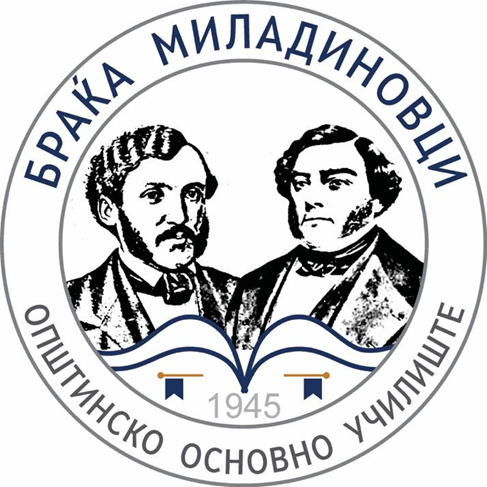 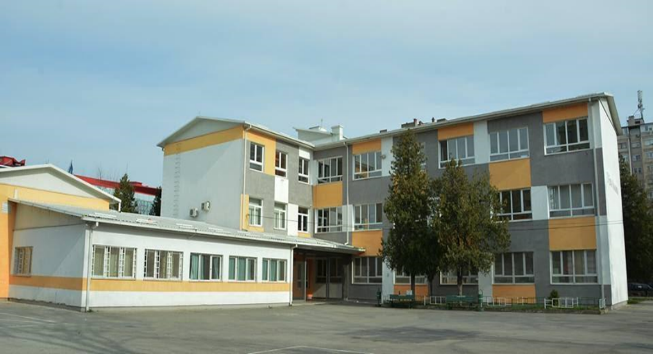 Август 2022 годинаСодржина:Прилози1.Годишна програма за работата на директорот                                                                                                                                                                              в.д.директор    Анета Велкоска 2. Програма за работа на училишниот педагог                               						         Педагог – Билјана Узуновска3. Програма за работа на училишниот психолог                                                                Цел и задачи на работата на училишниот психологЦелОсновна цел на работата на психологот како стручен работник во училиште е да придонесе за ефикасно вклучување на учениците со посебни потреби во условите на работа во училиштето и нивно напредување во согласност со објективните услови во семејството на ученикот.Задачи-да придонесе за прифаќање на овие ученици во потесната и пошироката училишна и социјална средина во која делува училиштето;-да придонесе за прилагодување на овие ученици во ученичкиот колектив и на социо-психолошките услови во колективот во кој му припаѓа;-да придонесе за поголема мотивираност кај учениците за индивидуално ангажирање во активностите што треба да ги реализира под раководство на наставникот и психологот;-да придонесе за емоционално-растоварување и емоционална оспособеност на учениците како претпоставка за нивно мобилизирање во активностите што од него се очекуваат;-да ги инструира наставниците кои што работат со овие ученици за таква нивна работа и содржинско оптоварување што е во согласност со нивните можности за учење и другите карактеристики на нивната личност;-да ги инструира родителите на овие ученици за таков однос кон децата и за таква работа со нив што ќе придонесе за нивно поефикасно вклопување во социјалната средина и за задоволување на барањата што пред нив ги поставува училиштето.Целта и задачите ќе бидат постигнати преку стручната и методолошки заснована обработка на содржините од следните подрачја за работа на училишниот психолог:     -учество во планирањето и програмирањето на воспитно-образовната работа;       -следење и анализирање на наставата и советодавно-инструктивна работа со наставниците;       -директна работа со учениците;       -соработка и советодавна работа со родителите;       -учество во акциoни истражувања во училиштето организирани врз интердисциплинарни принципи;       -соработка со стручните органи и тела во училиштето;      -перманентно стручно усовршување.Професионалните знаења и вештини на професионална практика на психологот се групирани во следниве подрачја:РАБОТА СО УЧЕНИЦИПоддршка на учениците во учењетоСледење и поддршка на развојот на ученицитеПрофесионална и кариерна ориентација на учениците.РАБОТА СО НАСТАВНИЦИПоддршка  на наставниците за планирање и реализирање на воспитно -образовниот процес и самоевалуацијатаПоддршка на наставниците за работа со ученицитеПоддршка на наставниците за работа со родителитеРАБОТА СО РОДИТЕЛИИндивидуални и групни советувања и консултации со родителитеЕдукација на родителиВклучување на родителите во животот и работата на училиштетоСОРАБОТКА СО ЗАЕДНИЦАТАСоработка со локалната заедницаСоработка со стручните институции и организацииПРОФЕСИОНАЛЕН РАЗВОЈ И  ПРОФЕСИОНАЛНА СОРАБОТКАЛичен професионален развојПоддршка на професионалниот развој и соработката во училиштето.РАБОТА СО УЧЕНИЦИПсихологот првенствено работи со учениците со посебни образовни потреби, ги детектира и проценува нивните специфични потреби и им дава поддршка во процесот на учење и напредување. Со цел да им се обезбеди пристап до наставните содржини и поефективно учење, психологот користи различни соодветни техники, методи, стратегии, рехабилитациски постапки и соодветна асистивна технологија. Дефектологот заедно со наставниците и другите стручни соработници континуирано ги следи нивните постигања во развојот и во учењето согласно поставените цели во наставните програми и нивниот психофизички развој и учествува во креирањето на културата, политиката и практиката во училиштето.РАБОТА СО НАСТАВНИЦИ Психологот ги поддржува наставниците во работата со учениците со посебни образовни потреби, со посебен акцент на искористување на нивниот преостанат психофизички потенцијал, како и во соодветното вклучување на учениците во другите воспитно- образовни активности.РАБОТА СО РОДИТЕЛИПсихологот, низ советодавна работа и директна поддршка на родителите на учениците со посебни образовни потреби, овозможува тие да ги разберат и прифатат посебните потреби и можностите на своето дете и ги упатува како, во соработка со наставниците и стручните соработници во училиштето, да работат на одржливоста и развивањето на она што детето умее и може.СОРАБОТКА СО ЗАЕДНИЦАТАПсихологот соработува со образовни, здравствени, социјални институции, како и специјализирани институции кои придонесуваат за развојот и учењето на учениците со посебни образовни потреби. ПРОФЕСИОНАЛЕН РАЗВОЈ И ПРОФЕСИОНАЛНА СОРАБОТКАПсихологот учествува  во изготвувањето на програмата за личен професионален развој и во годишната програма за професионален развој на наставниците и стручните соработници. Ги познава основните професионални компетенции за наставници и стручни соработници, а формите и содржините на професионалниот развој ги поврзува со потребните компетенции на наставниците и стручните соработници.АНАЛИТИЧКО – ИСТРАЖУВАЧКА РАБОТАПсихологот има податоци за сите ученици во училиштето, води регистар, досие и педагошка евиденција и редовно го ажурира. Добиените податоци ги користи за споредебени анализи во однос на зголемување или намалување на бројот секоја учебна година, планирање на опремувањето на училиштето со нагледни средства и помагала и професионален развој на наставниците и стручните соработници. Исто така, психологот прави анализа на подобрувањето на развојот на учениците, анализа на позитивна клима во училиштето и вклученоста на учениците во воннаставните содржини.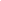 УЧИЛИШНА СТРУКТУРА,ОРГАНИЗАЦИЈА И КЛИМАПсихологот има улога и во градењето позитивна клима и култура  во училиштето за поефективна воспитно-образовна работа со учениците.                                                                                                                             Психолог Соња Фортуманова4. Програма за работа на училишниот дефектолог Дефектолог - Билјана Чулева5. Работните должности на наставникот - ментор во училиштетоСпоред Член 14 и Член 37 од Законот за наставници и стручни соработници во основните и средните училиштаРаботните должности на наставникот - ментор во училиштето опфаќаат воспитно-образовна и други видови професионална работа во училиштето: - планирање и подготовка на воспитно-образовната и другите видови професионална работа,- реализирање на наставни и воннаставни активности, - следење и оценувања на напредокот и постигањата на учениците,- учество во надворешните мерења на постигањата на учениците (меѓународни и државни тестирања),- водење на педагошка документација и евиденција,- соработка со родители,- соработка со директорот, стручните соработници и другите органи на училиштето,- работа во стручните активи и другите тела и комисии,- вршење на задачи на одделенски/класен раководител,- собирање и обработка на податоци во врска со воспитно-образовната и друга работа, - менторство на ученици,- учествува во реализација на испитите од државната матура, училишна матура, завршен испит, државни и меѓународни тестирања,- планирање и реализација на професионален развој,- реализирање на дополнителна и додатна настава за учениците,- подготвување и водење ескурзии, излети, натпревари, настава во природа, летување, логорување што ги организира училиштето, Службен весник на РСМ, бр. 161 од 5.8.2019 година 8 од 26- учество на истражувачки проекти и други активности за унапредување на воспитно[1]образовната работа,- водење на портфолио (дел од професионалното досие) и- вршење на други работи определени со годишната програма за работа на училиштето- менторирање на наставник-приправник,- менторирање на студенти од факултетите за наставници,- менторирање на наставници што имаат поддржан професионален развој,- користење иновативни приоди и помагање на колегите во спроведување на акциски истражувања,- учество во изготвување на развојни политики на училиштето и- други задачи согласно со стекнатите компетенции за наставник-ментор.							Наставник – ментор: Жаклина Ристовска6. Програма за работата на Училишен одбор    Членови на училишен одбор:Билјана Узуновска- претставник од Наставнички советЛидија Денковска - претставник од Наставнички советСоња Фортуманова - претставник од Наставнички советБилјана Цветковска  - претставник од Совет на родителиБилјана Мишева  - претставник од Совет на родителиСимон Шутиновски - претставник од Совет на родителиИвана Топаловска – претставник од општинаУченикУченик7. Програма за работата на Советот на родителиСептемвриКонституирање на Советот на родители(избор на записничар)Разгледување на програмите за работа на ООУ„Браќа Миладиновци" за учебната 2022-2023 година (БРОШУРА за PYP и  МYP програма за родители)Разгледување на програмата на Советот на родителиДонесување на одлуки во интерес на учениците Информација во врска со поднесување на апликација за авторизација и насоки во однос на истатаНоемвриРазгледување на успехот и поведението во првото тримесечиеБезбедноста на учениците при доаѓање во училиштеОрганизирање стручни трибини од здравствен карактер и предавање со помош и соработка со родителитеПредлог за  разговор со: претставници за асоцијации, изготвување на проекти од страна на родителите за подобрување на воспитно-образовната работа во училиштето, за вклучување на родителите во PYP и MYP  активностите  Јануари-ФевруариСповедување на активности во училиштето со помош на родителите (организирање на слободни ученички активности, организирање на културно забавниот живот во училиштето, соработка на училиштето со локалната средина, соработка на родителите при одбележување на значајни датуми, организирање на натпревари )Разгледување на Полугодишниот извештај за успехот, поведението и редовноста на учениците и предлог мерки  за подобрување на истиотПомош на родителите во организирање на патрониот празник (уредување на ентериерот )Вклучување на родителите во културно забавниот живот на учениците (заедничка посета на театар, кино и сл.)Март- АприлРазгледување на поведението, успехот и редовноста во трето тримесечиеОрганизирање и учество во традиционален настан-Продажба на слатки производи по повод 8ми МартРазгледување на соработката на родителите со предметните наставници, стручна служба, координатор за PYP и MYP, директорот.Мај-ЈуниАнализа на работата на училиштето во учебната 2022/2023 година ЧЛЕНОВИ НА РОДИТЕЛСКИ СОВЕТЗабелешка: Во прво одделение на првата родителска средба ќе се коптираат претставници од паралелките во Советот на родители. Мандатот на претставниците во Советот на родители е одреден согласно правилникот за работа на Советот на родители.8.  Годишна програма за работа на Одделенски совети  1-9 одд.9. План и програма за работа на Наставнички совет10. Стручни органи и телаОваа учебна година формирани се три стручни активи:а) Актив на одделенска настава,б)  Општествено - јазична група предметив)  Природно - математичка група предмети 	 Во работата на активите вклучени се одделенските и предметните наставници, училишниот педагод, психолог и директорот кои со својата помош, укажувања, мислења, предлози, идеи, помагаат во реализацијата на различни стручни предавања, нагледни часови и разрешување на разни стручни проблеми.ГОДИШНА ПРОГРАМА ЗА РАБОТА НА СТРУЧНИОТ АКТИВ НА ОДДЕЛЕНСКА НАСТАВА ВО УЧЕБНАТА 2022 / 23 ГОДИНААктивот на одделенска настава е стручно тело во училиштето чии задачи произлегуваат од Законот за основно образование и Статутот на ООУ „Браќа Миладиновци“ - Аеродром. Цели на годишната програма: Годишната програма на Стручниот актив на одделенска настава во учебната 2022/23 год. ќе се реализира според однапред планирани активности кои ќе се организираат во насока на:Реализирање на целите дадени во годишната национална програма и PYP      програма за истражувањеПодобрување на квалитетот на наставата преку внесување на нови методи и техники на учењe во наставниот процесСподелување на нови онлајн практики во реализирање на редовната и наставата од далечинаРедовна примена на ИКТ во наставатаРеализација на интегрирани часови со интеграција на ЕКО стандарди во наставатаРазвивање еколошка свест кај наставниците, родителите и учениците (заштеда на струја, заштеда на вода, уредување на училници, ходници ,училишен двор).Споделување на нови наставни практики и примена на современи и креативни формиПодобрување на објективното оценување во наставниот процесПрофесионален развој на наставниците и програмски активности за нивно стручно и педагошко усовршувањеЗголемување на мотивацијата и одговорноста на наставниците за сопствено напредувањеМеѓусебно помагање и координирање на активностите на наставницитеАфирмирање на училиштето преку промовирање на знаењата и вештините на ученицитеМотивирање на учениците за рамноправна вклученост во воннаставните активности според пол,етничка припадност и деца со посебни потреби.Забелешка : Доколку има потреба оваа програма можно е да претрпи промени и дополнувања. Евентуалните промени ќе се извршат во соработка на активот со стручната служба на училиштето .Иновации во наставните програми за I-V одделение:соработка со стручни лица, институции, стручна служба, предметни и одделенски наставници за потребите на истражувањетокористење на аудио-визуелни материјали (касетофони, ТВ, ДВД, проектор, Смарт табла), стручна литература и енциклопедиикомпјутерски софтвер-веб страни поврзани со ТТ на истражувањeПредлог теми за обуки од I-V одделение 	Инклузија на деца со ПОП 	Методи и техники за работа 	Работа со надарени децаЛинкови од наставни материјали, електронски содржини кои ќе се користат во наставатаЗа I одделение:http:// izvorce.wordpress.com/http://vesela ucilnica.ucoz.com/http://uciteljskikutak.wordpress.com/https://www.eduino.gov.mk/ Стихотворби, фотографии, илустративни прикази, енциклопедии,учебници,работилници,посети, разговори,  ИКТ презентации...Приказ преку индивидуална и групна работа на учениците(хамер, цртежи,изработки,наставни листови,чек листи,инструменти за оценување...) Сликовници За II одделение:mk.wikipedia.org/wikiwww.preventus.mk/index.php?...id...‎mk.wikipedia.org/wiki/mk.wikipedia.org/wikihttp://www.unicef.org/tfyrmacedonia/CRC_macedonian_language_version(2).pdfhttp://www.dpm.org.mk/deklaracija_mk.htmhttp://www.childrensembassy.org.mk/www.youtube.com/watch?v=Sfb3Y3EwBMA;http://trackermk.com/mk.sgames.org › Логични игри;e-ucilnica.weebly.com/mk.wikipedia.org/wik/Carpathitewww.preventus.mk/index.php?...id...‎mk.wikipedia.org/wik/Vulkanmk.wikipedia.org/wik/Materijalhttps://www.youtube.com/watch?v=615x7e8wXNU https://www.youtube.com/watch?v=K6EZMT7h7DUhttps://www.youtube.com/watch?v=qtE8I9p4zdIhttps://www.youtube.com/watch?v=Xe66oj0adZU https://www.youtube.com/watch?v=bVXst9WRF90https://www.youtube.com/watch?v=Xgnchttps://www.youtube.com/watch?v=SUiCLGvREgkhttps://www.youtube.com/watch?v=qOyBXI3C35o - користење на стручна литература, енциклопедии,  поврзани со TT на истражување-обезбедување на потребната опрема, слики, постери, катчиња за истражување-користење на училишната  библиотека, кабинети, училишниот двор, надворешната средина, Ботаничката градина  во училиштето  како места за истражување- соработка со родители и други возрасни лица за развивање на меѓусебна комуникација и организирање на различни работилници според потребите на истражувањетоЗа III одделение: Кои сме ниеПрва детска амбасада Меѓаши:http://www.childrensembassy.org.mk/УНИЦЕФ:http://www.unicef.org/Слушање детски песни за права и должностиhttps://www.youtube.com/watch?v=yaR_M71acYIКонвенција за правта на децата:http://www.unicef.org/magic/media/documents/CRC_macedonian_language_version.pdfСОС Детско село:http://www.sos.org.mk/Кaде сме во просторот и времетоhttps://mk.wikipedia.org/wiki/%D0%A2%D1%80%D0%B0%D0%B4%D0%B8%D1%86%D0%B8%D1%98%D0%B0Како се изразуваме себе сиhttps://mk.wikipedia.org/wiki/%D0%A2%D1%80%D0%B0%D0%B4%D0%B8%D1%86%D0%B8%D1%98%D0%B0Како функционира светотЗа гравитација https://www.youtube.com/watch?v=nt_kk3kaZNU&feature=youtu.beЗа магнет https://www.youtube.com/watch?v=MZtTVsIOA9cЗа магнетизамhttps://us-mg6.mail.yahoo.com/neo/launch?.rand=cafqopupghp03#2429798646Магнет за деца https://us-mg6.mail.yahoo.com/neo/launch?.rand=cafqopupghp03#1439522973Њутнови закони http://www.dalisteznaele.com.mk/index.php/nauka/86-2008-09-10-22-35-12.html Влијанието на вететрот како сила https://www.youtube.com/watch?v=QHbk0qNyk8QКако се организираме себе сиhttps://www.youtube.com/watch?v=LiKarbAMUjs ;https://www.youtube.com/watch?v=mvxw1TynuTk развиток на комуникацијатаhttps://www.youtube.com/watch?v=QnCBCQa-2XU комуникациски системиСподелување на планетата растенијата - сончевата светлина и топлинаhttps://www.youtube.com/watch?v=t-kzdR93bqw ;https://www.youtube.com/watch?v=ZHAqT4hXnMw растенијата – воздухот и водата https://www.youtube.com/watch?v=bPAujyos3UIРазновидност и распространетост на растенијата https://www.youtube.com/watch?v=0MdBdTemZdwЗа IV одделение:http://www.childrensembassy.org.mk/konvencija-za-pravata-na-decata.nspxhttp://www.makedonski.info/search/institucijahttps://mk.wikipedia.org/wikihttp://www.aerodrom.gov.mk/ За V одделение:https://mk.wikipedia.org/wiki/%D0%A1%D0%BE%D0%BD%D1%87%D0%B5%D0%B2_%D1%81%D0%B8%D1%81%D1%82%D0%B5%D0%BChttps://www.youtube.com/watch?v=xKKzIoJgMSQhttps://www.youtube.com/watch?v=7t099KIWVVswww.mk.wikipedia.org/wiki/Религија http://en.wikipedia.org/wiki/Aleksandar_Makedonskihttp://en.wikipedia.org/wiki/Saints_Cyril_and_Methodiushttp://bs.wikipedia.org/wiki/Osmanlijsko_carstvohttps://www.youtube.com/watch?v=RHN_OHkBd5Ahttp://sl.wikipedia.org/wiki/Balkanski_vojni http://sl.wikipedia.org/wiki/Prva_svetovna_vojnahttp://www.scribd.com/doc/95700617/Makedonija-Vo-Vtorata-Svetska-Vojna www.mk.wikipedia.org/wiki/Македонија,www.prezi.com/by8qou6qszem/presentation/,www.eucilnica.weebly.com/uploads/1/4/3/8/.../stopanski_dejnosti.ppt, www.mk.wikipedia.org/wiki/Туризам_во_Македонијаwww.ruraltourism.mk/selski_turizam_makedonija.html,www.start.mk/article/45238/ova-se-top-10-turisticki-mesta-vo-makedonija,www.google.com/webhp?sourceid=chrome-instant&ion=1&espv=2&ie=UTF-8#safe=active&q=prirodni+ubavini+na+makedonija,www.//robertmk.tripod.com/Default.htmСлободни ученички активности – Секции 2022/23Листа на слободни изборни предмети за IV и V одделениеИзборни предмети за проширување/ продлабочување на знаењата од задолжителните наставни предмети: 1. Математика  - Математичко логичко резонирање2. Историја и општество –  Ние и светот околу нас Изборни предмети за поддршка на интереси: 1.Фигури од хартија2.Театарска работилница Поддршка на личниот и социјалниот развој: 1. Разрешување на конфликти2. Мултикултурни работилници3. Култура на однесување Изборни предмети од спортско- рекреативен карактер:  1. Одбојка2. Танци и народни ора Забелешка: Изборот на СИП за четврто и петто одделение ќе биде направен по спроведената анкета пред почетокот на новата учебна година.Изготвил : Анета Трифуновска СтојановаАКТИВ ОПШТЕСТВЕНО - ЈАЗИЧНА ГРУПА ПРЕДМЕТИ Членови на активот1.Сунчица Петрева          	  –  македонски јазик2.Синиша Богоевски       	  –  македонски јазик3.Катерина Наумовска     	   –  англиски  јазик, MYP координатор4.Сандра Ваневска 	    –  англиски  јазик5.Никола Оџаков            	   –  англиски  јазик,6.Александра Ј. Велковска  –  англиски  јазик7. Сања Димовиќ		    - англиски јазик8.Јасмина Илиевска              -  германски јазик9.Биљана Ќириќ              	  –  француски јазик,  PYP координатор10.Татјана Галевска        	   –  историја, граѓанско образование11.Даниела Гаштаровска	 –  етика12.Катерина Митковска  	–  етика на религии13.Зорица Вучиниќ         	 –  музичко образование14.Ленче Гулевска         	  –  ликовно образование15.Оливер Миленковски	–  Физичко и здравствено образование16.Дарко Петровски 	–  Физичко и здравствено образование17.Јасминка Зелиќ Бобевска -Физичко и здравствено образованиеИспланирани нагледни часовиЛинкови:http://people.wku.edu/nathan.love/101-102/comment_commander_restaurant.htmlhttp://slideplayer.fr/slide/3707206/http://www.quizz.biz/quizz-407143.htmlhttp://www.programme-tv.net/programme/programme-tnt.htmlhttp://tps.teletoday.com/www.google.comhttp://www.quizz.biz/quizz-443944.htmlhttp://www.francaisfacile.com/exercices/exercice-francais-2/exercice-francais-2922.phphttps://mk.wikipedia.org/wiki/en.wikipedia.org/wiki/ mk.wikipedia.org/wiki/FB strani-Art For Your Brain-Art&Art Gallery-DRAWING PENCIL-Sculpture-Arts,Artists,Artwork-Fashion TV-Art People Gallery-Painting the world-Folt Bolt-Artwww.youtube.com/watch?v=NO0m8jdjprI&index=1&list=PLOEw52Ml26d1Gk_7COnaNiOrXTiwJ8S3ghttp://www.anglomaniacy.pl/http://www.eslgamesplus.com/fruits-vocabulary-esl-interactive-board-game/http://www.abcya.com/alphabet_matching_game.htmhttp://www.education.com/games/alphabet/http://www.topmarks.co.uk/http://learnenglishkids.britishcouncil.org/en/www.makedonskijazik.mkИновации во наставните програмивоведување на различни ресурси во наставниот процеспоттикнување на учениците за активно учество во креирање на наставните содржинида се збогатат програмите со содржини кои би носеле нови можности на учество, дискусија и рефлексија помеѓу учениците со различни профили но со меѓусебна рамноправност. Целта би била наставата да биде место на потенцијалност, каде би можело да се збогати критичкото и креативно размислувањеПредлог теми за обукиобука на наставниците за развивање на креативноста на ученицитепродолжување на обуките од IB за потребите на PYP и MYP програматаИгра во наставата, користење на ИКТ, работа со надарени ученици, современи алатки  ...                                                                       Одговорен наставник- Сунчица ПетреваАКТИВ ПРИРОДНО-МАТЕМАТИЧКИ ГРУПА ПРЕДМЕТИЧленови на активот:Билјана Иваноска (математика и физика)Јасмина Караџовски (географија)Анкица Арџелиева (биологија и хемија)Јасмина Дугалиќ (математика)Билјана Индова (информатика,проекти од информатика, програмирање)Гоце Стојкоски (техничко образование)Благоја Нојков (математика)Нагледни часови  Линкови кои се користат во наставатаМатематикаGeoGebrahttp://www.mathplayground.comhttp://mathsframe.co.ukhttp://makedonskibiser.com.mk/ Географијаhttps://play.google.com/store/apps/details?id=com.qt.maps.countries.geographyquiz&hl=mkhttps://www.youtube.com/watch?v=-KrwETayL6A&list=PLbJ42wpShvmn8Su-_YUg-FhKhSaRAGyV- https://www.youtube.com/watch?v=tiFqOYwk0yk https://www.youtube.com/watch?v=BuimvwZrs_gmojrodenkraj.com.mkhttp://makedonskibiser.com.mk/Хемијаhttps://www.youtube.com/watch?v=oSCX78-8http://www.rsc.org/periodic-tablehttp://www.absorblearning.com/chemistry/demo/units/fullscreen.html?src=media/LR302302d.swf&title=undefined&w=350&h=180http://www.skoool.mkБиологијаhttp://www.skoool.mkhttps://www.tes.com/teaching-resource/cross-section-through-a-leaf-kim-s-game-6292276http://www.kscience.co.uk/animations/photolab.swfhttps://youtu.be/Ic8rdQodSKAПриродни наукиhttp://www.skoool.mkhttp://www.bbc.co.uk/bitesize/ks2/science/materials/changes_materials/read/1/ http://www.skoool.ie/content/SKOOOL_LEARNING/JUNIOR/sims/science/brvsc/launch.htmlФизикаskoool.mkphet.colorado.eduyoutube.comинформатика google.comyoutube.comcode.orgplaycodemonkey.com, bebras.org, mendo.mkeTwinning.nethttps://padlet.comhttps://www.eduino.gov.mk/nastava/osnovno/https://www.onlinegdb.com/online_c++_compilerhttps://scratch.mit.edu/projects/editor/?tutorial=homeтехничко образованиеWikipedia.com                                                                              Одговорен наставник: Јасмина Караџовски11. Програма за работа на училишната библиотека во учебната 2022/2023 год.             Планирани активности во учебната 2022-2023 година                                       Одговорни наставници: Биљана Ќириќ, Синиша Богоевски12. ФОРМУЛАР ЗА ЧЛЕНОВИ НА ЕКО-ОДБОР Учебна година 2021/2022Податоци за училиштетоЧленови на Еко-одбор:Статистички податоциИзјаваЈас, Анета Велкоска директор на ООУ „Браќа Миладиновци“ со целосна морална и деловна одговорност изјавувам дека сите наведени податоци во овој формулар се точни и одобрени од страна на Советот на училиштето. За сите промени во горенаведените податоци навремено ќе ја известиме канцеларијата на Програмата „Интеграција на еколошката едукација во македонскиот образовен систем“ при Министерство за образование и наука.     Директор							Датум 10.08.2022 год.	  Анета Велкоска							Општина Аеродром 											  ПЛАН НА АКТИВНОСТИ                                                                         Училишен еко координатор: Симона КопановаАНАЛИЗА НА СОСТОЈБАТА НА ЖИВОТНАТА СРЕДИНАОдговорен: Лидија Денковска       13. Еколошки календар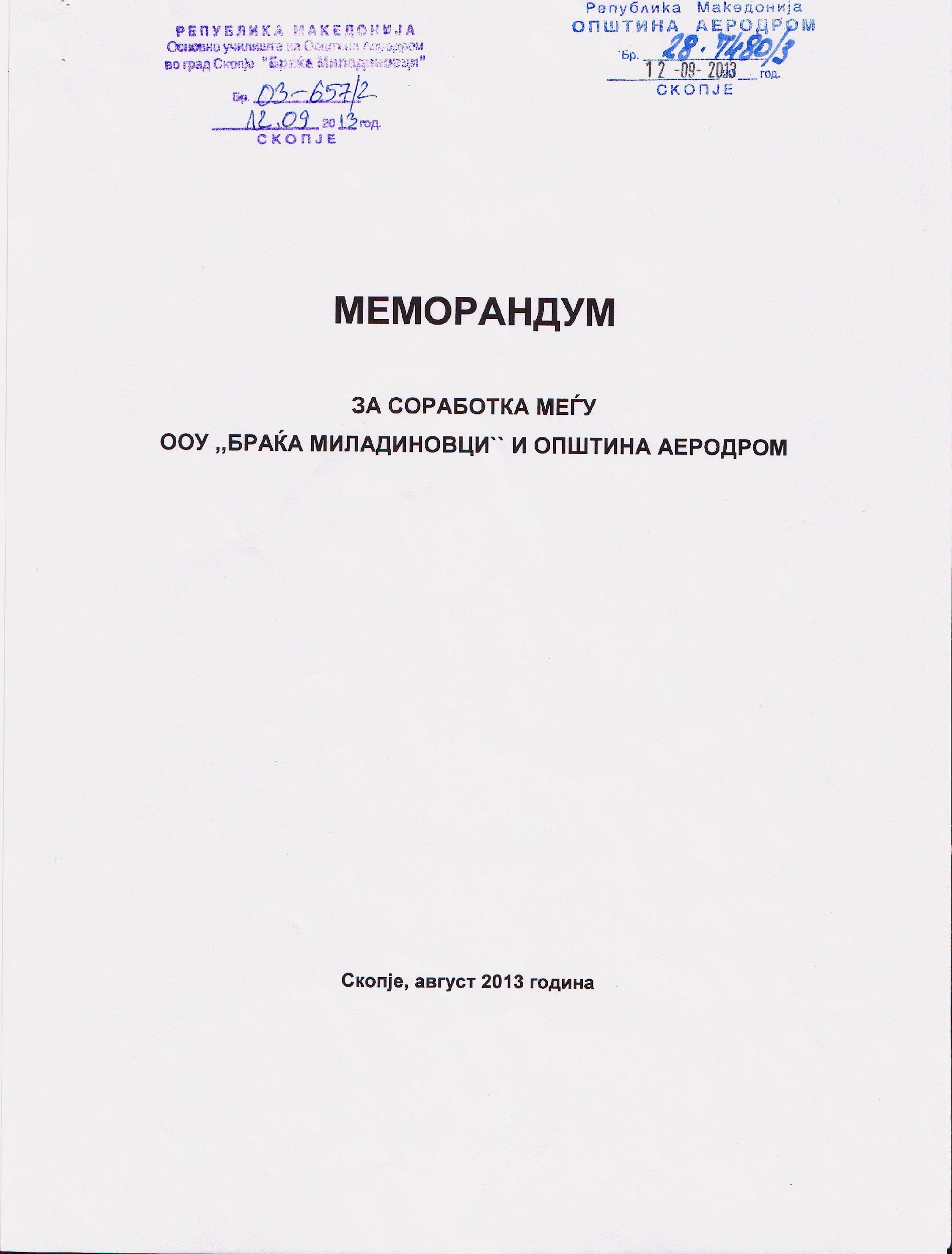 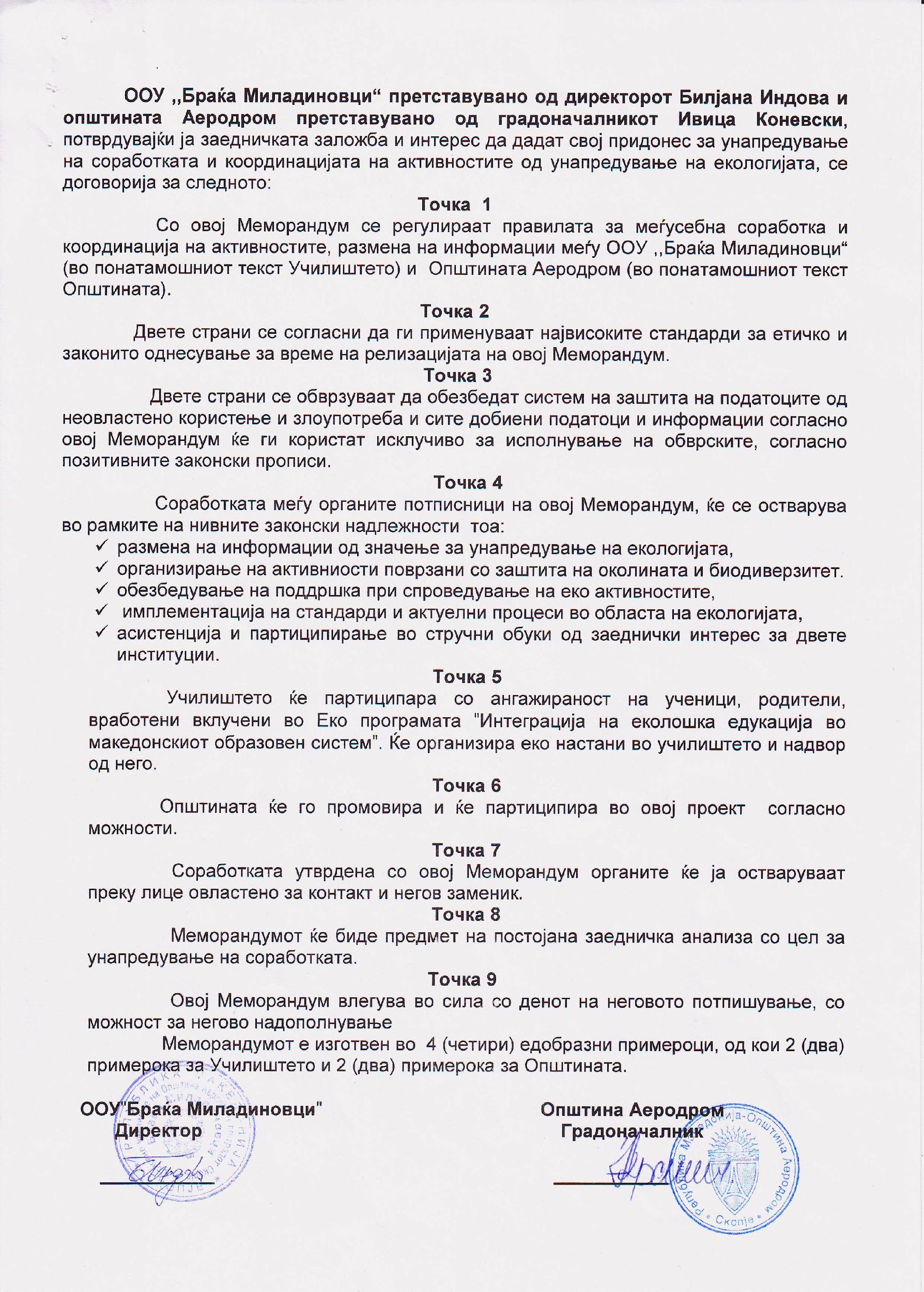             13. ПРОГРАМА ЗА ИНТЕГРАЦИЈА НА  ЕКОЛОШКА ЕДУКАЦИЈА ВО МАКЕДОНСКИОТ ОБРАЗОВЕН СИСТЕМ ПОВРЗУВАЊЕ СО НАСТАВНАТА ПРОГРАМА  (одделенска настава)  ТЕМА: ВОДАII. ТЕМА: ЕНЕРГИЈА                   III. ТЕМА: ОДРЖУВАЊЕ НА ЗГРАДАТА И ЗДРАВА СРЕДИНА ВО УЧИЛИШТЕТО / ГРАДИНКАТАIV. ТЕМА: УРЕДЕН ДВОРV. ТЕМА: ОТПАДVI. ТЕМА: БИОДИВЕРЗИТЕТ e различитост од сите живи суштства на нашата планета и нивните меѓусебни врски, почнувајќи од наједноставните до најсложените видовиVII. ТЕМА: ТРАНСПОРТVIII. ТЕМА: ЗДРАВЈЕIX. ТЕМА: ОДРЖЛИВ РАЗВОЈ                                                                                                           Одговорен наставник : Снежана Т. Стојчески - Никола ОџаковПОВРЗУВАЊЕ СО НАСТАВНАТА ПРОГРАМА  (предметна настава)I. ТЕМА: ВОДАII. ТЕМА: ЕНЕРГИЈАТЕМА: ОДРЖУВАЊЕ НА ЗГРАДАТА И ЗДРАВА СРЕДИНА ВО УЧИЛИШТЕТО/ГРАДИНКАТАIV. ТЕМА: УРЕДЕН ДВОРV. ТЕМА: ОТПАДVI. ТЕМА: БИОДИВЕРЗИТЕТ 
VII. ТЕМА: ТРАНСПОРТVIII. ТЕМА: ЗДРАВЈЕ
 ТЕМА: ОДРЖЛИВ РАЗВОЈ                                                                                                         			 Одговорен наставник: Никола Оџаков
14. План за работа на комисијата за  противпожарна заштитаВо текот на оваа учебна година 2021/2022,  ќе се формира група од ученици од шесто, седмо, осмо и деветто одделение. Учениците ќе се запознаат со противпожарната заштита, со средствата кои се користат за гаснење на пожари, со тоа како да се однесуваат при појава на пожар на отворен и во затворен простор. Ќе се оствари средба со стручни лица од областа на противпожарна заштита. За секоја од реализираните активности во дадениот период одговорниот наставник ќе изготвува извештаи. .                                                                            Одговорен наставник : Анкица Арџелиева15. Вонучилишни активности16. Програма за реализација на ученички натпревари17. Дополнителна настава      Дополнителна настава се организира со онаа категорија на ученици од прво до девето одделение кои не се во состојба да го следат ритамот и динамичноста на наставниот процес заради објективни и субјективни причини. Оваа настава ќе се организира во текот на целата година, но и во вид на дополнителна настава во месец јуни за ученици со една или две слаби оценки.18. Програма за додатна настава      Додатна настава се однесува за учениците кои побргу напредуваат во некоја област или предмет и при тоа ќе се применуваат активни методи и форми согласно планираната програма за овој вид на настава. 19. ПРОГРАМА ЗА РАБОТА СО НАДАРЕНИ И ТАЛЕНТИРАНИ УЧЕНИЦИ20. ПРОГРАМА ЗА РАБОТА СО ДЕЦА СО ПОСЕБНИ ОБРАЗОВНИ ПОТРЕБИ ИНКЛУЗИВЕН ТИМУчилишниот инклузивен тим во својата работа ќе се залага во училиштето:Наставната работа да се приспособува кон развојните, заедничките и индивидуалните потреби за напредокот на учениците;Да се применуваат разни техники, стратегии во реализацијата на наставната работа;Да ја зајакнува самодовербата и самопочитта – обуки, консултативни средби, неформални средби како поддршка и мотивација во работата со ученици со поп;Поттикнување и унапредување на креативноста;Подобрување на унапредување на инклузивната клима.                                                                                                                           Инклузивен тим                                                                                                                                           21. Годишна програма за работата на Детската организација за учебната 2022/2023 годинаАктивностите се насочени кон детското здружување и реализирање на нивните интереси и потребиДа се развива другарството, соработката и толеранцијатаРазвивање на патриотските чувства кај децатаДа ги развиваат креативноста, творечките способности и да се поттикнуваат на игра и другарувањеДа се негува позитивен однос кон традициите и вредностите на татковината,нејзините убавиниДа стекнува навики за заштита на животната срединаОдбележување и следење на меѓународни манифестации, натпревари, значајни датуми и празнувања.     Септември-Свечен прием на првачињата со пригодна програма-Уредување на училниците и паноата за почеток на новата учебна година-Читање реферат за 8 -ми Септември – Ден на независноста на РСМ-Светски ден за заштита на озонската обвивка	-Активности за Еко проектот - украсување (садење) на цвеќиња во училишниот хол и двор, редовно поливање и грижа за цвеќињата-Формирање на детски заедници и избор на раководства -Формирање на секции по наставни предметиОктомври-Одбележување на Детската недела со разни активности-Прием на првачиња во Детската организација со пригодна програма-Еднодневен излет-Активности по повод празникот  11Октомври – читање реферат-Учество во проектни активности-Активности по повод Денот на македонската револуционерна борба`  (читање на песни,текстови)-Одбележување на Меѓународниот ден на штедењето - 31Октомври-Спроведување на акции за чистење на училишниот дворНоември-Еколошки активности -  собирна акција на стара хартија и пластични шишиња -Разгледување  на успехот на учениците во првото тримесечие-Читање на информативен текст за 13-ти Ноември(денот на ослободување на Скопје)-Светски ден за сеќавање на жртвите од сообраќајни несреќиДекември-Проектна настава во соработка со Музеј на Македонија-Одбележување на Денот на Св.Климент, 8 Декември - читање на реферат  -Давање информации за превенција и заштита од опасноста и штетните последици од употреба на петарди и други    пиротехнички средства-Посета на музеј, кино или театар-Активности по повод Нова Година  (изработка на честитки и украси, новогодишен базар), Новогодишна забава -Подготовка на учениците за зимскиот распустЈануари-Разгледување на постигнатиот успех и поведение на учениците во првото полугодие од учебната 2021/2022 година                  Февруари-Уредување на училишните простории во зимски амбиент-Подготовки на учениците за разни натпревари -Меѓународен ден на мајчиниот јазик -Собирна акција на пластични шишиња Март-Одбележување на Меѓународниот ден на жената 8-ми Март-Учество на натпревари по определени предмети-Учество на наградниот литературен  конкурс за Браќа Миладиновци -Активности за денот на екологијата- 21Март-Украсување на холот со кокичиња – првите весници на пролетта  (изработени од учениците)-Свечено одбележување на Патрониот празник -Учество на општински и регионални  натпревари по определени предмети и освоени наградиАприл-Разгледување  на постигнатиот успех и поведението од третото тримесечие-Одбележување на 1-ви Април дефилирање со маски-Одбележување на денот на здравјето (7-ми Април)-Посета  на Саем на книгата-Moдна Еко Ревија - Ден на планетата земја, 22 Април -Велигденска продажба  на велигденски јајца и украси во училишниот хол-Одржување на собирни акции на стара хартија и пластични шишиња-Одбележување на Европска недела на имунизацијатаМај-Одбележување на смртта на Македонскиот револуционер Гоце Делчев-Одбележување на Ден на Европа-Еднодневен  излет-Активности за Еко проектот - украсување(садење) на цвеќиња во училишниот хол и двор, редовно поливање и грижа за  цвеќињата -Одбележување на 24 Мај - Ден на Словенските просветители Јуни-Подготовка за правилно користење на летниот распуст-Завршна приредба од PYP програмата на учениците на крајот од учебната  2022/2023 година-Разгледување на постигнатиот успех и поведение на учениците за учебната 2022/2023 годинаОдговорен наставник:  22. Годишна програма за работа на Ученички парламент учебна 2022-2023Одговорен: Зорица Вучиниќ –наставник по музичко образование					 23. Годишна програма за работа на  ПЦК  во учебна 2022-2023 година.             Хуманоста не познава граници, боја, држави и националности. Хуманоста е движечка сила на секој народ.Црвениот крст своите цели и задачи ги остварува врз основа на хуманост, непристрасност, неутралност, независност, доброволна служба, единствто, универзалност како фундаментални принципи на меѓународното движење на Црвениот крст и Црвената полумесечина.Благодарение на ентузијазмот на вработените во нашето училиште во континуитет работи организацијата на Подмладокот на Црвениот Крст во која со задоволство се вклучуваат голем број ученици како членови и волонтери.Друштвото на ПЦК како хуманитарна, здравствена и социјално-воспитна организација на ООУ треба да го придонесе следното:- да го подига нивото на здравствената култура и да го оспособува членот да го негува и унапредува своето здравје и здравјето на своите најблиски- развивање смисла за меѓусебна помош, солидарност, развивање меѓународно пријателство и разбирање меѓу луѓето на национален и интернационален план, без разлика на национална и расна припадност што треба да придонесе за зачувување на мирот во светот- да ги запознава членовите со задачите на Црвениот крст за ублажување на последиците од елементарни непогоди и да ги оспособува тие да земат активно учество во реализацијата на таквите акции.Својата тековна работа Подмладокот на Црвен крст ја реализира и преку Годишната програма за работа поврзана со календарот на активности.Се гордееме што секоја година во нашата организација пристапуваат нови подмлаткари на Црвениот Крст кои го негуваат и продлабочуваат основното мото: „ДА СЕ ПОМОГНЕ, ДА СЕ БИДЕ ХУМАН И БЛАГОРОДЕН“.                                                                     					  Одговорен наставник: Тања Симоновска24. План за професионален развој Координатори на PYP и MYP   25. Програма за Проектот „Меѓуетничка интеграција во образованието“ Одговорен наставник: Божидар Мишиќ26. Акциони планови за реализација на сите проекти во училиштетоМИО проектиЕразмусСите Други планирани проекти во одделенска и предметна за22/23…………..   28. Програма за самоевалуација на училиштетоСогласно законските обврски училиштето навремено изготвува самоевалуација за тековните години. 29.  Програма за работа на PYP координаторот за учебната 2022/2023 годинаPYP координаторот своите работни должности ги извршува согласно барањата на IB организацијата. Работата главно се одвива преку овие подрачја на делување:планирање, програмирање и организирање на воспитно-образовната работа според барањата на IB организацијата;подготовка на сопствената работа , изготвување на акционен план за работата по програмата за одделенска настава; соработка со наставниците, родителите и со стручните органи во училиштето;советодавно-консултативна работа и соработка со наставниците при изработка на планирањата;водење редовни состаноци на ниво на активи;водење редовна коресподенција со претпоставени од IB организацијата;извршување ревизија  на Акциониот план и негово прилагодување;ревизија на Годишните програми и прилагодување на новата концепција според МОНпосета на часови;воспоставување и одржување на евиденција на завршени PYP планери;работа на спроведување на Политиката за оценување и запознавање на училишната заедница со нејзината содржина;работа на Јазична политика заедно со наставниците по англиски јазик;работа на политиките за Академска чесност и Работа со ученици со посебни потреби и нивно спроведување;аналитичко-истражувачка работа (изготвување на стручни материјали)работа со новопримени наставници и нивно упатување во работата на училиштето;одржување на контакт и комуницирање директно со сите членови  на наставниот кадар во целокупното планирање и активности за професионален развој, следење обуки за усовршување и развој на IB програмата.ПРОГРАМА ЗА ИСТРАЖУВАЊЕ ЗА УЧЕБНАТА 2022-2023 ГОД.Одговорни лидери на активи (I - V)27. Програма за работа на MYP координаторот за учебната 2020/2021 годинаMYP координаторот своите работни должности ги извршува согласно барањата на IB организацијата. Работата главно се одвива преку овие подрачја на делување:планирање и организирање на воспитно-образовната работа според барањата на IB организацијата;подготовка на сопствената работа , изготвување на акционен план за работата по програмата за предметна настава; соработка со наставниците, родителите и со стручните органи во училиштето;советодавно-консултативна работа и соработка со наставниците при изработка на планирањата;водење редовни состаноци на ниво на активиизвршување ревизија  на Акциониот план и негово прилагодувањепосета на часовивоспоставување и одржување на евиденција на завршени МYP планериодржување на контакт и комуницирање директно со сите членови  на наставниот кадар во целокупното планирање и активности за професионален развој.Координатор за IB MYP  Катерина Миревска28. Годишна програма за ЕСАРУ администрација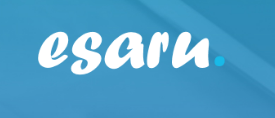 Септември - августВнес на податоци(име, презиме, татково име, дата на раѓање, матичен број, адреса на живеење, националност,...) за новозапишани ученици од 1 – 9 одделениеПреземање на ученици кои се запишуваат во нашето училиштеОтпишување на учениците кои се префрлаат во друго училиште или заминуваат во странствоРаспределување на наставници во соодветни паралелкиПрефрлање предмети на ученицитеЕвидентирање на соодветен изборен предмет кај секој ученик поединечноЕвидентирање на втор странски јазик кај секој ученик поединечноВнесување на соодветен наставен план и програм по паралелкиКонтинуирано ажурирање на податоците во базата на податоциКонтинуирано низ годината разни активности по насоки на МОН на Македонија за ЕСАРУ сисемот.Одговорен наставник :  Гоце Стојкоски 29.  Распоред на часови за предметна настава во учебната 2021/2022 година,    одговорен Билјана Иваноска       Распоредот на часови ќе биде изработен  кон крајот на месец август заради тоа што дел од наставниците предаваат во две или повеќе училишта.30. Програма за превенција од насилничко однесување во основното училиште Одговорни наставници: Даниела Јаневска, Катерина Наумовска и Ангелина Кралевска31. Програма за антикорупциска едукација на учениците Програмата за антикорупциска едукација на учениците ќе опфати: а) предавања за запознавање на учениците со поимите, можностите за заштита и превентивно делување кон корупциските активности; б) работилници за антикорупциска едукација на учениците, со чија помош истите ќе бидат ставени во активна ситуација, во која ќе земат учество; в) пополнување на прашалници од учениците пред почетокот на проектот и по неговото завршување; г) запознавање на пошироката јавност со активностите поврзани со борбата против корупцијата преку работата на учениците; д) организирање на натпревар за учениците за најдобра творба поврзана со антикорупциската едукација; ѓ) антикорупциска едукација на наставниците, кои што ќе го спроведуваат проектот во основните училишта, но и на оние коишто работат секојдневно со учениците; е) покана и учество на личности поврзани со борбата против корупцијата.Целите се разработени преку т.н. „Блумова таксономија“, односно при одвивањето на програмата ќе бидат развиени три нивоа на планирање, реализирање и повратен одговор. Цели на проектот Ученикот/ученичката е потребно:да се запознае со поимите корупција, антикорупција, интегритет и етичност;да се запознае што значи „одолевање на социјален притисок“; да знае за облиците во кои може да се појави корупцијата и начинот на спречување и заштита од истата;да ги препознава механизмите за спречување на корупцијата; да го сфати штетното влијание на корупцијата во општеството; да ја сфати улогата на Државната комисија за спречување на корупција во Република Македонија и механизмите преку кои таа делува; да анализира како и каде може да се појави корупцијата и на кој начин може да се спречи истата;да се стави во ситуација, во која ќе има активна улога, преку која ќе разбере за антикорупцијата и за потребата од антикорупциска едукација ида се стави во улога на активен граѓанин, кој ќе придонесе за развојот на Република Македонија.Поими Корупција, антикорупција, интегритет, етичност, социјален притисок, механизми за спречување на корупцијата, Државна комисија за спречување на корупција, пари, подароци, облека, храна, услуги. Реченици посветени на корупцијата (слогани/пароли) а) Носечка реченица: Корупција - ја сечеш гранката на којашто седиш.б) Други реченици посветени на корупцијата: Корупцијата е авторитет, плус монопол, минус транспарентност. Корупција - ТВОЈОТ СТАВ се брои! Стоп за корупцијата – ја разјадува довербата, ја руши демократијата. Стоп за корупцијата – создава нееднаквост, ги намалува можностите на немоќните, ги форсира неспособните, го спречува развојот.Со корупција сите плаќаат двојно.Наставни средства а) Прирачник за наставниците за часовите кои се дел од воннаставните активности, во рамките на проектот „Програма за антикорупциска едукација на учениците од основните училишта“ б) Работни листови за наставниците за часовите кои се организирани на воннаставните активности во рамките на проектот „Програма за антикорупциска едукација на учениците од основните училишта“  в) Power point презентација во која се објаснуваат основните поими дадени за учениците; г) Прашалник за учениците  Тим за програмата за антикорупциска едукација1.Татјана Галевска - одговорен2.Никола Оџаков3.Сунчица Петрева4.Ленче Гулевска32. УЧИЛИШЕН   ХОРЦЕЛ Целта на УЧИЛИШНИОТ ХОР е учениците  да ги прошират знаењата и способности во областа на музиката за кои покажуваат посебен интерес, определба и сензибилитет. Учениците да се оспособуваат за соработка и колективен однос во заедничка презентација на вокални дела во училиштето и надвор од него. Посебни цели:	- да создава навика за редовност и точност;- да се развиваат творечки способности, етички и естетски вредности;- да развива колективен интелектуално-емоционален и кретивен однос кон    интерпретацијата на  хорските композиции;- да развива способност за индивидуално вокално интерпретирање;- да ги почитува дадените упаства на диригентот – менторот;   - да ги проширува теоретските знаења во областа на  историјата на    музиката; - да ги проценува вредностите на музичките дела преку анализа;   - да открива нови можности за примена на хорска активност во      синтетизираните   уметности или мултимедијален проект;- да учествува на разни видови настапи (во училиштето, локалната средина и др.)              - да соработува со други лица од културата, институции, стручни                организации од областа на  уметноста и културата;      - да развива љубов и способност за вокална интерпретација и запознавање         со културите на другите народи; ОБРАЗОВЕН  ПРОЦЕССтруктуирање на содржините Забелешка: во текот на учебната година може да дојде до промена на репертоарот. Ќе се обработат и други композиции, зависно од интересот и желбите на учениците. Организација на хорската настава	 Часовите по ХОР ќе се организираат во текот на цела учебна година, а неделниот фонд е според тежинското ниво на композициите (двогласни и тригласни) по  3 часа седмично. Во училишниот хор можат да членуваат учениците од VI, VII, VIII и IX одделение, според интересот и гласовните можности на учениците. Времето на реализација ќе биде по редовната настава.  Поради специфичноста на активностите времето на реализација ќе се организира спрема просторните можности на училиштето и можностите на учениците. Резултатите ќе се презентираат на активностите во училиштето и Хорските смотри-натпревари кои се реализираат секоја учебна година и во локалната средина и пошироко за разни пригоди.Наставни методи и активности Во остварувањето на целите на училишниот ХОР ќе се применуваат  наставни форми и методи: истражувачка, проблемска, фронтална, групна, индивидуална и други. Од методите ќе се користат: разговор, дискусии, практична работа, демонстративна и други. Во работата ќе доминира иницијативноста, самостојноста, креативноста, слободно изразување на своите чувства преку вокална презентација. Ќе се соработува и со разни културно – уметнички институции и уметници кои ќе бидат гости во училиштето каде ќе може да се презентира професионален начин на хорска интерпретација. Просторни и материјално – технички условиНаставата по ХОР Ќе се реализира во наменски кабинет по Музичко образование опремен со соодветни помагала, инструменти и  стручна литература. Настапи: Училишниот хор ќе настапува на сите културно-уметнички манифестации предвидени во Програмата на училиштето. Исто така ќе учествува на хорски и оркестарски смотри/ натпревари организирани од БРО.					Одговорен наставник: Зорица Вучиниќ         УЧИЛИШЕН   ОРКЕСТАРЦЕЛ Целта на УЧИЛИШНИОТ ОРКЕСТАР е учениците  да ги прошират знаењата и способностите од областа на музиката за кои покажуваат посебен интерес, определба и сензибилитет. Учениците да се оспособуваат за соработка и колективен однос во заедничка презентација на инструментални дела во училиштето и надвор од него. Посебни цели:	- да создава навика за редовност и точност;- да се развиваат творечки способности, етички и естетски вредности;- да развива колективен интелектуално-емоционален и кретивен однос кон интерпретацијата на  инструмантални композиции;- да развива способност за колективно иструментално интерпретирање;- да ги почитува дадените упаства на диригентот – менторот;   - да ги проширува теоретските знаења во областа на  историјата на   музиката; - да ги проценува вредностите на музичките дела преку анализа;   - да открива нови можности за примена на иструмантална активност во  синтетизираните уметности или мултимедијален проект;- да учествува на разни видови настапи (во училиштето, локалната средина и др.)              - да соработува со други лица од културата, институции,       стручни                организации од областа на  уметноста и културата;- да развива љубов и способност за инструментална интерпретација и   запознавање со културите на другите народи; ОБРАЗОВЕН  ПРОЦЕССтруктуирање на содржините Забелешка: во текот на учебната година може да дојде до промена на репертоарот. Ке се работат и други композиции, зависно од интересот и желбите на учениците. Организација на оркестарската настава	 Часовите по оркестар ќе се организираат во текот на цела учебна година, а неделниот фонд е според тежинското ниво на композициите по  3 часа седмично. Во училишниот оркестар можат да членуваат учениците од VI, VII, VIII и IX одделение, според интересот и техничките можности на учениците. Времето на реализација ќе биде по редовната настава.  Поради специфичноста на активностите времето на реализација ќе се организира спрема просторните можности на училиштето и можностите на учениците. Резултатите ќе се презентираат на активностите во училиштето и Оркестарските смотри-натпревари кои се реализираат секоја учебна година и во локалната средина и пошироко за разни пригоди.Наставни методи и активности Во остварувањето на целите на училишниот оркестар ќе се применуваат  наставни форми и методи: истражувачка, проблемска, фронтална, групна, индивидуална и други. Од методите Ќе се користат: разговор, дискусии, практична работа, демонстративна и други. Во работата Ќе доминира иницијативноста, самостојноста, креативноста, слободно изразување на своите чувства преку инструментална презентација. Ќе се соработува и со разни културно – уметнички институции и уметници кои ќе бидат гости во училиштето каде ќе може да се презентира професионален начин на инструменталан интерпретација. Просторни и материјално – технички условиНаставата по оркестар ќе се реализира во наменски кабинет по Музичко образование опремен со соодветни помагала, инструменти и  стручна литература. Настапи: Училишниот оркестар ќе настапува на сите културно-уметнички манифестации предвидени во Програмата на училиштето. Исто така ќе учествува на хорски и оркестарски смотри/ натпревари организирани од БРО.						      Одговорен наставник: Зорица Вучиниќ         				                                    Годишен  план  за литературната секција                                                               Септември1.Формирање на литературната секција,избор на раководство и дискусија во врска со формите и содржините на работењето во текот на учебната година2.Усвојување на планот и програмата за работа на литературната секција3.Основни упатства за воведување во литературно творештвоОктомври1.Читање и анализа на избрана творба од поети од Македонија и од светот- учесници на СТРУШКИТЕ ВЕЧЕРИ НА ПОЕЗИЈАТА.2. Одбележување на 11ти Октомври од членовите на литературната секција3. Анализа на песни и раскази од афирмирани поети и писатели.4. Следење филм на големите или мали екраниНоември1.Анализа на поетски творби посветени на татковината.2.Средба или замислена средба со поет или писател.3.Анализа на лирски,епски и лирско-епски творби(стих,изразни средства).Декември1.Гостување во друго училиште и изведување своја литературна творба.2. Анализа на сопствена поетска или литературна творба.3. Читање расказ по сопствен избор и негова анализаЈануариРеферат за животот и делото на Браќата МиладиновциСредба со ученици од други училишта - членови на литературна секцијаЧитање избрани извадоци од роман и разговор за одликите на овој видФевруариУчество на литературен конкурс за литературен составПречекување членови на литературни секции од други училишта.Поетско читање и самооценување.Март    1.Анализа на поетска или прозна творба во која централен лик е мајката(по повод 8ми     Март).   2. Разговор за претстојниот празник.   3.Литературно читање по повод Патрониот празник и обид за изработување весник,                    посветен на Патронатот.Април Месец на книгата - вистинска или замислена посета на саем на книгиЧитање извадоци од дневник во кој се читаат делови од сопственото секојдневиеОсврт на стихот и јазикот  во литературна творба Мај Поетска или литературна творба посветена на работните луѓе(читање)Средба со поети и писатели и разговор за нивните почетоци(замислена)Реферат за браќата Кирил и Методиј (живот и дело)ЈуниИзвештај за работата на литературната секција во текот на учебната година	Одговорен наставник                                                                                                                  Синиша Богоевски33. ПЛАН ЗА ЕСТЕТСКО И ФУНКЦИОНАЛНО УРЕДУВАЊЕ НА ПРОСТОРОТ И ОПКРУЖУВАЊЕТО НА  УЧИЛИШЕТОТргнувајќи од организациската поставеност во училиштето, една од задачите ќе биде и естетското уредување на училишните простории во согласност со потребите на учениците, наставниците и родителите. Целта на тимот е да се согледаат потребите и да се реализираат зацртаните задачи. Тимот за естетско уредување на училиштето се грижи за уредување на училишните холови во текот на целата учебна година и секако во согласност со годишните времиња, важни настани, празници, МИО  и ЕКО активности, натпревари и слично.Одговорен наставник: 34. Акциски план за увид во педагошка евиденција и документацијаТим за педагошка евиденција и документација:Одговорни наставници: Елена Илиевска, Ивана Краљевска, Јасмина Караџова,Билјана ИндоваЧленови: координатори за PYP, MYP35.Акциски план за постигања на ученицитеТим  за додатна и дополнителна наставaОдговорни наставници: Наталија Ралповска и Зорица Вучиниќ36. Акционен план за вреднување на квалитетот на воспитно образовниот кадар37.ПРОГРАМА ЗА ПРОФЕСИОНАЛНА ОРИЕНТАЦИЈА ЗА УЧЕНИЦИТЕ ОД ОСМО И ДЕВЕТТО ОДДЕЛЕНИЕПрограма за професионална ориентација на учениците 38. ПРОГРАМА ЗА РАБОТА НА УЧЕНИЧКИ ПРАВОБРАНИТЕЛТим за поддршка на работата на ученичкиот парламент и ученикот правобранител:Директор,Педагог,Психолог,ДефектологПредметен наставник по математика – Јасмина ДугалиќПредметен наставник по иновации – Зорица Вучиниќ Предметен наставник по граѓанско образование–Татјана ГалевскаОдделенски наставник Татјана Бурник39. ПЛАН ЗА СЛЕДЕЊЕ И АНАЛИЗА НА СОСТОЈБИТЕ СО ОЦЕНУВАЊЕТО40. Тимови: ООУ„Браќа Миладиновци“,-Скопје, поаѓајќи од Законот за основно образование,, Службен весник на РМ 103/08 и други акти пропишани од МОН на РМ, на седницата на Училишниот одбор, одржана на ___________ год. ја донесе Годишната Програма за воспитно-образовната дејност на училиштето во учебна 2022-2023 год..	Годишната програма ќе биде доставена до Советот на општина Aeродром, општина- сектор за образование, ДПИ при МОН и Бирото за образование на РМ.	Годишната програма ја изработи комисијата. Истата е флексибилна и може да претрпи измени согласно условите и потребите на училиштето.	Годишната програма ќе биде разгледана и усвоена на седница на Наставничкиот совет одржана на ________ год. и истата ќе се применува од 01.09.2022 год.       Претседател на УЧИЛИШЕН ОДБОР                 			                         Д И Р Е К Т О Р                                                                      М. П.		          в.д. Анета Велкоска_____________________						            ________________СкопјеАвгуст, 2022ПРОГРАМСКО – КОНЦЕПЦИСКО ПОДРАЧЈЕПРОГРАМСКО – КОНЦЕПЦИСКО ПОДРАЧЈЕПРОГРАМСКО – КОНЦЕПЦИСКО ПОДРАЧЈЕПрограмски содржини / работни задачиНосители и соработнициВреме на реализација-	Анализа на претходната учебна година, мерки за унапредување на организацијата и работата на училиштето;-	Увид во техничката и друга подготвеност на училиштето за работа;-	Планирање за прераспределба на училници и кабинети;-	Планирање и организирање поправки на училишен инвентар, кречење и фарбање;-	Планирање на нови наставни средства и помагала за новата учебна година;Стручна служба,наставници, домаќинАвгуст-	Оперативна организација на активностите за почетокот на учебната година;-	Обезбедување услови за работа;-	Стручна и кадровска подготвеност;-	Координација на хигиено-техничкиот персонал;-	Формирање паралелки, воспитно-образовни групи, распределба на часови,одделенија, паралелки, наставници, дежурства, одредување одделенски раководители;-	Креирање тимови , стручни активи, одговорни наставници, задолженија;-	Активности за подобрена информираност на сите вработени, обезбедување точни, јасни и прецизни задолженија;-	Информативни табли за наставници, родители, ученици низ училиштето;-	Подготовки за прием на првачињата на први септември;-	Креирање на анкетни прашалници за учениците, наставниците и родителите;Директор, надлежни институции, општина, наставници, вработениАвгустСептември-	Креирање анкетни прашалници за наставниците ( степенот, видот и потребата од обуки)-	Анализа на одговорите, потребите и превземање на активности-	Изработка на оперативна програма за интерни обуки на наставниците-	Маркетинг на училиштето, јавност во работата, веб страната на училиштето,Директор, одговорни наставнициАвгустОктомвриНоември-	Работа со комисии координирање на тимови и активи итн.;-	Увид во дневната организација на работата; педагошка документација, електронска документација;-	Соработка со надлежни институции;-	Увид во дневната организација на работата, координација;-	Упатства, поддршка во подготовките за одбележување на позначајни датуми;Директор, стручна служба, наставници, надлежни институцииНоемвриДекември-	Обука за професионалниот и моралниот лик на наставникот согласно потребите ибарањата на учениците;-	Обука за тимската работа во училиштето;-	Демонстрација и презентација за примена на современи методи и техники во наставата;Директор ,одговорни наставници, стручни активиОктомври Ноември Декември-	Учество во истражување на актуелно-образовни прашања;-	Изработка на документација и иструменти за следење на реализацијата на програмата;-	Континуирано следење на новитетите во образованието;Наставници,надлежни институцииКонтинуирано-	Изработка на Полугодишен и Годишен извештај;-	Учество во базари, новогодишни и божиќни активности;-	Сумирање на податоците од првото полугодие;Одговорни наставници,Стручна службаДекемвриЈуни-	Подготовки за почеток на второто полугодие;-	Поправки на училиштето, за време на зимскиот распуст;-	Подготовки и разработка на оперативни планови за следење на работата во училиштето;наставници, комисии, надлежни институцииЈануариФевруари-	Анализа на пропусти и потешкотии во секое одделение;-	Анализа на успехот, поведението и редовноста  во првото тримесечие и првото полугодие;-	Активности и помош при организирање на ученички натпревари;-	Акцент на тимската работа при создавање на електронска база на податоци;Одговорни наставници,Стручна службаФевруари-	Анализа и сумирање на податоци од трето тромесечие и план за подобрување на квалитетот на наставата за успешно завршување на учебната година;-	Оперативен план за работа на тимовите, состаноци, информирање на наставниците;-	Предлог мерки за подобрување на општиот успех и постигнувањата на учениците;-	Договор со членовите на ученичката заедница за креирање на Алманах за ученицитеод 9 –те одд, кој ќе произлезе од нивните желби и потреби, прогласување Првенец на генерација;-	Увид во педагошката евиденција и документација, дневни подготовки, е-дневник;Стручна служба, наставници, комисијаАприлMајJуниСЛЕДЕЊЕ НА СТРУЧНО – ПЕДАГОШКА РАБОТА ВО УЧИЛИШТЕТОСЛЕДЕЊЕ НА СТРУЧНО – ПЕДАГОШКА РАБОТА ВО УЧИЛИШТЕТОСЛЕДЕЊЕ НА СТРУЧНО – ПЕДАГОШКА РАБОТА ВО УЧИЛИШТЕТОПрограмски содржини / работни задачиНосители и соработнициВреме на реализација-	Квалитативно и квантитивно увид во наставата;-	Запознавање на наставниот кадар со програмите, прирачниците, упатствата и сл.;-	Учество во координација на наставните програми и организирање на воннаставни активности;-	Организација на проектни активности, контакти за меѓународни соработки, размена, подготовки и изготвување систем за програма за талентирани и надарени деца;-	Подготовки за изготвување оперативен план за интерните обуки (тема, обучувач ,време);Стручна служба,наставнициКонтинуирано-	Анализа, заклучоци и предлог мерки за подобра и побрза организација на стручната служба, комисиите, тимовите итн. во однос на реализација на планиранитеактивности и тековни задачи, унапредување на комуникацијата со воведување на е-комуникација и проток на информации;-	Pационализација на работата;Стручна служба, наставнициОктомври Ноември Декември-	Апликација за проекти;наставници, ученициСептември, Октомври,     Декември-	Организирање информативни средби со наставниците, стручните активи;-	Претставниците на ученичките заедници;Педагог,наставници, ученициКонтинуирано-	Активно следење на тимската работа, делегирањето задолженија, почитување рокови и реализација на воспитно –образовниот процес и воннаставните активности;Стручна службанаставнициКонтинуираноПЕРМАНЕНТНО, СТРУЧНО, ПЕДАГОШКО-ПСИХОЛОШКО УСОВРШУВАЊЕ НА НАСТАВНИОТ КАДАРПЕРМАНЕНТНО, СТРУЧНО, ПЕДАГОШКО-ПСИХОЛОШКО УСОВРШУВАЊЕ НА НАСТАВНИОТ КАДАРПЕРМАНЕНТНО, СТРУЧНО, ПЕДАГОШКО-ПСИХОЛОШКО УСОВРШУВАЊЕ НА НАСТАВНИОТ КАДАРПрограмски содржини / работни задачиНосители и соработнициВреме на реализација-	Идентификување на степенот , видот на обуките и професионалниот развој;-	Анкетни прашалници за наставниците (во процес);-	Анализа на потребите на наставниците , планирање;-	Интерна едукација на наставниот од планирање до реализација , анализи на дневните подготовки и чекори до реализација;-	Екстерна едукација, посета на обуки за деца со посебна потреба, обука за зајакнување на капацитетите на семејствата, обука за IQ;-	Набавка на стручна литература;Наставници, координатори на тимови, стручнаОктомвриДекември-	Мотивациони презентации за кадарот со цел поттикнување кон самоусовршување;-	Советодавни и консултативни средби со стручните активи;координаториКонтинуирано-	Следење на наставникот во имплементацијата на новини во наставата;-	Стручна дискусија,  рефлексијата како насоки кон подобрување на планирањата на активностите, методите, техниките и стратегиите во одделението;Наставници, координатори на тимовиКонтинуирано-	Определување квалитетен  ментор на наставникот-приправник;-	Почетник и запознавање со неговите обврски;ДиректорКонтинуирано-	Запознавање со прописите за водење на педагошка евиденција и документација;-	Едукација за примена на наставната технологија и законските прописи;-	Пријавување на наставникот за полагање на стручен испит;Стручна служба, наставник менторПо потреба-	Следење на законските акти, правилници за дејноста,координации, состаноци;Стручна служба, активиKонтинуирано-	Редовна координација со педагогот на училиштето во надминувањето на предизвиците во училницата, решавање конфликти и посредување;-	Редовно присуство на сите седници на стручните активи во училиштето и советот на родителите;-	Поттикнување  на  стручни  расправи по сите прашања кои се на дневен ред состаноците;Стручна службаКонтинуирано-	Подготвување и водење на седниците на Наставничкиот совет и  реализација на донесените одлуки и заклучоци;-	Поднесување извештаи на Наставнички совет за превземените мерки во врска со унапредувањето на воспитно-образовната работа во училиштето;Стручна служба претседатели на активиПо потребаАНАЛИТИЧКО – СТУДИСКА РАБОТААНАЛИТИЧКО – СТУДИСКА РАБОТААНАЛИТИЧКО – СТУДИСКА РАБОТАПрограмски содржини / работни задачиНосители и соработнициВреме на реализација-	Анализирање  и  проучување  на  сите  видови планирања и програмирање на наставниците за наставата и воннаставните активности;-	Изготвување извештаи (полугодишни и годишни), информации и анализи, осврти во врска со реализацијата на програмите на воспитно-образовната работа;-	Анализа за успехот, поведението и редовноста на учениците;Директор, стручна служба, претседатели на активи, наставник-ментор, наставнициКонтинуирано-	Следење и проучување на резултатите од примената на образовната технологија;-	Проучување и анализа на воспитно-образовниот процес во паралелките и воспитната компонента во паралелките;-	Обезбедување соодветни материјали за стручно усовршувње на наставниците;-	Анализа на позитивните страни и однесувања на наставниците од анкетите со учениците, учениците ги оценуваа наставниците редовност, настава, комуникација;Стручна служба,наставнициКонтинуирано-	Поддршка за партиципација на учениците во решавањето на проблеми, донесувањето одлуки;-	Учество во животот на училиштето;-	Укажување помош при конституирање на ученичките организации (детската организација, ПЦК, одделенските заедници);-	Поддршка и мотивација во во планирањето и организирањето на активностите во училиштето;-	Непосредно учество во работата на нивните состаноци;Одделенски наставници, ученициКонтинуирано-	Поттикнување на културно-забавниот живот во училиштето;-	Мотивирање за активно учество во следење на естетско уредување на просторот во училиштето дворот;-	Поттикнување на соработка со локалната средина (со организациите одопштината);-	Поттикнување на соработка со културните институции и организации од локалнатасредина (кино, театар, библиотека, музичко училиште,пионерски дом и сл.);-	Организирање на училишни натпревари, дебати, дискусии;Директор, стручна служба, наставници, тимови, ученициКонтинуираноСОРАБОТКА СО РОДИТЕЛИТЕ НА УЧЕНИЦИТЕСОРАБОТКА СО РОДИТЕЛИТЕ НА УЧЕНИЦИТЕСОРАБОТКА СО РОДИТЕЛИТЕ НА УЧЕНИЦИТЕПрограмски содржини / работни задачиНосители и соработнициВреме на реализација-	Непосредно вклучување на родителите во процесот на реализацијата на плановите и програмите во училиштето;-	Училиштето има утврден систем за известување на родителите за напредокот на нивните деца и доследно го применува;-	Училиштето согласно законските прописи, покрај редовните средби организира и советување за родителите;Стручна служба, претседатели на активи, одделенски наставници, родителиКонтинуирано-	Еднаш месечно следење на извештаите од работата на тимот одреден за проверка на организираната исхрана нучениците;Педагог, наставнициКонтинуираноИНСТРУКТИВНО АДМИНИСТРАТИВНА РАБОТАИНСТРУКТИВНО АДМИНИСТРАТИВНА РАБОТАИНСТРУКТИВНО АДМИНИСТРАТИВНА РАБОТАПрограмски содржини / работни задачиНосители и соработнициВреме на реализација-	Редовна консултативна соработка со секретарот и стручна служба;-	Обезбедување средства за уредување на ентериерот во училиштето и др.потреби;-	Активности за надополнување на ИКТ опремата;-	Активности за замена на мебелот во училиштето;-	Активности за обновување на училишната фасада;-	Следење на конкурси, тендери, понуди за потребите на училиштето;Стручна служба, секретар комисии, наставнициКонтинуирано-	Соработка со родители, наставници и ученици за добивање потребни информации за промени во училиштето;Родители, ученици,наставнициКонтинуирано-	Увид и контрола врз буџетот на училиштето;-	Рационално и економично распределување на буџетските средства на училиштето;Директор,секретар,сметководителКонтинуиранобр.АктивностиВреме на реализацијаСоработнициСоработнициИндикаториПодрачје I – РАБОТА СО УЧЕНИЦИПодрачје I – РАБОТА СО УЧЕНИЦИПодрачје I – РАБОТА СО УЧЕНИЦИПодрачје I – РАБОТА СО УЧЕНИЦИПодрачје I – РАБОТА СО УЧЕНИЦИПодрачје I – РАБОТА СО УЧЕНИЦИПоддршка на учениците во учењетоПоддршка на учениците во учењетоПоддршка на учениците во учењетоПоддршка на учениците во учењетоПоддршка на учениците во учењетоПоддршка на учениците во учењето1.Индивидуално и/или групно поучување на учениците со потешкотии во учењетоКонтинуираново текот на учебнта годинатапедагог        психологдефектологпедагог        психологдефектологНадминување на потешкотиите во учењето2.Советодавна работа со ученици кои послабо напредуваат и имаат проблеми во начинот на однесување, комуникација и поведениеКонтинуираново текот на учебнта годинатапедагогпсихологдефектологнаставниципедагогпсихологдефектологнаставнициПодобрена комуникација, однесување и поведение кај учениците3.Учество во изработка на индивидуален образовен план за  ученици со пречки во развојотПрво полугодиепедагог        психологдефектологнаставнициродителипедагог        психологдефектологнаставнициродителиПриспособени наставни содржини согласно нивните потреби и можности4.Предавања и презентации за подобрување на учењето на учениците преку едукација за Техники за учењеПрво полугодиепедагогпедагогПодобрен успех на учениците  Следење и поддршка на развојот на учениците  Следење и поддршка на развојот на учениците  Следење и поддршка на развојот на учениците  Следење и поддршка на развојот на учениците  Следење и поддршка на развојот на учениците  Следење и поддршка на развојот на учениците1.Помош на учениците за справување со кризни ситуации (болест, смрт, развод, семејно насилство)Континуирано во текот на годинатапедагог        психологпедагог        психологНадминувањето на состојбите2.Проверување-  читање со размислување на ученицитеВторо полугодиепедагогпедагогУвид во читањето со размислување  кај учениците3.Проверување на брзина и точност  на читање на ученицитекако и нивните предчитачки способности Второ плугодиепедагогпедагогУвид во усвоеноста на техниката на   читањето кај учениците4.Идентификување и интервенирање при несоодветно однесување на ученицитеКонтинурано во текот на учебната годинапедагог        психологдефктологпедагог        психологдефктологРазрешени настанати конфликти и проблеми 5.Учество во идентификацијата и реализацијата на воннаставните активности на ученицитеСептември - октомврипедагог        психологдефектологпедагог        психологдефектологЗголемена демократска партиципација на учениците во активностите на училиштето6.Афирмирање на ученички постигнувања и трудови на ниво на училиште и пошироката заедницаКонтинурано во текот на учебната годинапедагог        психологпедагог        психологАфирмација и поттикнување на учениците за постигнување повисок успех во различни области7.Идентификување на ученици со потешкотии во учењето, емоционални проблеми, надарени ученици, ученици со посебни потребиСептемвриоктомврипедагог        психологдефектологпедагог        психологдефектологСоодветен пристап и работа со учениците8.Реализирање активности со Ученички парламент и Детска организација за практикување демократија и детски права во училиштетоКонтинуирано во текот на годинатапедагогпедагогЗголемена  демократската партиципација на учениците во активностите на училиштето9.Следење на процесот на премин од 5 -6 одд., 7-8 одд. и 8-9 одд.Прво полугодиепедагог        психологпедагог        психологСогледување на причини за евентуални потешкотии 10.Запишување на ученици во 1 одд. и следење на нивниот развојМај 2022педагог        психологдефектологнаставникпедагог        психологдефектологнаставникУтврден степенот на зрелост кај идните првачиња и правилно формирани паралелки11.Реализирање работилници и други активности со учениците за здрава храна, трговија со луѓе, како и користење техники за успешно учењеКонтинуирано во текот на годинатапедагог        психологпедагог        психологЗдрава исхрана и заштита од надворешни негативни влијанијаПрофесионална и кариерна ориентација на ученицитеПрофесионална и кариерна ориентација на ученицитеПрофесионална и кариерна ориентација на ученицитеПрофесионална и кариерна ориентација на ученицитеПрофесионална и кариерна ориентација на ученицитеПрофесионална и кариерна ориентација на учениците1.Информирање на учениците за можностите и перспективите на професиите и мрежата на средни училиштаПрво полугодиепедагог        психологпедагог        психологПравилен избор на идната професија на учениците2.Организирање презентации на средните училиштаКонтинуирано во текот на годинатапедагог        психологпедагог        психологЗапознавање на учениците со струките во средните училиштa3.Индивидуално и групно советување на учениците  за правилен избор на понатамошно образование или професијаКонтинуирано во текот на годинатапедагог        психологпедагог        психологПравилен избор на учениците  за идната професија  4.Активности за професионална ориентација и кариерно образование на ученицитеКонтинуирано во текот на годинатапедагог        психологпедагог        психологСпроведени анкети,тестови ипрашалници за правилен избор на идната професија на ученицитеПодрачје II – РАБОТА СО НАСТАВНИЦИПодрачје II – РАБОТА СО НАСТАВНИЦИПодрачје II – РАБОТА СО НАСТАВНИЦИПодрачје II – РАБОТА СО НАСТАВНИЦИПодрачје II – РАБОТА СО НАСТАВНИЦИПодрачје II – РАБОТА СО НАСТАВНИЦИПоддршка на наставниците за планирање и реализација на восп.- образ. процесПоддршка на наставниците за планирање и реализација на восп.- образ. процесПоддршка на наставниците за планирање и реализација на восп.- образ. процесПоддршка на наставниците за планирање и реализација на восп.- образ. процесПоддршка на наставниците за планирање и реализација на восп.- образ. процесПоддршка на наставниците за планирање и реализација на восп.- образ. процес1.Стручна помош и поддршка на наставниците за планирање и реализирање на воспитно - образовниот процесКонтинуирано во текот на годинатапедагог        психологпедагог        психологПодобрен  квалитет на работата на наставниците2.Помагање на наставниците при изработка на објективни тестови на знаења и документирање на постигањатаКонтинуирано во текот на годинатапедагогпедагогПравилна изработка на тестови на знаења и документирани постигања на учениците3.Информативни средби за актуелни настани и иновацииКонтинуирано во текот на годинатапедагог        психологдефектологпедагог        психологдефектологПримена на новините за квалитетна настава4.Поддршка за поготвување и реализација на отворени часовиКонтинуирано во текот на годинатапедагогпедагогПримена на новините за квалитетна настава5.Состаноци со координаторите и одговорните на стручни активи, проекти и организации во училиштетоКонтинуираново текот на годинатаПедагог психологнаставнициПедагог психологнаставнициЕвалуирани активности и издвоени идни приоритетиПоддршка на наставниците за работа со ученицитеПоддршка на наставниците за работа со ученицитеПоддршка на наставниците за работа со ученицитеПоддршка на наставниците за работа со ученицитеПоддршка на наставниците за работа со ученицитеПоддршка на наставниците за работа со учениците1.Следење и стручни консултации со наставниците за примена на активна настава во воспитно-образовниот процесКонтинуираново текот на годинатапедагог        психологпедагог        психологПрименување на активна настава и интеракција во наставата2.Објаснување и демонстрирање начини на кои може да им се помогне на учениците за користење различни приоди во учењетоКонтинуираново текот на годинатапедагог        психологдефектологпедагог        психологдефектологПодобрена  работата на наставниците преку примена на наученото3.Помош и поддршка за работа со ученици со потешкотииКонтинуираново текот на годинатапедагог        психологдефектологпедагог        психологдефектологПодигнат степен на знаење кај ученицитеПоддршка на наставниците за работа со родителитеПоддршка на наставниците за работа со родителитеПоддршка на наставниците за работа со родителитеПоддршка на наставниците за работа со родителитеПоддршка на наставниците за работа со родителитеПоддршка на наставниците за работа со родителите1.Упатување на наставниците кон поефективна комуникација и соработка со родителитеКонтинуирано во текот на годинатапедагог        психологпедагог        психологПодобрена комуникација наставник-родител2.Градење стратегија за соработка со одделни групи родители или поединци во разни областиПрво полугодиепедагогпедагогАктивно вклучени родителите во работата на училиштетоПодрачје III - РАБОТА СО РОДИТЕЛИПодрачје III - РАБОТА СО РОДИТЕЛИПодрачје III - РАБОТА СО РОДИТЕЛИПодрачје III - РАБОТА СО РОДИТЕЛИПодрачје III - РАБОТА СО РОДИТЕЛИПодрачје III - РАБОТА СО РОДИТЕЛИИндивидуални и групни советувања и консултации со родителитеИндивидуални и групни советувања и консултации со родителитеИндивидуални и групни советувања и консултации со родителитеИндивидуални и групни советувања и консултации со родителитеИндивидуални и групни советувања и консултации со родителитеИндивидуални и групни советувања и консултации со родителите1.Реализирање стручни консултации и помош на родителите на учениците со пречки во развојотПрво полугодиепедагог        психологдефектологпедагог        психологдефектологИнформирани  родителите на децата со пречки во развојотза нивните права, обврски и бенефиции кои може да ги добијат и  упатени до релевантни институции за помош2.Реализирање индивидуални консултации со родителите за изработка на индивидуален образовен план  и поддршка на децата со пречки во развојотСептември-октомврипедагог        психологдефектологнаставнициродителипедагог        психологдефектологнаставнициродителиПриспособени  наставни содржини согласно потребите и можностите3.Организирање и спроведување групни и индивидуални советувања со родители чии деца се соочуваат со неуспех во учењето, нередовно посетување на наставата и несоодветно однесувањеКонтинуирано во текот на годинатапедагог        психологдефектологпедагог        психологдефектологПодобен успех, редовност и поведение на ученицитеЕдукација на родителиЕдукација на родителиЕдукација на родителиЕдукација на родителиЕдукација на родителиЕдукација на родители1.Организирање групни и индивидуални средби за стручна  помош и поддршка на   родителиКонтинуирано во текот на годинатапедагог        психологпедагог        психологЕдукација на  родители за надминување на потешкотиите 2.Индивидуални и групни советувања за професионална и кариерна ориентација на родителитеКонтинуирано во текот на годинатапедагог        психологпедагог        психологПравилен избор на идната професија на нивните деца3.Организирање едукативни средби Континуирано во текот на годинатапедагог        психологпедагог        психологПодобрена соработка со родителитеВклучување на родителите во животот и работата на училиштетоВклучување на родителите во животот и работата на училиштетоВклучување на родителите во животот и работата на училиштетоВклучување на родителите во животот и работата на училиштетоВклучување на родителите во животот и работата на училиштетоВклучување на родителите во животот и работата на училиштето1.Планирање и активно вклучување на родителите во воспитно - образовниот процесВо текот на годинатапедагог        психологдефектологпедагог        психологдефектологАктивно вклучени родители во воспитно-образовниот процесПодрачје IV- СОРАБОТКА  СО  ЗАЕДНИЦАТАПодрачје IV- СОРАБОТКА  СО  ЗАЕДНИЦАТАПодрачје IV- СОРАБОТКА  СО  ЗАЕДНИЦАТАПодрачје IV- СОРАБОТКА  СО  ЗАЕДНИЦАТАПодрачје IV- СОРАБОТКА  СО  ЗАЕДНИЦАТАПодрачје IV- СОРАБОТКА  СО  ЗАЕДНИЦАТАСоработка со локалната заедницаСоработка со локалната заедницаСоработка со локалната заедницаСоработка со локалната заедницаСоработка со локалната заедницаСоработка со локалната заедница1.Планирање, следење на активностите меѓу училиштето и заедницатасо кои се подобруваат постигањата на учениците (посети, реализација на наставни и воннаставни активности)Прво полугодиепедагог        психологдефектологнаставнициродителипедагог        психологдефектологнаставнициродителиЕфективна соработка со Локалната зедница2.Информирање на заедницата за потребите и постигањата на училиштетоКонтинуирано во текот на годинатапедагог        психологдефектологнаставнициродителипедагог        психологдефектологнаставнициродителиУнапредување на комуникација со Локалната заедница3.Организирање и реализирање превентивни, хуманитарни и културни активности на Локалната заедницаКонтинуирано во текот на годинатапедагог        психологдефектологнаставнициродителипедагог        психологдефектологнаставнициродителиАктивно вклучување во активностите на Локалната заедница4.Соработување со Локалната заедница при справување со кризни ситуации (непогоди, епидемии, насилство, криминални појави и сл)Континуирано во текот на годинатапедагог        психологдефектологнаставнициродителипедагог        психологдефектологнаставнициродителиЕфективно справување со кризни ситуацииСоработка со стручните институции и организацииСоработка со стручните институции и организацииСоработка со стручните институции и организацииСоработка со стручните институции и организацииСоработка со стручните институции и организацииСоработка со стручните институции и организации1.Планирање и остварување соработка со училиштата од реонот и поширокоКонтинуирано во текот на годинатапедагог        психологдефектологнаставниципедагог        психологдефектологнаставнициПодобрен  квалитетот на воспитно-образовниот процес2.Запознавање и упатување на учениците, наставниците и родителите во соодветни институции за решавање на одреден проблемКонтинуирано во текот на годинатапедагог        психологдефектологнаставниципедагог        психологдефектологнаставнициРазрешени одредени ситуации и  проблеми3.Соработка со стручни институции и организаии - ЦСР, Факултети, МВР,ЛЗ, ЗМЗ,МЦГО,МОН,БРОКонтинуирано во текот на годинатапедагог        психологдефектологпедагог        психологдефектологПодобрен  квалитет на наставата и работата на училиштетоПодрачје V - ПРОФЕСИОНАЛЕН РАЗВОЈ И ПРОФЕСИОНАЛНА СОРАБОТКАПодрачје V - ПРОФЕСИОНАЛЕН РАЗВОЈ И ПРОФЕСИОНАЛНА СОРАБОТКАПодрачје V - ПРОФЕСИОНАЛЕН РАЗВОЈ И ПРОФЕСИОНАЛНА СОРАБОТКАПодрачје V - ПРОФЕСИОНАЛЕН РАЗВОЈ И ПРОФЕСИОНАЛНА СОРАБОТКАПодрачје V - ПРОФЕСИОНАЛЕН РАЗВОЈ И ПРОФЕСИОНАЛНА СОРАБОТКАПодрачје V - ПРОФЕСИОНАЛЕН РАЗВОЈ И ПРОФЕСИОНАЛНА СОРАБОТКАЛичен професионален развојЛичен професионален развојЛичен професионален развојЛичен професионален развојЛичен професионален развојЛичен професионален развој1.Внесување иновации во сопствената работа и вршење проценка на нивната ефективностКонтинуирано во текот на годинатаКонтинуирано во текот на годинатапедагогПодобрен квалитет на сопствената работа2.Планирање и евидентирање на сопствениот професионален развојПрво полугодиеПрво полугодиепедагогИзработен личен план за професионален развој и евидентирани спроведени активности3.Примена во практиката на новините од струкатаКонтинуирано во текот на годинатаКонтинуирано во текот на годинатапедагогПодобрен квалитет на работата4.Посета на семинари, обуки, предавања, дебати, работилнициКонтинуирано во текот на годинатаКонтинуирано во текот на годинатапедагогУнапредување на сопственото работењеПоддршка на професионалниот развој и соработка во училиштетоПоддршка на професионалниот развој и соработка во училиштетоПоддршка на професионалниот развој и соработка во училиштетоПоддршка на професионалниот развој и соработка во училиштетоПоддршка на професионалниот развој и соработка во училиштетоПоддршка на професионалниот развој и соработка во училиштето1.Прибирање податоци, анализирање на потребите запрофесионален развој на наставницитеАвгустсептемвриАвгустсептемвриТим за професонален развојУвид во потребите за професионалниот развој на наставниците и стручните соработници2.Идентификување и предлагање теми за обука во училиштетоПрво полугодиеПрво полугодиеТим за професонален развојПоддршка и идентификување на потребите за професионалниот развој на наставниците и стручните соработници3.Дисеминирање на стекнати знаења и вештини од посетувани обукиКонтинуирано во текот на годинатаКонтинуирано во текот на годинатапедагог        психологдефектолог наставнициУнапредување на реализацијата на наставниот процес4.Водење документација за професионалниот развој на наставницитеКонтинуирано во текот на годинатаКонтинуирано во текот на годинатаТим за професоналeн развојСледење и насочување на Професионалниот развој на наставниците Подрачје VI – АНАЛИТИЧКО ИСТРАЖУВАЧКА РАБОТАПодрачје VI – АНАЛИТИЧКО ИСТРАЖУВАЧКА РАБОТАПодрачје VI – АНАЛИТИЧКО ИСТРАЖУВАЧКА РАБОТАПодрачје VI – АНАЛИТИЧКО ИСТРАЖУВАЧКА РАБОТАПодрачје VI – АНАЛИТИЧКО ИСТРАЖУВАЧКА РАБОТАПодрачје VI – АНАЛИТИЧКО ИСТРАЖУВАЧКА РАБОТААнализа и проценка на восп.образ. работаАнализа и проценка на восп.образ. работаАнализа и проценка на восп.образ. работаАнализа и проценка на восп.образ. работаАнализа и проценка на восп.образ. работаАнализа и проценка на восп.образ. работа1.Учество во акциски истражувања Континуираново текот на годинатаКонтинуираново текот на годинатапедагог        психологдефектологЕдуцирање  и насочување на наставниците за применување на Акционо- истражување во воспитно -образовната практика зголемување на ефективноста на наставата2.Интерпретирање на сознанијата од акциските истражувањаКонтинуираново текот на годинатаКонтинуираново текот на годинатапедагог        психологдефектологРазмена на искуства и сознанијаПодобрување  квалитетот на наставата3.Изработка на извештаиКонтинуираново текот на годинатаКонтинуираново текот на годинатапедагог        психологдефектологИзработени извештаиИстражување на воспитно-образовната работаИстражување на воспитно-образовната работаИстражување на воспитно-образовната работаИстражување на воспитно-образовната работаИстражување на воспитно-образовната работаИстражување на воспитно-образовната работа1.Анализа и статистичка обработкана успехот, поведението, редовноста на учениците по одделенија, предмети, пол, националностКонтинуирано во текот на годината (квартално)Континуирано во текот на годината (квартално)педагог        психологдефектологСогледување на состојбата во успехот и поведението на учениците и нејзино подобрување2.Акционо истражување од педагошката праксаКонтинуирано во текот на годинатаКонтинуирано во текот на годинатапедагог        психологдефектологСогледување на состојбата во успехот и поведението на учениците и нејзино подобрувањеПодрачје VII - УЧИЛИШНА СТРУКТУРА, ОРГАНИЗАЦИЈА И КЛИМАПодрачје VII - УЧИЛИШНА СТРУКТУРА, ОРГАНИЗАЦИЈА И КЛИМАПодрачје VII - УЧИЛИШНА СТРУКТУРА, ОРГАНИЗАЦИЈА И КЛИМАПодрачје VII - УЧИЛИШНА СТРУКТУРА, ОРГАНИЗАЦИЈА И КЛИМАПодрачје VII - УЧИЛИШНА СТРУКТУРА, ОРГАНИЗАЦИЈА И КЛИМАПодрачје VII - УЧИЛИШНА СТРУКТУРА, ОРГАНИЗАЦИЈА И КЛИМАУчилишна структура и организација (планирање, следење на настава, педагошка евиденција и документација, евалуација)Училишна структура и организација (планирање, следење на настава, педагошка евиденција и документација, евалуација)Училишна структура и организација (планирање, следење на настава, педагошка евиденција и документација, евалуација)Училишна структура и организација (планирање, следење на настава, педагошка евиденција и документација, евалуација)Училишна структура и организација (планирање, следење на настава, педагошка евиденција и документација, евалуација)Училишна структура и организација (планирање, следење на настава, педагошка евиденција и документација, евалуација)1.Подготвување Годишна програма за училиштето и извештај за самоевалуацијаЈули-август Јули-август педагог        психологдефектологИзготвена годишна програма2.Следење наставни часови, анализирање на сознанијата и предлог мерки за подобрувањеКонтинуираново текот на годинатаКонтинуираново текот на годинатадиректорпедагог психологдефектологкоординаторКвалитетна реализација на наставата3.Следење на начинот на водење на педагошката евиденција и документација и предалог мерки за подобрувањеКонтинуирано во текот на годинатаКонтинуирано во текот на годинатапедагог        психологдефектологПравилно водење на педагошката документација и евиденција4.Организирање на работата во училиштетоКонтинуираново текот на годинатаКонтинуираново текот на годинатаПедагог психологдефектологНавремен и непречен тек на активностите во училиштето5.Сорaботка со стручните органи и тела во училиштетоКонтинуирано во текот на годинатаКонтинуирано во текот на годинатапедагог        психологдефектологПодобрување квалитетот на воспитно-образовниот процес6.Водење евиденција за работата со учениците, наставниците и родителите Континуирано во текот на годинатаКонтинуирано во текот на годинатапедагог        психологдефектологДокументирање на спроведените активности со учениците, наставниците и родителите7.Евиденција и обезбедување на опфатот на ученицитеКонтинуираново текот на годинатаКонтинуираново текот на годинатаПедагогпсихологдефектологЕвидентирани и опфатени новодојдени ученициУчилишна клима, безбедна средина и демократско учењеУчилишна клима, безбедна средина и демократско учењеУчилишна клима, безбедна средина и демократско учењеУчилишна клима, безбедна средина и демократско учењеУчилишна клима, безбедна средина и демократско учењеУчилишна клима, безбедна средина и демократско учење1.Учество во работата со ученичкиот парламент, ученичките организации Континуирано во текот на годинатапедагог        психологнаставниципедагог        психологнаставнициДемократската партиципација на учениците во активностите на училиштето2.Идентификување и превенирање на случаите на дискриминација и нерамноправност во училиштето и преземање соодветна акцијаКонтинуирано во текот на годинатапедагог        психологдефектологпедагог        психологдефектологОтстранување на секаков вид дискриминација и нерамноправност во училиштето1.РАБОТА СО УЧЕНИЦИ1.РАБОТА СО УЧЕНИЦИ1.РАБОТА СО УЧЕНИЦИ1.РАБОТА СО УЧЕНИЦИ1.РАБОТА СО УЧЕНИЦИ1.РАБОТА СО УЧЕНИЦИ1.РАБОТА СО УЧЕНИЦИ1.РАБОТА СО УЧЕНИЦИ1.РАБОТА СО УЧЕНИЦИ1.РАБОТА СО УЧЕНИЦИ1.РАБОТА СО УЧЕНИЦИ1.РАБОТА СО УЧЕНИЦИ1.РАБОТА СО УЧЕНИЦИ1.РАБОТА СО УЧЕНИЦИ1.РАБОТА СО УЧЕНИЦИ1.РАБОТА СО УЧЕНИЦИ1.РАБОТА СО УЧЕНИЦИ1.РАБОТА СО УЧЕНИЦИ1.РАБОТА СО УЧЕНИЦИ1.РАБОТА СО УЧЕНИЦИАКТИВНОСТИАКТИВНОСТИЦЕЛИЦЕЛИРЕАЛИЗАЦИЈАРЕАЛИЗАЦИЈАСОРАБОТНИЦИСОРАБОТНИЦИСОРАБОТНИЦИИНДИКАТОРИ/ ДОКАЗИ/ФОРМИ/МЕТОДИИНДИКАТОРИ/ ДОКАЗИ/ФОРМИ/МЕТОДИИНДИКАТОРИ/ ДОКАЗИ/ФОРМИ/МЕТОДИИНДИКАТОРИ/ ДОКАЗИ/ФОРМИ/МЕТОДИИНДИКАТОРИ/ ДОКАЗИ/ФОРМИ/МЕТОДИИНДИКАТОРИ/ ДОКАЗИ/ФОРМИ/МЕТОДИСЛЕДЕЊEПОВРАТНА ИНФОРМАЦИЈАСЛЕДЕЊEПОВРАТНА ИНФОРМАЦИЈАСЛЕДЕЊEПОВРАТНА ИНФОРМАЦИЈАСЛЕДЕЊEПОВРАТНА ИНФОРМАЦИЈАСЛЕДЕЊEПОВРАТНА ИНФОРМАЦИЈАОпсервација и тестирање на ученицитеОпсервација и тестирање на ученицитеподобрување на учењетоподобрување на учењетосептемврисептември-дефектолог-педагог-дефектолог-педагог-дефектолог-педагогИндивидуалнанабљудувањетестовиИндивидуалнанабљудувањетестовиИндивидуалнанабљудувањетестовиИндивидуалнанабљудувањетестовиИндивидуалнанабљудувањетестовиИндивидуалнанабљудувањетестови-Дневник за работа-Досие-Дневник за работа-Досие-Дневник за работа-Досие-Дневник за работа-Досие-Дневник за работа-Досие Процена на подготвеност на идните првачиња за вклучување во воспитно- образовниот процес Процена на подготвеност на идните првачиња за вклучување во воспитно- образовниот процесФормирање на паралелки за прво одделение според одредените критериумиФормирање на паралелки за прво одделение според одредените критериумиМај/августМај/август-дефектолог-педагог-дефектолог-педагог-дефектолог-педагогГрупнаНабљудувањетестовиГрупнаНабљудувањетестовиГрупнаНабљудувањетестовиГрупнаНабљудувањетестовиГрупнаНабљудувањетестовиГрупнаНабљудувањетестови-Дневник за работа-Изготвени формулари за упис на ученици-Дневник за работа-Изготвени формулари за упис на ученици-Дневник за работа-Изготвени формулари за упис на ученици-Дневник за работа-Изготвени формулари за упис на ученици-Дневник за работа-Изготвени формулари за упис на ученициДетекција и евиденција на ученици со ПОПДетекција и евиденција на ученици со ПОПСогледување на индивидуалните разлики, способности и можностиСогледување на индивидуалните разлики, способности и можностисептемврисептември-дефектолог-педагог-дефектолог-педагог-дефектолог-педагогнабљудувањетестовинабљудувањетестовинабљудувањетестовинабљудувањетестовинабљудувањетестовинабљудувањетестови-Дневник за работа-Досие-Дневник за работа-Досие-Дневник за работа-Досие-Дневник за работа-Досие-Дневник за работа-ДосиеДетекција и евиденција на ученици со проблематично однесувањеДетекција и евиденција на ученици со проблематично однесувањенадминување на проблемите во училиштетонадминување на проблемите во училиштетосептемвриоктомврисептемвриоктомври-дефектолог;-педагог-раководители;-дефектолог;-педагог-раководители;-дефектолог;-педагог-раководители;ИндивидуалнагрупнанабљудувањеИндивидуалнагрупнанабљудувањеИндивидуалнагрупнанабљудувањеИндивидуалнагрупнанабљудувањеИндивидуалнагрупнанабљудувањеИндивидуалнагрупнанабљудување-Дневник за работа-Досие-Дневник за работа-Досие-Дневник за работа-Досие-Дневник за работа-Досие-Дневник за работа-ДосиеДетекција на учениците со потешкотии во учењеДетекција на учениците со потешкотии во учењеСогледување на индивидуалните разлики, способности и можности развој на внимание концентрацијамеморијаСогледување на индивидуалните разлики, способности и можности развој на внимание концентрацијамеморијасептемвриоктомврисептемвриоктомври-наставници-педагог-дефектолог-наставници-педагог-дефектолог-наставници-педагог-дефектологЧек листиНаставни ливчињаЕвидентни листи од наставнициЧек листиНаставни ливчињаЕвидентни листи од наставнициЧек листиНаставни ливчињаЕвидентни листи од наставнициЧек листиНаставни ливчињаЕвидентни листи од наставнициЧек листиНаставни ливчињаЕвидентни листи од наставнициЧек листиНаставни ливчињаЕвидентни листи од наставници-Дневник за работа-Досие-Дневник за работа-Досие-Дневник за работа-Досие-Дневник за работа-Досие-Дневник за работа-ДосиеДетекција на ученици со емоционални проблемиДетекција на ученици со емоционални проблемиСогледување на целокупниот развојСогледување на целокупниот развојсептември-јунисептември-јуниНаставнициНаставнициНаставнициИндивидуална-работилнициИндивидуална-работилнициИндивидуална-работилнициИндивидуална-работилнициИндивидуална-работилнициИндивидуална-работилници-Дневник за работа-Досие-Дневник за работа-Досие-Дневник за работа-Досие-Дневник за работа-Досие-Дневник за работа-ДосиеРабота со детектирани надарени и талентирани ученициРабота со детектирани надарени и талентирани ученициОткривање на ученицитесо поголеми можности за напредување и развој,Помош и поддршка на наставниците за индивидуален пристап и нивно вклучување во додатна настава и воннаставни активности Откривање на ученицитесо поголеми можности за напредување и развој,Помош и поддршка на наставниците за индивидуален пристап и нивно вклучување во додатна настава и воннаставни активности ноемвриноемвринаставници-педагог-дефектологнаставници-педагог-дефектологнаставници-педагог-дефектологПополнување на прачалнициТестови за интелигенцијаТестови на личностПополнување на прачалнициТестови за интелигенцијаТестови на личностПополнување на прачалнициТестови за интелигенцијаТестови на личностПополнување на прачалнициТестови за интелигенцијаТестови на личностПополнување на прачалнициТестови за интелигенцијаТестови на личностПополнување на прачалнициТестови за интелигенцијаТестови на личностДневник за работа-ДосиеДневник за работа-ДосиеДневник за работа-ДосиеДневник за работа-ДосиеДневник за работа-ДосиеНегување на позитивни меѓучовечки односи- другарство.Негување на позитивни меѓучовечки односи- другарство.надминување напроблемите во училиштетонадминување напроблемите во училиштетосептември-јунисептември-јуни-раководители на паралелка;-раководители на паралелка;-раководители на паралелка;Работилницакомпјутеринтернетцитати за другарствоРаботилницакомпјутеринтернетцитати за другарствоРаботилницакомпјутеринтернетцитати за другарствоРаботилницакомпјутеринтернетцитати за другарствоРаботилницакомпјутеринтернетцитати за другарствоРаботилницакомпјутеринтернетцитати за другарство-Дневник за работа-Досие-Дневник за работа-Досие-Дневник за работа-Досие-Дневник за работа-Досие-Дневник за работа-ДосиеТековни активности за превенција  на несоодветни облици на однесувањеи промоција на менталното здравјеТековни активности за превенција  на несоодветни облици на однесувањеи промоција на менталното здравјеМентално здравје инегова промоција надминување на развојните потешкотии кај децата и младитеМентално здравје инегова промоција надминување на развојните потешкотии кај децата и младитесептември-јунисептември-јуниДефектологПедагогНаставнициДефектологПедагогНаставнициДефектологПедагогНаставнициработилницаиндивидуална /групна работаопсервацијаработилницаиндивидуална /групна работаопсервацијаработилницаиндивидуална /групна работаопсервацијаработилницаиндивидуална /групна работаопсервацијаработилницаиндивидуална /групна работаопсервацијаработилницаиндивидуална /групна работаопсервација-Дневник за работа-Досие-Дневник за работа-Досие-Дневник за работа-Досие-Дневник за работа-Досие-Дневник за работа-ДосиеПоттикнување на креативностаПоттикнување на креативностаРазвој на фина моторикаРазвој на фина моторикасептември-јунисептември-јуниДефектолог ПедагогнаставнициДефектолог ПедагогнаставнициДефектолог ПедагогнаставнициРаботилнициhttp://krokotak.com/Работилнициhttp://krokotak.com/Работилнициhttp://krokotak.com/Работилнициhttp://krokotak.com/Работилнициhttp://krokotak.com/Работилнициhttp://krokotak.com/-Дневник за работа-Досие-Активност на ученикот-Дневник за работа-Досие-Активност на ученикот-Дневник за работа-Досие-Активност на ученикот-Дневник за работа-Досие-Активност на ученикот-Дневник за работа-Досие-Активност на ученикотРазвој и вежбање на реилиентноста и адаптација на промени кај уеницитеwww.helpkidzlearn.comwww.smartkidgames.comРазвој и вежбање на реилиентноста и адаптација на промени кај уеницитеwww.helpkidzlearn.comwww.smartkidgames.comПоттикнување на комуникацијата и богатење на вербалниот фонд;Поттикнување на комуникацијата и богатење на вербалниот фонд;септември-јунисептември-јуниДефектолог ПедагогНаставнициДефектолог ПедагогНаставнициДефектолог ПедагогНаставнициИндивидуалнаКомпјутер интернетИндивидуалнаКомпјутер интернетИндивидуалнаКомпјутер интернетИндивидуалнаКомпјутер интернетИндивидуалнаКомпјутер интернетИндивидуалнаКомпјутер интернет-Дневник за работа-Досие-Активност на ученикот-Дневник за работа-Досие-Активност на ученикот-Дневник за работа-Досие-Активност на ученикот-Дневник за работа-Досие-Активност на ученикот-Дневник за работа-Досие-Активност на ученикотЕдукација низ играЕдукација низ играРазвој на внимание концентрацијамеморијаРазвој на внимание концентрацијамеморијасептември-јунисептември-јуниДефектолог ПедагогнаставнициДефектолог ПедагогнаставнициДефектолог ПедагогнаставнициИндивидуалнаКомпјутер интернетwww.familycrafts.about.com/od/calendarswww.pbskids.orgwww.coloring.comwww.uptoten.comИндивидуалнаКомпјутер интернетwww.familycrafts.about.com/od/calendarswww.pbskids.orgwww.coloring.comwww.uptoten.comИндивидуалнаКомпјутер интернетwww.familycrafts.about.com/od/calendarswww.pbskids.orgwww.coloring.comwww.uptoten.comИндивидуалнаКомпјутер интернетwww.familycrafts.about.com/od/calendarswww.pbskids.orgwww.coloring.comwww.uptoten.comИндивидуалнаКомпјутер интернетwww.familycrafts.about.com/od/calendarswww.pbskids.orgwww.coloring.comwww.uptoten.comИндивидуалнаКомпјутер интернетwww.familycrafts.about.com/od/calendarswww.pbskids.orgwww.coloring.comwww.uptoten.com-Активност на ученикот-Активност на ученикот-Активност на ученикот-Активност на ученикот-Активност на ученикотСтилови на учење-Насоки за учење кај различни ученици според стилот на учење(http://doktori.mk/element/view/51538b8fabf8b/efektivni-stilovi-na-ucenje)Стилови на учење-Насоки за учење кај различни ученици според стилот на учење(http://doktori.mk/element/view/51538b8fabf8b/efektivni-stilovi-na-ucenje)Поддршка на воспитно образовниот процес.Поддршка на воспитно образовниот процес.септемврисептември-дефектолог-Педагог-наставници-дефектолог-Педагог-наставници-дефектолог-Педагог-наставници-работилницаhttp://www.valentinapetrova.org/1057109010801083108610741080-10851072-10911095107711141077.html-работилницаhttp://www.valentinapetrova.org/1057109010801083108610741080-10851072-10911095107711141077.html-работилницаhttp://www.valentinapetrova.org/1057109010801083108610741080-10851072-10911095107711141077.html-работилницаhttp://www.valentinapetrova.org/1057109010801083108610741080-10851072-10911095107711141077.html-работилницаhttp://www.valentinapetrova.org/1057109010801083108610741080-10851072-10911095107711141077.html-работилницаhttp://www.valentinapetrova.org/1057109010801083108610741080-10851072-10911095107711141077.html-Досие-Досие-Досие-Досие-ДосиеИндивидуално поучување на учениците како да учатИндивидуално поучување на учениците како да учатПоддршка на воспитно образовниот процес.Поддршка на воспитно образовниот процес.септември-јунисептември-јуни-дефектологПедагог-наставници-дефектологПедагог-наставници-дефектологПедагог-наставницииндивидуалнаиндивидуалнаиндивидуалнаиндивидуалнаиндивидуалнаиндивидуална-Евидентни листови-Досие-Евидентни листови-Досие-Евидентни листови-Досие-Евидентни листови-Досие-Евидентни листови-ДосиеРабота на емоционална поддршка на учениците и семејствотоРабота на емоционална поддршка на учениците и семејствотоПоддршка на семејството.Поддршка на семејството.септември-јунисептември-јуни-дефектологпедагог-наставници-дефектологпедагог-наставници-дефектологпедагог-наставнициИндивидуалнаwww.helpkidzlearn.comwww.smartkidgames.comИндивидуалнаwww.helpkidzlearn.comwww.smartkidgames.comИндивидуалнаwww.helpkidzlearn.comwww.smartkidgames.comИндивидуалнаwww.helpkidzlearn.comwww.smartkidgames.comИндивидуалнаwww.helpkidzlearn.comwww.smartkidgames.comИндивидуалнаwww.helpkidzlearn.comwww.smartkidgames.com-Евидентни листови-Евидентни листови-Евидентни листови-Евидентни листови-Евидентни листовиПричини за неуспехhttp://dnevnik.mk/?ItemID=6DEDC22248D5394E87B1DE418692EC50http://www.imago-self.mk/blog-statija/20037/prichini-za-postoenje-strav-od-uchilishteПричини за неуспехhttp://dnevnik.mk/?ItemID=6DEDC22248D5394E87B1DE418692EC50http://www.imago-self.mk/blog-statija/20037/prichini-za-postoenje-strav-od-uchilishteПоддршка на воспитно образовниот процес.Поддршка на воспитно образовниот процес.септември-јунисептември-јуни-дефектолог- Педагог-наставници-дефектолог- Педагог-наставници-дефектолог- Педагог-наставницинабљудувањеЕвидентни листовиразговорнабљудувањеЕвидентни листовиразговорнабљудувањеЕвидентни листовиразговорнабљудувањеЕвидентни листовиразговорнабљудувањеЕвидентни листовиразговорнабљудувањеЕвидентни листовиразговор-Евидентни листови-Евидентни листови-Евидентни листови-Евидентни листови-Евидентни листовиОбезбедување на поддршка на учениците секогаш кога имаат потребаОбезбедување на поддршка на учениците секогаш кога имаат потребаПоддршка на емоционален развојПоддршка на емоционален развојсептември-јунисептември-јуни-дефектолог- Педагог-наставници-дефектолог- Педагог-наставници-дефектолог- Педагог-наставницинабљудувањеразговорнабљудувањеразговорнабљудувањеразговорнабљудувањеразговорнабљудувањеразговорнабљудувањеразговор-Евидентни листови-Евидентни листови-Евидентни листови-Евидентни листови-Евидентни листовиКористење на различни стратегии и приоди во индивидуалната и групната комуникацијаКористење на различни стратегии и приоди во индивидуалната и групната комуникацијаРазвивање на комуникациски вештиниРазвивање на комуникациски вештинисептември-јунисептември-јуни-дефектолози- Педагог-наставници-дефектолози- Педагог-наставници-дефектолози- Педагог-наставнициwww.helpkidzlearn.comwww.smartkidgames.comиндивидуалнаwww.helpkidzlearn.comwww.smartkidgames.comиндивидуалнаwww.helpkidzlearn.comwww.smartkidgames.comиндивидуалнаwww.helpkidzlearn.comwww.smartkidgames.comиндивидуалнаwww.helpkidzlearn.comwww.smartkidgames.comиндивидуалнаwww.helpkidzlearn.comwww.smartkidgames.comиндивидуална-Евидентни листови-Евидентни листови-Евидентни листови-Евидентни листови-Евидентни листовиПомош при справување со кризни ситуации (болест,смрт,развод,семејно насилство)Помош при справување со кризни ситуации (болест,смрт,развод,семејно насилство)Подршка на емоционален развојПодршка на емоционален развојсептември-јунисептември-јуни-дефектолози- Педагог-наставници-дефектолози- Педагог-наставници-дефектолози- Педагог-наставнициразговорразговорразговорразговорразговорразговорДосие Досие Досие Досие Досие Следење на  личниот и социјалниот развој на ученицитеСледење на  личниот и социјалниот развој на ученицитеПодршка на интелектуален и социо- емоционален развојПодршка на интелектуален и социо- емоционален развојсептември-јунисептември-јуни-дефектолозиПедагог-наставници-дефектолозиПедагог-наставници-дефектолозиПедагог-наставници-набљудување;-интервју-евидентен лист-набљудување;-интервју-евидентен лист-набљудување;-интервју-евидентен лист-набљудување;-интервју-евидентен лист-набљудување;-интервју-евидентен лист-набљудување;-интервју-евидентен лист-Евидентни листови-Евидентни листови-Евидентни листови-Евидентни листови-Евидентни листовиФизичкото и менталното здравје (зависности, справување со насилство, асоцијално однесување,справување со дискреминација),Физичкото и менталното здравје (зависности, справување со насилство, асоцијално однесување,справување со дискреминација),-превенција од болести на зависност-превенција и познавање на начини на неконфликтна ракција-асертивно однесување-превенција од болести на зависност-превенција и познавање на начини на неконфликтна ракција-асертивно однесувањедекемвријануаримартдекемвријануаримарт-дефектолози- Педагог-наставници-здравствени работници-дефектолози- Педагог-наставници-здравствени работници-дефектолози- Педагог-наставници-здравствени работници-работилници-предавања-презентации-работилници-предавања-презентации-работилници-предавања-презентации-работилници-предавања-презентации-работилници-предавања-презентации-работилници-предавања-презентации-Грижа за здравјето на учениците-Грижа за здравјето на учениците-Грижа за здравјето на учениците-Грижа за здравјето на учениците-Грижа за здравјето на ученицитеИнтервенирање при несоодветно однесувањеИнтервенирање при несоодветно однесувањеПревентивно делување и корекција на однесувањетоИнтервентни меркиПревентивно делување и корекција на однесувањетоИнтервентни меркисептември-јунисептември-јуни-директор-дефектологПедагог-наставници-директор-дефектологПедагог-наставници-директор-дефектологПедагог-наставнициРазговорспречување, убедување, уверувањеТим за подршкаРазговорспречување, убедување, уверувањеТим за подршкаРазговорспречување, убедување, уверувањеТим за подршкаРазговорспречување, убедување, уверувањеТим за подршкаРазговорспречување, убедување, уверувањеТим за подршкаРазговорспречување, убедување, уверувањеТим за подршкаКорекција на однесувањетоКорекција на однесувањетоКорекција на однесувањетоКорекција на однесувањетоКорекција на однесувањетоПрактикување на демократија во училиштетоhttp://pmio.mk/wp-content/uploads/2013/08/Demokratska-participacija-M.pdfПрактикување на демократија во училиштетоhttp://pmio.mk/wp-content/uploads/2013/08/Demokratska-participacija-M.pdf-запознавање  со правата, границите и обврскитеизбор на телата на ученички парламент-ученички правобранител -запознавање  со правата, границите и обврскитеизбор на телата на ученички парламент-ученички правобранител септември /октомврисептември /октомври-директор-дефектологПедагог-наставници-директор-дефектологПедагог-наставници-директор-дефектологПедагог-наставнициПрезентацијаразговорПрезентацијаразговорПрезентацијаразговорПрезентацијаразговорПрезентацијаразговорПрезентацијаразговор-членување во секции-Активност на ученикот-членување во секции-Активност на ученикот-членување во секции-Активност на ученикот-членување во секции-Активност на ученикот-членување во секции-Активност на ученикотСоветување и следење на учениците преку поттикнување, спречување, убедување, уверување и разговорСоветување и следење на учениците преку поттикнување, спречување, убедување, уверување и разговор-подобрување на  односите во училиштето и разрешување на конфликт;-подобрување на  односите во училиштето и разрешување на конфликт;септември-јунисептември-јуни-директор-дефектолог- Педагог-наставници-директор-дефектолог- Педагог-наставници-директор-дефектолог- Педагог-наставнициДијалогразговорДијалогразговорДијалогразговорДијалогразговорДијалогразговорДијалогразговор-членување во секцииАктивност на ученикот-членување во секцииАктивност на ученикот-членување во секцииАктивност на ученикот-членување во секцииАктивност на ученикот-членување во секцииАктивност на ученикотУчилиште без насилствоhttp://www.beznasilstvo.mk/mk/roditeli/vkluci-se-vo-ucilistetoУчилиште без насилствоhttp://www.beznasilstvo.mk/mk/roditeli/vkluci-se-vo-ucilisteto-развивање  потенцијал за спротивставување на насилството и на занемарувањето-да научат да се грижат за себе и за другите;-надминување напроблемите во училиштето-развивање  потенцијал за спротивставување на насилството и на занемарувањето-да научат да се грижат за себе и за другите;-надминување напроблемите во училиштетоСептемвридекемвриСептемвридекември-директор-дефектологПедагог-социјален работник-наставници-директор-дефектологПедагог-социјален работник-наставници-директор-дефектологПедагог-социјален работник-наставнициhttps://www.youtube.com/watch?v=hoXHtOnRa9Mhttps://www.youtube.com/watch?v=uPl0YehCY3Mhttps://www.youtube.com/watch?v=wd8LmN1L0aMhttps://www.youtube.com/watch?v=TLfnHyB301Yhttps://www.youtube.com/watch?v=p3STj3vFd3khttps://www.youtube.com/watch?v=hoXHtOnRa9Mhttps://www.youtube.com/watch?v=uPl0YehCY3Mhttps://www.youtube.com/watch?v=wd8LmN1L0aMhttps://www.youtube.com/watch?v=TLfnHyB301Yhttps://www.youtube.com/watch?v=p3STj3vFd3khttps://www.youtube.com/watch?v=hoXHtOnRa9Mhttps://www.youtube.com/watch?v=uPl0YehCY3Mhttps://www.youtube.com/watch?v=wd8LmN1L0aMhttps://www.youtube.com/watch?v=TLfnHyB301Yhttps://www.youtube.com/watch?v=p3STj3vFd3khttps://www.youtube.com/watch?v=hoXHtOnRa9Mhttps://www.youtube.com/watch?v=uPl0YehCY3Mhttps://www.youtube.com/watch?v=wd8LmN1L0aMhttps://www.youtube.com/watch?v=TLfnHyB301Yhttps://www.youtube.com/watch?v=p3STj3vFd3khttps://www.youtube.com/watch?v=hoXHtOnRa9Mhttps://www.youtube.com/watch?v=uPl0YehCY3Mhttps://www.youtube.com/watch?v=wd8LmN1L0aMhttps://www.youtube.com/watch?v=TLfnHyB301Yhttps://www.youtube.com/watch?v=p3STj3vFd3khttps://www.youtube.com/watch?v=hoXHtOnRa9Mhttps://www.youtube.com/watch?v=uPl0YehCY3Mhttps://www.youtube.com/watch?v=wd8LmN1L0aMhttps://www.youtube.com/watch?v=TLfnHyB301Yhttps://www.youtube.com/watch?v=p3STj3vFd3kДневник за работаДневник за работаДневник за работаДневник за работаДневник за работаМултикултурализамМултикултурализам-почитување и прифаќање на различностите-почитување и прифаќање на различноститеСептемвридекемвриСептемвридекември-дефектологПедагог-наставнициМИО тим-дефектологПедагог-наставнициМИО тим-дефектологПедагог-наставнициМИО тим-учество и следење на задниччките активности на МИО тимот-учество и следење на задниччките активности на МИО тимот-учество и следење на задниччките активности на МИО тимот-учество и следење на задниччките активности на МИО тимот-учество и следење на задниччките активности на МИО тимот-учество и следење на задниччките активности на МИО тимот-Евидентни листови-Активност на ученикот-Евидентни листови-Активност на ученикот-Евидентни листови-Активност на ученикот-Евидентни листови-Активност на ученикот-Евидентни листови-Активност на ученикотИдентификување на опасни места во училиштето каде учениците се изложени на ризик и превземање на соодветни меркиИдентификување на опасни места во училиштето каде учениците се изложени на ризик и превземање на соодветни мерки-да научат да се грижат за себе и за другите;-да научат да се грижат за себе и за другите;септември-јунисептември-јуни-ДиректорПедагог-наставници-ДиректорПедагог-наставници-ДиректорПедагог-наставнициАктивност на ученикотАктивност на ученикотАктивност на ученикотАктивност на ученикотАктивност на ученикотРеализација на воннаставни активности Реализација на воннаставни активности -развивање на чувство за тимска работа, меѓусебна соработка, застапување на заеднички интереси и донесување заеднички одлуки;-развивање на чувство за тимска работа, меѓусебна соработка, застапување на заеднички интереси и донесување заеднички одлуки;септември-јунисептември-јуни-дефектологПедагог-наставници-дефектологПедагог-наставници-дефектологПедагог-наставнициКреативни работилницисекцииКреативни работилницисекцииКреативни работилницисекцииКреативни работилницисекцииКреативни работилницисекцииКреативни работилницисекцииЧленување во секцииАктивност на ученикотДневник за работаПриредбиСпортски активностиЧленување во секцииАктивност на ученикотДневник за работаПриредбиСпортски активностиЧленување во секцииАктивност на ученикотДневник за работаПриредбиСпортски активностиЧленување во секцииАктивност на ученикотДневник за работаПриредбиСпортски активностиЧленување во секцииАктивност на ученикотДневник за работаПриредбиСпортски активностиИнформирање на учениците за можностите за избор на Средно образованиеИнформирање на учениците за можностите за избор на Средно образованиеГрижа за иднината и идно занимањеГрижа за иднината и идно занимањеод февруари до јуни од февруари до јуни -дефектологПедагог-наставници-дефектологПедагог-наставници-дефектологПедагог-наставнициорганизирање на презентации на струки и занимања од државните и приватните средни училишта од градоторганизирање на презентации на струки и занимања од државните и приватните средни училишта од градоторганизирање на презентации на струки и занимања од државните и приватните средни училишта од градоторганизирање на презентации на струки и занимања од државните и приватните средни училишта од градоторганизирање на презентации на струки и занимања од државните и приватните средни училишта од градоторганизирање на презентации на струки и занимања од државните и приватните средни училишта од градотДневник за работаДневник за работаДневник за работаДневник за работаДневник за работаОрганизирање на посета на професионални субјекти за образование/ вработувањеОрганизирање на посета на професионални субјекти за образование/ вработувањеИнформации иЗапознавање со субјекти за вработувањеИнформации иЗапознавање со субјекти за вработувањеАприл,мајАприл,мај-дефектологПедагог-стручни наставници-дефектологПедагог-стручни наставници-дефектологПедагог-стручни наставнициГрупнопредавањеГрупнопредавањеГрупнопредавањеГрупнопредавањеГрупнопредавањеГрупнопредавањеДневник за работаДневник за работаДневник за работаДневник за работаДневник за работаРабота на проесионална ориентација на ученицитеРабота на проесионална ориентација на ученицитеКариерен и проесионален равојКариерен и проесионален равојод февруари до мајод февруари до мајдефектологпедагогпреметни наставницикласни раководителидефектологпедагогпреметни наставницикласни раководителидефектологпедагогпреметни наставницикласни раководителиАнкетирањеРаботилнииТестирањедебатиинивидуални/ групни разговорисоветувањеАнкетирањеРаботилнииТестирањедебатиинивидуални/ групни разговорисоветувањеАнкетирањеРаботилнииТестирањедебатиинивидуални/ групни разговорисоветувањеАнкетирањеРаботилнииТестирањедебатиинивидуални/ групни разговорисоветувањеАнкетирањеРаботилнииТестирањедебатиинивидуални/ групни разговорисоветувањеАнкетирањеРаботилнииТестирањедебатиинивидуални/ групни разговорисоветување2.РАБОТА СО НАСТАВНИЦИ2.РАБОТА СО НАСТАВНИЦИ2.РАБОТА СО НАСТАВНИЦИ2.РАБОТА СО НАСТАВНИЦИ2.РАБОТА СО НАСТАВНИЦИ2.РАБОТА СО НАСТАВНИЦИ2.РАБОТА СО НАСТАВНИЦИ2.РАБОТА СО НАСТАВНИЦИ2.РАБОТА СО НАСТАВНИЦИ2.РАБОТА СО НАСТАВНИЦИ2.РАБОТА СО НАСТАВНИЦИ2.РАБОТА СО НАСТАВНИЦИ2.РАБОТА СО НАСТАВНИЦИ2.РАБОТА СО НАСТАВНИЦИ2.РАБОТА СО НАСТАВНИЦИ2.РАБОТА СО НАСТАВНИЦИ2.РАБОТА СО НАСТАВНИЦИ2.РАБОТА СО НАСТАВНИЦИ2.РАБОТА СО НАСТАВНИЦИ2.РАБОТА СО НАСТАВНИЦИАКТИВНОСТИАКТИВНОСТИЦЕЛИЦЕЛИРЕАЛИЗАЦИЈАРЕАЛИЗАЦИЈАСОРАБОТНИЦИСОРАБОТНИЦИСОРАБОТНИЦИИНДИКАТОРИ/ ДОКАЗИ/ФОРМИ/МЕТОДИИНДИКАТОРИ/ ДОКАЗИ/ФОРМИ/МЕТОДИИНДИКАТОРИ/ ДОКАЗИ/ФОРМИ/МЕТОДИИНДИКАТОРИ/ ДОКАЗИ/ФОРМИ/МЕТОДИИНДИКАТОРИ/ ДОКАЗИ/ФОРМИ/МЕТОДИИНДИКАТОРИ/ ДОКАЗИ/ФОРМИ/МЕТОДИИНДИКАТОРИ/ ДОКАЗИ/ФОРМИ/МЕТОДИСЛЕДЕЊE ПОВРАТНА ИНФОРМАЦИЈАСЛЕДЕЊE ПОВРАТНА ИНФОРМАЦИЈАСЛЕДЕЊE ПОВРАТНА ИНФОРМАЦИЈАПОДРШКА НА НАСТАВНИЦИТЕ ЗА РАБОТА СО УЧЕНИЦИТЕПомош при користење на активна/конкретизирана наставаПомош при користење на активна/конкретизирана наставаПоддршка на воспитно образовниот процесПоддршка на воспитно образовниот процесСептември-јуниСептември-јуни-дефектолози;Педагог-наставници;-дефектолози;Педагог-наставници;-дефектолози;Педагог-наставници;-компјутер-интернет-компјутер-интернет-компјутер-интернет-компјутер-интернет-компјутер-интернет-компјутер-интернет-компјутер-интернетДневник за работаДневник за работаДневник за работаПОДРШКА НА НАСТАВНИЦИТЕ ЗА РАБОТА СО УЧЕНИЦИТЕПрилагодување на наставните содржини преку користење посебни дидактички средства, помагала  и специфични методски пристап,Прилагодување на наставните содржини преку користење посебни дидактички средства, помагала  и специфични методски пристап,-подобрување на самостојноста на ученикот;-подобрување на самостојноста на ученикот;СептемвриСептември-дефектолог;Педагог-наставници;-дефектолог;Педагог-наставници;-дефектолог;Педагог-наставници;асистивна технологијаасистивна технологијаасистивна технологијаасистивна технологијаасистивна технологијаасистивна технологијаасистивна технологијаДневник за работаДневник за работаДневник за работаПОДРШКА НА НАСТАВНИЦИТЕ ЗА РАБОТА СО УЧЕНИЦИТЕСледење на однесувањето  на учениците на час, за време на одмор и давање на повратна информација на наставниците Следење на однесувањето  на учениците на час, за време на одмор и давање на повратна информација на наставниците -подобрување на социо-емоционалната клима во класот-подобрување на социо-емоционалната клима во класотСептември-јуниСептември-јуни-дефектолог;Педагог-наставници;-дефектолог;Педагог-наставници;-дефектолог;Педагог-наставници;-набљудување-набљудување-набљудување-набљудување-набљудување-набљудување-набљудувањеДневник за работаЕвидентен листЧек листиДневник за работаЕвидентен листЧек листиДневник за работаЕвидентен листЧек листиПОДРШКА НА НАСТАВНИЦИТЕ ЗА РАБОТА СО УЧЕНИЦИТЕПомош во работа со деца со емоционални проблемиПомош во работа со деца со емоционални проблемиПоддршка и унапредување на воспитно образовниот процесПоддршка и унапредување на воспитно образовниот процесСептември-јуниСептември-јунидефектолог;Педагог-наставници;дефектолог;Педагог-наставници;дефектолог;Педагог-наставници;РаботилнициСтручни предавања и консултацииРаботилнициСтручни предавања и консултацииРаботилнициСтручни предавања и консултацииРаботилнициСтручни предавања и консултацииРаботилнициСтручни предавања и консултацииРаботилнициСтручни предавања и консултацииРаботилнициСтручни предавања и консултацииДневник за работаЕвидентен листДневник за работаЕвидентен листДневник за работаЕвидентен листПОДРШКА НА НАСТАВНИЦИТЕ ЗА РАБОТА СО УЧЕНИЦИТЕТимска работа во проектиТимска работа во проектиПоддршка на воспитно образовниот процесПоддршка на воспитно образовниот процесСептември-јуниСептември-јунидефектолог;Педагог-наставници;дефектолог;Педагог-наставници;дефектолог;Педагог-наставници;КомпјутериКомпјутериКомпјутериКомпјутериКомпјутериКомпјутериКомпјутери-поголема соработка -Дневник-поголема соработка -Дневник-поголема соработка -ДневникПОДРШКА НА НАСТАВНИЦИТЕ ЗА РАБОТА СО УЧЕНИЦИТЕПодршка при реализирање на отворени часовиПодршка при реализирање на отворени часовисоработка со родители/старателисоработка со родители/старателимајмајдефектолог;Педагог-наставници;дефектолог;Педагог-наставници;дефектолог;Педагог-наставници;КомпјутериТел. разговориКомпјутериТел. разговориКомпјутериТел. разговориКомпјутериТел. разговориКомпјутериТел. разговориКомпјутериТел. разговориКомпјутериТел. разговориДневник за работаСоработка со наставнициДневник за работаСоработка со наставнициДневник за работаСоработка со наставнициПОДРШКА НА НАСТАВНИЦИТЕ ЗА РАБОТА СО УЧЕНИЦИТЕПоддршка и соработка со класните раководителиПоддршка и соработка со класните раководителиПоддршка на воспитно образовниот процесПоддршка на воспитно образовниот процесСептември-јуниСептември-јунидефектолог;Педагог-наставници;дефектолог;Педагог-наставници;дефектолог;Педагог-наставници;состаноцисостаноцисостаноцисостаноцисостаноцисостаноцисостаноци-поголема соработка и разрешување на проблеми;-Дневник-поголема соработка и разрешување на проблеми;-Дневник-поголема соработка и разрешување на проблеми;-ДневникПОДРШКА НА НАСТАВНИЦИТЕ ЗА РАБОТА СО  РОДИТЕЛИТЕУпатување на наставниците за поефективна комуникација и соработка со родителитеУпатување на наставниците за поефективна комуникација и соработка со родителите-соработка со родители/старатели-соработка со родители/старатели-септември -јуни-септември -јуни-директор;-дефектолог;-раководители на паралелка;-директор;-дефектолог;-раководители на паралелка;-директор;-дефектолог;-раководители на паралелка;-телефонски контакти-лични контакти-увид во семејства-телефонски контакти-лични контакти-увид во семејства-телефонски контакти-лични контакти-увид во семејства-телефонски контакти-лични контакти-увид во семејства-телефонски контакти-лични контакти-увид во семејства-телефонски контакти-лични контакти-увид во семејства-телефонски контакти-лични контакти-увид во семејства-поголема соработка и разрешување на проблеми;-Дневник-поголема соработка и разрешување на проблеми;-Дневник-поголема соработка и разрешување на проблеми;-ДневникПОДРШКА НА НАСТАВНИЦИТЕ ЗА РАБОТА СО  РОДИТЕЛИТЕДоговор за избор на стратегија за соработка со група родители или поединциДоговор за избор на стратегија за соработка со група родители или поединци-соработка со родители/старатели-соработка со родители/старатели-септември -јуни-септември -јуни-директор;-дефектолог;-раководители на паралелка;-директор;-дефектолог;-раководители на паралелка;-директор;-дефектолог;-раководители на паралелка;-телефонски контакти-лични контакти-увид во семејства-телефонски контакти-лични контакти-увид во семејства-телефонски контакти-лични контакти-увид во семејства-телефонски контакти-лични контакти-увид во семејства-телефонски контакти-лични контакти-увид во семејства-телефонски контакти-лични контакти-увид во семејства-телефонски контакти-лични контакти-увид во семејства-поголема соработка и разрешување на проблеми;-Дневник-поголема соработка и разрешување на проблеми;-Дневник-поголема соработка и разрешување на проблеми;-ДневникПОДРШКА НА НАСТАВНИЦИТЕ ЗА РАБОТА СО  РОДИТЕЛИТЕПомош при организирање и реализирање на родителски средбиПомош при организирање и реализирање на родителски средби-соработка со родители/старатели-соработка со родители/старатели-октомври-декември -март-мај-јуни-октомври-декември -март-мај-јуни-директор;-дефектолог;-раководители на паралелка;-директор;-дефектолог;-раководители на паралелка;-директор;-дефектолог;-раководители на паралелка;-телефонски контакти-лични контакти-увид во семејства-телефонски контакти-лични контакти-увид во семејства-телефонски контакти-лични контакти-увид во семејства-телефонски контакти-лични контакти-увид во семејства-телефонски контакти-лични контакти-увид во семејства-телефонски контакти-лични контакти-увид во семејства-телефонски контакти-лични контакти-увид во семејства-присуство на родителски средби-присуство на родителски средби-присуство на родителски средбиПЕДАГОШКА ЕВИДЕНЦИЈА И ДОКУМЕНТАЦИЈАИ ПОДДРШКА НА ПРОФЕСИОНАЛНИОТ РАЗВОЈПомош при водење на Педагошка евиденција и документацијаПомош при водење на Педагошка евиденција и документација- Водење на педагошки картон за работата на наставниците,-водење на професионално досие на наставниците,- Водење на педагошки картон за работата на наставниците,-водење на професионално досие на наставниците,КонтинуираноКонтинуираноДиректордефектолог;ПедагогнаставнициДиректордефектолог;ПедагогнаставнициДиректордефектолог;Педагогнаставнициподготовка на чек-листи, скали на проценка, евидентни листиподготовка на чек-листи, скали на проценка, евидентни листиподготовка на чек-листи, скали на проценка, евидентни листиподготовка на чек-листи, скали на проценка, евидентни листиподготовка на чек-листи, скали на проценка, евидентни листиподготовка на чек-листи, скали на проценка, евидентни листиподготовка на чек-листи, скали на проценка, евидентни листи-уредна и навремено изготвена педагошка документација-уредна и навремено изготвена педагошка документација-уредна и навремено изготвена педагошка документацијаПЕДАГОШКА ЕВИДЕНЦИЈА И ДОКУМЕНТАЦИЈАИ ПОДДРШКА НА ПРОФЕСИОНАЛНИОТ РАЗВОЈПоддршка при изготвување на годишните,  тематски и дневни подготовки,програми за работа, како и поддршка на одделенските раководители во изготвување и спроведување на активностина одделенските часови од програмата Образование за животни вештини; Поддршка при изготвување на годишните,  тематски и дневни подготовки,програми за работа, како и поддршка на одделенските раководители во изготвување и спроведување на активностина одделенските часови од програмата Образование за животни вештини; Поддршка на наставно воспитниот процесПоддршка на наставно воспитниот процесконтинуираноконтинуираноНаставниципедагогНаставниципедагогНаставниципедагогЧек листи извештаиЧек листи извештаиЧек листи извештаиЧек листи извештаиЧек листи извештаиЧек листи извештаиЧек листи извештаиПЕДАГОШКА ЕВИДЕНЦИЈА И ДОКУМЕНТАЦИЈАИ ПОДДРШКА НА ПРОФЕСИОНАЛНИОТ РАЗВОЈследење на процесот и улогата на формативно и сумативно оценување-Консултација со наставниците по завршената евалуација од посетата на часови и увид во дневните подготовкиследење на процесот и улогата на формативно и сумативно оценување-Консултација со наставниците по завршената евалуација од посетата на часови и увид во дневните подготовкиПоддршка на наставно воспитниот процесПоддршка на наставно воспитниот процесКонтинуираноКонтинуираноДиректордефектолог;ПедагогнаставнициДиректордефектолог;ПедагогнаставнициДиректордефектолог;ПедагогнаставнициЕвидентни листиЕвидентни листиЕвидентни листиЕвидентни листиЕвидентни листиЕвидентни листиЕвидентни листиУспешна соработка со наставнициУспешна соработка со наставнициУспешна соработка со наставнициПодобрување на професионалниот развој на наставниците – приправници во училиштето;Подобрување на професионалниот развој на наставниците – приправници во училиштето;воведување на приправникот во работа;- Помош на менторите во работа со  приправницитевоведување на приправникот во работа;- Помош на менторите во работа со  приправницитеУчебна годинаУчебна годинаМенториМенториМенториМенторска програма;Индивидуални консултации;Следење на час;-Домашна работа;-Стручен испит;Менторска програма;Индивидуални консултации;Следење на час;-Домашна работа;-Стручен испит;Менторска програма;Индивидуални консултации;Следење на час;-Домашна работа;-Стручен испит;Менторска програма;Индивидуални консултации;Следење на час;-Домашна работа;-Стручен испит;Менторска програма;Индивидуални консултации;Следење на час;-Домашна работа;-Стручен испит;Менторска програма;Индивидуални консултации;Следење на час;-Домашна работа;-Стручен испит;Менторска програма;Индивидуални консултации;Следење на час;-Домашна работа;-Стручен испит;Подобрување на професионални от развој на наставниците – приправници во училиштетоПодобрување на професионални от развој на наставниците – приправници во училиштетоПодобрување на професионални от развој на наставниците – приправници во училиштетоМотивирање на наставниците за професионално усовршување и создавање поттикнувачка средина во која сите учатМотивирање на наставниците за професионално усовршување и создавање поттикнувачка средина во која сите учатИнформирање и дисеминација на стекнати знаења и вештини од посетувани обуки;- Помош на стручните активи во подготовка и реализација на одделнисодржини од нивната работаСподелување стручни материјалиУпатување нанаставниците за користење различни ресурсиИнформирање и дисеминација на стекнати знаења и вештини од посетувани обуки;- Помош на стручните активи во подготовка и реализација на одделнисодржини од нивната работаСподелување стручни материјалиУпатување нанаставниците за користење различни ресурсиУчебна годинаУчебна годинанаставницинаставницинаставнициЛисти за соработка со наставницитеЛисти за соработка со наставницитеЛисти за соработка со наставницитеЛисти за соработка со наставницитеЛисти за соработка со наставницитеЛисти за соработка со наставницитеЛисти за соработка со наставницитесоздавање поттикнувачка средина во којасите учатсоздавање поттикнувачка средина во којасите учатсоздавање поттикнувачка средина во којасите учатСледење на професионалниот развој на наставницитеСледење на професионалниот развој на наставницитеВодење документација за професионалниот развој на наставниците: наставничко досие; педагошки картон;Водење документација за професионалниот развој на наставниците: наставничко досие; педагошки картон;Учебна годинаУчебна годинанаставницинаставницинаставници-Досие на наставникот;-Педагошки картон;-Досие на наставникот;-Педагошки картон;-Досие на наставникот;-Педагошки картон;-Досие на наставникот;-Педагошки картон;-Досие на наставникот;-Педагошки картон;-Досие на наставникот;-Педагошки картон;-Досие на наставникот;-Педагошки картон;Водење документација за професионалниот развој на наставниците:Водење документација за професионалниот развој на наставниците:Водење документација за професионалниот развој на наставниците:3.РАБОТА СО РОДИТЕЛИ3.РАБОТА СО РОДИТЕЛИ3.РАБОТА СО РОДИТЕЛИ3.РАБОТА СО РОДИТЕЛИ3.РАБОТА СО РОДИТЕЛИ3.РАБОТА СО РОДИТЕЛИ3.РАБОТА СО РОДИТЕЛИ3.РАБОТА СО РОДИТЕЛИ3.РАБОТА СО РОДИТЕЛИ3.РАБОТА СО РОДИТЕЛИ3.РАБОТА СО РОДИТЕЛИ3.РАБОТА СО РОДИТЕЛИ3.РАБОТА СО РОДИТЕЛИ3.РАБОТА СО РОДИТЕЛИ3.РАБОТА СО РОДИТЕЛИ3.РАБОТА СО РОДИТЕЛИ3.РАБОТА СО РОДИТЕЛИ3.РАБОТА СО РОДИТЕЛИ3.РАБОТА СО РОДИТЕЛИ3.РАБОТА СО РОДИТЕЛИАКТИВНОСТИАКТИВНОСТИЦЕЛИЦЕЛИРЕАЛИЗАЦИЈАРЕАЛИЗАЦИЈАСОРАБОТНИЦИСОРАБОТНИЦИСОРАБОТНИЦИСОРАБОТНИЦИСОРАБОТНИЦИИНДИКАТОРИ/ ДОКАЗИ/ФОРМИ/МЕТОДИИНДИКАТОРИ/ ДОКАЗИ/ФОРМИ/МЕТОДИИНДИКАТОРИ/ ДОКАЗИ/ФОРМИ/МЕТОДИИНДИКАТОРИ/ ДОКАЗИ/ФОРМИ/МЕТОДИИНДИКАТОРИ/ ДОКАЗИ/ФОРМИ/МЕТОДИИНДИКАТОРИ/ ДОКАЗИ/ФОРМИ/МЕТОДИСЛЕДЕЊEПОВРАТНА ИНФОРМАЦИЈАСЛЕДЕЊEПОВРАТНА ИНФОРМАЦИЈАИНДИВИДУАЛНИ И ГРУПНИ СОВЕТУВАЊА И КОНСУЛТАЦИИ СО РОДИТЕЛИТЕПрезентација на училиштето, запознавање со Наставните планови и програми и со начинот на работа на училиштетоПрезентација на училиштето, запознавање со Наставните планови и програми и со начинот на работа на училиштето-упис на ученициАктивности на Совет на родители-упис на ученициАктивности на Совет на родителимајсептемвримајсептември-директор-дефектологПедагог-директор-дефектологПедагог-директор-дефектологПедагог-директор-дефектологПедагог-директор-дефектологПедагог-број на запишани ученици-број на запишани ученици-број на запишани ученици-број на запишани ученици-број на запишани ученици-број на запишани ученици-флаери-брошури-флаери-брошуриИНДИВИДУАЛНИ И ГРУПНИ СОВЕТУВАЊА И КОНСУЛТАЦИИ СО РОДИТЕЛИТЕИндивидуално и групно советување народителитеИндивидуално и групно советување народителитеУспешна соработка сородителиУспешна соработка сородителиКонтинуираноКонтинуиранодиректор-дефектологПедагогдиректор-дефектологПедагогдиректор-дефектологПедагогдиректор-дефектологПедагогдиректор-дефектологПедагогРазговор индивидуален и групенРазговор индивидуален и групенРазговор индивидуален и групенРазговор индивидуален и групенРазговор индивидуален и групенРазговор индивидуален и групензаписницизаписнициИНДИВИДУАЛНИ И ГРУПНИ СОВЕТУВАЊА И КОНСУЛТАЦИИ СО РОДИТЕЛИТЕКонсултации во врска со избор на струка/средно  училиштеhttp://www.avrm.gov.mk/profesionalna-orientacija.nspxКонсултации во врска со избор на струка/средно  училиштеhttp://www.avrm.gov.mk/profesionalna-orientacija.nspx-правилен избор на струка според способностите на ученикот-правилен избор на струка според способностите на ученикотЈуни-септемвриЈуни-септември-дефектологПедагог-дефектологПедагог-дефектологПедагог-дефектологПедагог-дефектологПедагог-разговор-интервју-здравствена состојба-разговор-интервју-здравствена состојба-разговор-интервју-здравствена состојба-разговор-интервју-здравствена состојба-разговор-интервју-здравствена состојба-разговор-интервју-здравствена состојба-успех  на учениците-успех  на ученицитеИНДИВИДУАЛНИ И ГРУПНИ СОВЕТУВАЊА И КОНСУЛТАЦИИ СО РОДИТЕЛИТЕКонсултации со родителите околу прилагодувањето на учениците од прво одделение и  шесто одделениеhttp://acibademsistina.mk/health/index.php/familijarno-zdravje/detsko-zdravje/684-ne-sakam-da-odam-na-uciliste.htmlКонсултации со родителите околу прилагодувањето на учениците од прво одделение и  шесто одделениеhttp://acibademsistina.mk/health/index.php/familijarno-zdravje/detsko-zdravje/684-ne-sakam-da-odam-na-uciliste.html-да се прилагодат учениците-да се прилагодат ученицитесептемврисептември-дефектологПедагог-наставници-дефектологПедагог-наставници-дефектологПедагог-наставници-дефектологПедагог-наставници-дефектологПедагог-наставници-телефонски контакти-лични контакти-телефонски контакти-лични контакти-телефонски контакти-лични контакти-телефонски контакти-лични контакти-телефонски контакти-лични контакти-телефонски контакти-лични контакти-прилагодени ученици;-прилагодени ученици;ИНДИВИДУАЛНИ И ГРУПНИ СОВЕТУВАЊА И КОНСУЛТАЦИИ СО РОДИТЕЛИТЕЗаедничко делување за редовноста на часовиЗаедничко делување за редовноста на часови-стекнување на навики за одговорност-стекнување на навики за одговорност-во текот на целата година-во текот на целата година-дефектологПедагог-наставници-дефектологПедагог-наставници-дефектологПедагог-наставници-дефектологПедагог-наставници-дефектологПедагог-наставници-редовност на часови-разговори-мотивација-редовност на часови-разговори-мотивација-редовност на часови-разговори-мотивација-редовност на часови-разговори-мотивација-редовност на часови-разговори-мотивација-редовност на часови-разговори-мотивација-број на изостаноци-број на изостаноциИНДИВИДУАЛНИ И ГРУПНИ СОВЕТУВАЊА И КОНСУЛТАЦИИ СО РОДИТЕЛИТЕЗаедничка работа со учениците околу некоректното однесувањеЗаедничка работа со учениците околу некоректното однесување-корекција на поведението-корекција на поведението-во текот на целата година-во текот на целата година-дефектологПедагог-наставници-дефектологПедагог-наставници-дефектологПедагог-наставници-дефектологПедагог-наставници-дефектологПедагог-наставници-разговори;-опомени;-награди;-педагошки мерки-разговори;-опомени;-награди;-педагошки мерки-разговори;-опомени;-награди;-педагошки мерки-разговори;-опомени;-награди;-педагошки мерки-разговори;-опомени;-награди;-педагошки мерки-разговори;-опомени;-награди;-педагошки мерки-примерно поведение-примерно поведениеИНДИВИДУАЛНИ И ГРУПНИ СОВЕТУВАЊА И КОНСУЛТАЦИИ СО РОДИТЕЛИТЕИскоренување на девијантно однесување на ученицитеИскоренување на девијантно однесување на учениците-корекција на поведението-корекција на поведението-во текот на целата година-во текот на целата година-дефектологПедагог-наставнициродител/старател-дефектологПедагог-наставнициродител/старател-дефектологПедагог-наставнициродител/старател-дефектологПедагог-наставнициродител/старател-дефектологПедагог-наставнициродител/старател-педагошки меркиразговори-педагошки меркиразговори-педагошки меркиразговори-педагошки меркиразговори-педагошки меркиразговори-педагошки меркиразговори-примерно поведение-примерно поведениеЕДУКАЦИЈА НА РОДИТЕЛИРазгледување заеднички можности за надминување на проблемите и за менување на однесувањетоРазгледување заеднички можности за надминување на проблемите и за менување на однесувањетоПомош при растот и развојот за време на детството и пубертетотПомош при растот и развојот за време на детството и пубертетот-во текот на целата година-во текот на целата година-дефектологПедагог-наставници-дефектологПедагог-наставници-дефектологПедагог-наставници-дефектологПедагог-наставници-дефектологПедагог-наставнициРазговорипрезентацијаРазговорипрезентацијаРазговорипрезентацијаРазговорипрезентацијаРазговорипрезентацијаРазговорипрезентацијаЗдрав развојЗдрав развојЕДУКАЦИЈА НА РОДИТЕЛИАнимирање и разгледување на важноста на придонесот на родителите во процесот на препознавање и корегирање на несооветното однесувањеАнимирање и разгледување на важноста на придонесот на родителите во процесот на препознавање и корегирање на несооветното однесување-да се разбере однесувањето на учениците-да се разбере однесувањето на учениците-во текот на целата година-во текот на целата година-дефектологПедагог-наставници-дефектологПедагог-наставници-дефектологПедагог-наставници-дефектологПедагог-наставници-дефектологПедагог-наставнициРазговорипрезентацијаРазговорипрезентацијаРазговорипрезентацијаРазговорипрезентацијаРазговорипрезентацијаРазговорипрезентацијаЗдрав развојЗдрав развојЕДУКАЦИЈА НА РОДИТЕЛИЗапознавање со стилови на роителство.Запознавање со стилови на роителство.Грижа за здравјетоедукација за развивање на свест за поитивно родителствоГрижа за здравјетоедукација за развивање на свест за поитивно родителствово текот на целата годинаво текот на целата година-дефектологПедагог-дефектологПедагог-дефектологПедагог-дефектологПедагог-дефектологПедагогРазговорипрезентацијаРазговорипрезентацијаРазговорипрезентацијаРазговорипрезентацијаРазговорипрезентацијаРазговорипрезентацијаЕдуцирани родители Здрав развојЕдуцирани родители Здрав развојВКЛУЧУВАЊЕ НА РОДИТЕЛИТЕ ВО ЖИВОТОТ И РАБОТАТА НАУЧИЛИШТЕТОЗапознавање на родителите со задачите и обврските за учество во УОЗапознавање на родителите со задачите и обврските за учество во УО-законска обврска-законска обврскаво текот на учебната годинаво текот на учебната година-директорПретседатена УО-членови од наставниците во УО-директорПретседатена УО-членови од наставниците во УО-директорПретседатена УО-членови од наставниците во УО-директорПретседатена УО-членови од наставниците во УО-директорПретседатена УО-членови од наставниците во УО-разговори-објаснувања-разгледување на Програмата за работа на УО-разговори-објаснувања-разгледување на Програмата за работа на УО-разговори-објаснувања-разгледување на Програмата за работа на УО-разговори-објаснувања-разгледување на Програмата за работа на УО-разговори-објаснувања-разгледување на Програмата за работа на УО-разговори-објаснувања-разгледување на Програмата за работа на УОЕдуцирани родителиздрав развојЕдуцирани родителиздрав развојВКЛУЧУВАЊЕ НА РОДИТЕЛИТЕ ВО ЖИВОТОТ И РАБОТАТА НАУЧИЛИШТЕТОЗапознавање на родителите со обврските за учество во Совет на родителиЗапознавање на родителите со обврските за учество во Совет на родители-законска обврска-законска обврскаво текот на учебната годинаво текот на учебната годинаДиректорстручна службаДиректорстручна службаДиректорстручна службаДиректорстручна службаДиректорстручна служба-разговори-објаснувања-разговори-објаснувања-разговори-објаснувања-разговори-објаснувања-разговори-објаснувања-разговори-објаснувањаЗапознати родителиЗапознати родителиВКЛУЧУВАЊЕ НА РОДИТЕЛИТЕ ВО ЖИВОТОТ И РАБОТАТА НАУЧИЛИШТЕТОУчество во разрешување на проблеми во училиштетоУчество во разрешување на проблеми во училиштето-развивање на партнерски однос со родителите;-развивање на партнерски однос со родителите;во текот на учебната годинаво текот на учебната година-директор;-дефектолог;-педагограководители;-директор;-дефектолог;-педагограководители;-директор;-дефектолог;-педагограководители;-директор;-дефектолог;-педагограководители;-директор;-дефектолог;-педагограководители;-совети-раговори-совети-раговори-совети-раговори-совети-раговори-совети-раговори-совети-раговориРазрешени проблемиРазрешени проблемиВКЛУЧУВАЊЕ НА РОДИТЕЛИТЕ ВО ЖИВОТОТ И РАБОТАТА НАУЧИЛИШТЕТОПомош во разрешување на здравствени проблеми кај ученицитеПомош во разрешување на здравствени проблеми кај учениците- Грижа за здравјето- Грижа за здравјетово текот на учебната годинаво текот на учебната година-директор;-дефектолог-педагог -директор;-дефектолог-педагог -директор;-дефектолог-педагог -директор;-дефектолог-педагог -директор;-дефектолог-педагог -совети-укажувања-совети-укажувања-совети-укажувања-совети-укажувања-совети-укажувања-совети-укажувањаГрижа за здравјетона ученицитеГрижа за здравјетона учениците4.СОРАБОТКА СО ЗАЕДНИЦАТА4.СОРАБОТКА СО ЗАЕДНИЦАТА4.СОРАБОТКА СО ЗАЕДНИЦАТА4.СОРАБОТКА СО ЗАЕДНИЦАТА4.СОРАБОТКА СО ЗАЕДНИЦАТА4.СОРАБОТКА СО ЗАЕДНИЦАТА4.СОРАБОТКА СО ЗАЕДНИЦАТА4.СОРАБОТКА СО ЗАЕДНИЦАТА4.СОРАБОТКА СО ЗАЕДНИЦАТА4.СОРАБОТКА СО ЗАЕДНИЦАТА4.СОРАБОТКА СО ЗАЕДНИЦАТА4.СОРАБОТКА СО ЗАЕДНИЦАТА4.СОРАБОТКА СО ЗАЕДНИЦАТА4.СОРАБОТКА СО ЗАЕДНИЦАТА4.СОРАБОТКА СО ЗАЕДНИЦАТА4.СОРАБОТКА СО ЗАЕДНИЦАТА4.СОРАБОТКА СО ЗАЕДНИЦАТА4.СОРАБОТКА СО ЗАЕДНИЦАТА4.СОРАБОТКА СО ЗАЕДНИЦАТА4.СОРАБОТКА СО ЗАЕДНИЦАТААКТИВНОСТИАКТИВНОСТИЦЕЛИЦЕЛИРЕАЛИЗАЦИЈАРЕАЛИЗАЦИЈАСОРАБОТНИЦИСОРАБОТНИЦИСОРАБОТНИЦИСОРАБОТНИЦИИНДИКАТОРИ/ ДОКАЗИ/ФОРМИ/МЕТОДИИНДИКАТОРИ/ ДОКАЗИ/ФОРМИ/МЕТОДИИНДИКАТОРИ/ ДОКАЗИ/ФОРМИ/МЕТОДИИНДИКАТОРИ/ ДОКАЗИ/ФОРМИ/МЕТОДИИНДИКАТОРИ/ ДОКАЗИ/ФОРМИ/МЕТОДИИНДИКАТОРИ/ ДОКАЗИ/ФОРМИ/МЕТОДИИНДИКАТОРИ/ ДОКАЗИ/ФОРМИ/МЕТОДИСЛЕДЕЊEПОВРАТНА ИНФОРМАЦИЈАСЛЕДЕЊEПОВРАТНА ИНФОРМАЦИЈАСОРАБОТКА СО  ЛОКАЛНАТА ЗАЕДНИЦАПланирање,реализирање и следење на активностите меѓу училиштето и заедницатаПланирање,реализирање и следење на активностите меѓу училиштето и заедницата-поддршка на воспитно образовниот процес-поддршка на воспитно образовниот процесконтинуираноконтинуирано-директор;-дефектолог;-педагог-наставници-директор;-дефектолог;-педагог-наставници-директор;-дефектолог;-педагог-наставници-директор;-дефектолог;-педагог-наставници-учество-посети-реализација на наставни и воннаставни активности-учество-посети-реализација на наставни и воннаставни активности-учество-посети-реализација на наставни и воннаставни активности-учество-посети-реализација на наставни и воннаставни активности-учество-посети-реализација на наставни и воннаставни активности-учество-посети-реализација на наставни и воннаставни активности-учество-посети-реализација на наставни и воннаставни активностиПодобрување на соработката со заедницатаПодобрување на соработката со заедницатаСОРАБОТКА СО  ЛОКАЛНАТА ЗАЕДНИЦАСледење на културни активности  и манифестации на локалната заедницаСледење на културни активности  и манифестации на локалната заедница-развивање на естетско чувство-развивање на естетско чувствосептември -јунисептември -јуни-директор;-дефектолог;-педагог-наставници-директор;-дефектолог;-педагог-наставници-директор;-дефектолог;-педагог-наставници-директор;-дефектолог;-педагог-наставници-посети-посети-посети-посети-посети-посети-посетиБрој на посетени активностиБрој на посетени активностиСОРАБОТКА СО  ЛОКАЛНАТА ЗАЕДНИЦАСоработување со локалната заедница при справување со кризни ситуации(непогоди,епидемии и сл) и работни акцииСоработување со локалната заедница при справување со кризни ситуации(непогоди,епидемии и сл) и работни акции-учество во активностите на локалната заедница-развивање на чувство за корисност на заедницата-учество во активностите на локалната заедница-развивање на чувство за корисност на заедницатасептември -јунисептември -јуни-директор;-дефектолог;-педагог-наставници-директор;-дефектолог;-педагог-наставници-директор;-дефектолог;-педагог-наставници-директор;-дефектолог;-педагог-наставници-учество-учество-учество-учество-учество-учество-учествоУчество во акцииУчество во акцииСОРАБОТКА СО  ЛОКАЛНАТА ЗАЕДНИЦАУчество во спортски натпревариУчество во спортски натпревари-развивање на чувство за припадност, вредност, поттикнување на натпреварувачки дух-развивање на чувство за припадност, вредност, поттикнување на натпреварувачки духоктомври-мајоктомври-мај-директор;-дефектолог;-педагог-наставници-директор;-дефектолог;-педагог-наставници-директор;-дефектолог;-педагог-наставници-директор;-дефектолог;-педагог-наставници-признанија-награди-пофалби-дипломи-спортски реквизити-признанија-награди-пофалби-дипломи-спортски реквизити-признанија-награди-пофалби-дипломи-спортски реквизити-признанија-награди-пофалби-дипломи-спортски реквизити-признанија-награди-пофалби-дипломи-спортски реквизити-признанија-награди-пофалби-дипломи-спортски реквизити-признанија-награди-пофалби-дипломи-спортски реквизитиОстварени спортски натпревариОстварени спортски натпревариСОРАБОТКА СО  ЛОКАЛНАТА ЗАЕДНИЦАОрганизирање и следење на активност и компании во локалната заедницаОрганизирање и следење на активност и компании во локалната заедница-запознавање со процесите на производство, водење бизнис-запознавање со процесите на производство, водење бизнисноември-мајноември-мај-директор;-дефектолог;-педагог-наставници-директор;-дефектолог;-педагог-наставници-директор;-дефектолог;-педагог-наставници-директор;-дефектолог;-педагог-наставнициРеализирани посетиРеализирани посетиСОРАБОТКА СО  ЛОКАЛНАТА ЗАЕДНИЦАСоработка со здруженија на граѓани и владини институции.Соработка со здруженија на граѓани и владини институции.-учество во проекти и акции-учество во проекти и акциисептември -јунисептември -јуни-директор;-педагог-дефектолог;-директор;-педагог-дефектолог;-директор;-педагог-дефектолог;-директор;-педагог-дефектолог;-работилници-акции-работилници-акции-работилници-акции-работилници-акции-работилници-акции-работилници-акции-работилници-акцииСамодоверба Самодоверба СОРАБОТКА СО  ЛОКАЛНАТА ЗАЕДНИЦАЗапознавање и упатување на учениците,наставниците и родителите во соодветни институции за решавање одреден проблем.Запознавање и упатување на учениците,наставниците и родителите во соодветни институции за решавање одреден проблем.-запознавање со работата и ингеренциите на одредени институции-запознавање со работата и ингеренциите на одредени институциисептември -јунисептември -јуни-директор;-дефектолог;-педагог-раководител-директор;-дефектолог;-педагог-раководител-директор;-дефектолог;-педагог-раководител-директор;-дефектолог;-педагог-раководителРазрешени проблемиРазрешени проблемиСОРАБОТКА СО СТРУЧНИТЕ ИНСТИТУЦИИ И ОРГАНИЗАЦИИСоработка со училиштата од општината и поширокоСоработка со училиштата од општината и пошироко-размена на искуства-социјализација-размена на искуства-социјализацијасептември-јунисептември-јуни-директор;-дефектолог;-педагог-раководители-наставници-директор;-дефектолог;-педагог-раководители-наставници-директор;-дефектолог;-педагог-раководители-наставници-директор;-дефектолог;-педагог-раководители-наставници-посети-спортски натпревариМузички активностиТалент шоу-посети-спортски натпревариМузички активностиТалент шоу-посети-спортски натпревариМузички активностиТалент шоу-посети-спортски натпревариМузички активностиТалент шоу-посети-спортски натпревариМузички активностиТалент шоу-посети-спортски натпревариМузички активностиТалент шоу-посети-спортски натпревариМузички активностиТалент шоуПодобрување на Наставниот процесПодобрување на Наставниот процесСОРАБОТКА СО СТРУЧНИТЕ ИНСТИТУЦИИ И ОРГАНИЗАЦИИСоработка со институции (здравствените институции, СВР, Центар за социјални работи)Соработка со институции (здравствените институции, СВР, Центар за социјални работи)-задоволување на потреби-задоволување на потребисептември-јунисептември-јуни-директор;-дефектолог-педагог-директор;-дефектолог-педагог-директор;-дефектолог-педагог-директор;-дефектолог-педагог-советувања-состаноци-предавања-советувања-состаноци-предавања-советувања-состаноци-предавања-советувања-состаноци-предавања-советувања-состаноци-предавања-советувања-состаноци-предавања-советувања-состаноци-предавањаБрој на посети и интервенцииБрој на посети и интервенцииПосета на културно-историски споменици,верски објекти,институцииПосета на културно-историски споменици,верски објекти,институции-осознавање на историските одбележја  и природните убавини на татковината-развивање на чувството на патриотизам-осознавање на историските одбележја  и природните убавини на татковината-развивање на чувството на патриотизамсептември-јунисептември-јуни-директор;-педагог-наставници-директор;-педагог-наставници-директор;-педагог-наставници-директор;-педагог-наставници-посети-разговори-објаснувања-посети-разговори-објаснувања-посети-разговори-објаснувања-посети-разговори-објаснувања-посети-разговори-објаснувања-посети-разговори-објаснувања-посети-разговори-објаснувањаГрадење на позитивен однос кон својата татковинаГрадење на позитивен однос кон својата татковина5.ПРОФЕСИОНАЛЕН РАЗВОЈ И ПРОФЕСИОНАЛНА СОРАБОТКА5.ПРОФЕСИОНАЛЕН РАЗВОЈ И ПРОФЕСИОНАЛНА СОРАБОТКА5.ПРОФЕСИОНАЛЕН РАЗВОЈ И ПРОФЕСИОНАЛНА СОРАБОТКА5.ПРОФЕСИОНАЛЕН РАЗВОЈ И ПРОФЕСИОНАЛНА СОРАБОТКА5.ПРОФЕСИОНАЛЕН РАЗВОЈ И ПРОФЕСИОНАЛНА СОРАБОТКА5.ПРОФЕСИОНАЛЕН РАЗВОЈ И ПРОФЕСИОНАЛНА СОРАБОТКА5.ПРОФЕСИОНАЛЕН РАЗВОЈ И ПРОФЕСИОНАЛНА СОРАБОТКА5.ПРОФЕСИОНАЛЕН РАЗВОЈ И ПРОФЕСИОНАЛНА СОРАБОТКА5.ПРОФЕСИОНАЛЕН РАЗВОЈ И ПРОФЕСИОНАЛНА СОРАБОТКА5.ПРОФЕСИОНАЛЕН РАЗВОЈ И ПРОФЕСИОНАЛНА СОРАБОТКА5.ПРОФЕСИОНАЛЕН РАЗВОЈ И ПРОФЕСИОНАЛНА СОРАБОТКА5.ПРОФЕСИОНАЛЕН РАЗВОЈ И ПРОФЕСИОНАЛНА СОРАБОТКА5.ПРОФЕСИОНАЛЕН РАЗВОЈ И ПРОФЕСИОНАЛНА СОРАБОТКА5.ПРОФЕСИОНАЛЕН РАЗВОЈ И ПРОФЕСИОНАЛНА СОРАБОТКА5.ПРОФЕСИОНАЛЕН РАЗВОЈ И ПРОФЕСИОНАЛНА СОРАБОТКА5.ПРОФЕСИОНАЛЕН РАЗВОЈ И ПРОФЕСИОНАЛНА СОРАБОТКА5.ПРОФЕСИОНАЛЕН РАЗВОЈ И ПРОФЕСИОНАЛНА СОРАБОТКА5.ПРОФЕСИОНАЛЕН РАЗВОЈ И ПРОФЕСИОНАЛНА СОРАБОТКА5.ПРОФЕСИОНАЛЕН РАЗВОЈ И ПРОФЕСИОНАЛНА СОРАБОТКА5.ПРОФЕСИОНАЛЕН РАЗВОЈ И ПРОФЕСИОНАЛНА СОРАБОТКААКТИВНОСТИАКТИВНОСТИЦЕЛИЦЕЛИРЕАЛИЗАЦИЈАРЕАЛИЗАЦИЈАСОРАБОТНИЦИСОРАБОТНИЦИСОРАБОТНИЦИСОРАБОТНИЦИСОРАБОТНИЦИСОРАБОТНИЦИСОРАБОТНИЦИИНДИКАТОРИ/ ДОКАЗИ/ФОРМИ/МЕТОДИИНДИКАТОРИ/ ДОКАЗИ/ФОРМИ/МЕТОДИИНДИКАТОРИ/ ДОКАЗИ/ФОРМИ/МЕТОДИИНДИКАТОРИ/ ДОКАЗИ/ФОРМИ/МЕТОДИИНДИКАТОРИ/ ДОКАЗИ/ФОРМИ/МЕТОДИСЛЕДЕЊEПОВРАТНА ИНФОРМАЦИЈАЛИЧЕН ПРОФЕСИОНАЛЕН РАЗВОЈВнесување на иновации во сопствената работаВнесување на иновации во сопствената работа-примена на новини во пракса-следење на стручна литература-примена на новини во пракса-следење на стручна литератураСептември-јуниСептември-јуни-директор;-дефектолог;-раководители-наставници- педагог-директор;-дефектолог;-раководители-наставници- педагог-директор;-дефектолог;-раководители-наставници- педагог-директор;-дефектолог;-раководители-наставници- педагог-директор;-дефектолог;-раководители-наставници- педагог-директор;-дефектолог;-раководители-наставници- педагог-директор;-дефектолог;-раководители-наставници- педагог-web страни-социјални мрежи-формулари-евидентни листи-web страни-социјални мрежи-формулари-евидентни листи-web страни-социјални мрежи-формулари-евидентни листи-web страни-социјални мрежи-формулари-евидентни листи-web страни-социјални мрежи-формулари-евидентни листиУнапредување на работатаЛИЧЕН ПРОФЕСИОНАЛЕН РАЗВОЈПосета на предавања,семинари и обуки од било каков видПосета на предавања,семинари и обуки од било каков видпрофесионален напредокпрофесионален напредоксептември -јунисептември -јуни-директор;-дефектолог;-раководители;-наставници- педагог-директор;-дефектолог;-раководители;-наставници- педагог-директор;-дефектолог;-раководители;-наставници- педагог-директор;-дефектолог;-раководители;-наставници- педагог-директор;-дефектолог;-раководители;-наставници- педагог-директор;-дефектолог;-раководители;-наставници- педагог-директор;-дефектолог;-раководители;-наставници- педагог-работилници-работилници-работилници-работилници-работилнициДесеминација на обукиЛИЧЕН ПРОФЕСИОНАЛЕН РАЗВОЈПланира,води евиденција и поседува докази (личе н план,сертификати,посетени и реализирани обуки) за сопствениот професионален развој.Планира,води евиденција и поседува докази (личе н план,сертификати,посетени и реализирани обуки) за сопствениот професионален развој.-водење на педагошка евиденција и документација-водење на педагошка евиденција и документацијасептември -јунисептември -јуни-директор;-дефектолог;-педагог-директор;-дефектолог;-педагог-директор;-дефектолог;-педагог-директор;-дефектолог;-педагог-директор;-дефектолог;-педагог-директор;-дефектолог;-педагог-директор;-дефектолог;-педагог-сертификати-сертификати-сертификати-сертификати-сертификатиБрој на обуки, семинари и сертификати,Професионално досиеЛИЧЕН ПРОФЕСИОНАЛЕН РАЗВОЈСоработка  со колеги од други училиштаСоработка  со колеги од други училишта-Отвореност и проактивност за користење на искуство од работата на колеги и други професионалци како извори на учење и инспирација-Отвореност и проактивност за користење на искуство од работата на колеги и други професионалци како извори на учење и инспирацијасептември -јунисептември -јуни-директор;-психололози-дефектолози;-наставници- педагози-директор;-психололози-дефектолози;-наставници- педагози-директор;-психололози-дефектолози;-наставници- педагози-директор;-психололози-дефектолози;-наставници- педагози-директор;-психололози-дефектолози;-наставници- педагози-директор;-психололози-дефектолози;-наставници- педагози-директор;-психололози-дефектолози;-наставници- педагози-учество на состаноци и членство во Актив на стручни соработници од средните училишта на ниво на град Скопје и на Актив на психолози од Основните училишта на град Скопје-учество на состаноци и членство во Актив на стручни соработници од средните училишта на ниво на град Скопје и на Актив на психолози од Основните училишта на град Скопје-учество на состаноци и членство во Актив на стручни соработници од средните училишта на ниво на град Скопје и на Актив на психолози од Основните училишта на град Скопје-учество на состаноци и членство во Актив на стручни соработници од средните училишта на ниво на град Скопје и на Актив на психолози од Основните училишта на град Скопје-учество на состаноци и членство во Актив на стручни соработници од средните училишта на ниво на град Скопје и на Актив на психолози од Основните училишта на град СкопјеУнапредување на работатаПОДДРШКА НА ПРОФЕСИОНАЛНИОТ РАЗВОЈ И СОРАБОТКА ВО УЧИЛИШТЕТО-Учество во работата на тимот за професионален развој во училиштето.-Координатор во работата на тимот  за талентирани и тимот за професионален развој-Координатор за СЕУ -Учество во работата на тимот за професионален развој во училиштето.-Координатор во работата на тимот  за талентирани и тимот за професионален развој-Координатор за СЕУ Професионаленразвој на училиштетоПрофесионаленразвој на училиштетосептември -јунисептември -јуни-директор;-дефектолог;-наставници-педагог-директор;-дефектолог;-наставници-педагог-директор;-дефектолог;-наставници-педагог-директор;-дефектолог;-наставници-педагог-директор;-дефектолог;-наставници-педагог-директор;-дефектолог;-наставници-педагог-директор;-дефектолог;-наставници-педагогПрофесионален развоен планИзвештај Досие за талентираниПОДДРШКА НА ПРОФЕСИОНАЛНИОТ РАЗВОЈ И СОРАБОТКА ВО УЧИЛИШТЕТОАктивно учество во-Наставнички совет -Активот на стручни соработници-Совет на родители-Училишен одборАктивно учество во-Наставнички совет -Активот на стручни соработници-Совет на родители-Училишен одборпридонес во планирањата, одлуки и работата  во училиштетопридонес во планирањата, одлуки и работата  во училиштетосептември -јунисептември -јуни-директор;-дефектолог;-раководители-наставници-педагог-директор;-дефектолог;-раководители-наставници-педагог-директор;-дефектолог;-раководители-наставници-педагог-директор;-дефектолог;-раководители-наставници-педагог-директор;-дефектолог;-раководители-наставници-педагог-директор;-дефектолог;-раководители-наставници-педагог-директор;-дефектолог;-раководители-наставници-педагогЗаписнициЛиста за соработка со стручни активиПОДДРШКА НА ПРОФЕСИОНАЛНИОТ РАЗВОЈ И СОРАБОТКА ВО УЧИЛИШТЕТОИнтерно стручно усовршување со наставницитеИнтерно стручно усовршување со наставниците-следење на потребите за обука-предлагање темизаобука-следење на потребите за обука-предлагање темизаобукасептември -јунисептември -јуни-директор;-дефектолог;-наставници- педагог-директор;-дефектолог;-наставници- педагог-директор;-дефектолог;-наставници- педагог-директор;-дефектолог;-наставници- педагог-директор;-дефектолог;-наставници- педагог-директор;-дефектолог;-наставници- педагог-директор;-дефектолог;-наставници- педагог-предавања,-работилници-предавања,-работилници-предавања,-работилници-предавања,-работилници-предавања,-работилнициБрој на обукиИдентификување на потребите за личен професионален развој;Идентификување на потребите за личен професионален развој;Планирање, водење евиденција и докази за сопствениот професионален развојПланирање, водење евиденција и докази за сопствениот професионален развојУчебна годинаУчебна годинаНадворешни соработнициНадворешни соработнициНадворешни соработнициНадворешни соработнициНадворешни соработнициНадворешни соработнициНадворешни соработници-Компетенции и стандарди за психологсаморефлексија на сопствената работа;Личен план за професионален развој-Компетенции и стандарди за психологсаморефлексија на сопствената работа;Личен план за професионален развој-Компетенции и стандарди за психологсаморефлексија на сопствената работа;Личен план за професионален развој-Компетенции и стандарди за психологсаморефлексија на сопствената работа;Личен план за професионален развој-Компетенции и стандарди за психологсаморефлексија на сопствената работа;Личен план за професионален развојВодење на евиденција и докази за ЛППР6.АНАЛИТИЧКО –ИСТРАЖУВАЧКА РАБОТА6.АНАЛИТИЧКО –ИСТРАЖУВАЧКА РАБОТА6.АНАЛИТИЧКО –ИСТРАЖУВАЧКА РАБОТА6.АНАЛИТИЧКО –ИСТРАЖУВАЧКА РАБОТА6.АНАЛИТИЧКО –ИСТРАЖУВАЧКА РАБОТА6.АНАЛИТИЧКО –ИСТРАЖУВАЧКА РАБОТА6.АНАЛИТИЧКО –ИСТРАЖУВАЧКА РАБОТА6.АНАЛИТИЧКО –ИСТРАЖУВАЧКА РАБОТА6.АНАЛИТИЧКО –ИСТРАЖУВАЧКА РАБОТА6.АНАЛИТИЧКО –ИСТРАЖУВАЧКА РАБОТА6.АНАЛИТИЧКО –ИСТРАЖУВАЧКА РАБОТА6.АНАЛИТИЧКО –ИСТРАЖУВАЧКА РАБОТА6.АНАЛИТИЧКО –ИСТРАЖУВАЧКА РАБОТА6.АНАЛИТИЧКО –ИСТРАЖУВАЧКА РАБОТА6.АНАЛИТИЧКО –ИСТРАЖУВАЧКА РАБОТА6.АНАЛИТИЧКО –ИСТРАЖУВАЧКА РАБОТА6.АНАЛИТИЧКО –ИСТРАЖУВАЧКА РАБОТА6.АНАЛИТИЧКО –ИСТРАЖУВАЧКА РАБОТА6.АНАЛИТИЧКО –ИСТРАЖУВАЧКА РАБОТА6.АНАЛИТИЧКО –ИСТРАЖУВАЧКА РАБОТААКТИВНОСТИАКТИВНОСТИЦЕЛИЦЕЛИРЕАЛИЗАЦИЈАРЕАЛИЗАЦИЈАРЕАЛИЗАЦИЈАСОРАБОТНИЦИСОРАБОТНИЦИСОРАБОТНИЦИСОРАБОТНИЦИСОРАБОТНИЦИИНДИКАТОРИ/ ДОКАЗИ/ФОРМИ/МЕТОДИИНДИКАТОРИ/ ДОКАЗИ/ФОРМИ/МЕТОДИИНДИКАТОРИ/ ДОКАЗИ/ФОРМИ/МЕТОДИСЛЕДЕЊEПОВРАТНА ИНФОРМАЦИЈАСЛЕДЕЊEПОВРАТНА ИНФОРМАЦИЈАСЛЕДЕЊEПОВРАТНА ИНФОРМАЦИЈАСЛЕДЕЊEПОВРАТНА ИНФОРМАЦИЈААНАЛИЗА И ПРОЦЕНКА НА ВОСПИТНО ОБРАЗОВНАТА РАБОТАПодготвување на инструменти за прибирање на податоци-дополнување на податоци  од различни области  за работата на училиштетоавгуст-јуниавгуст-јуни-директор;-дефектолог-педагог-евидентни листи-обрасци-табелиИзработени формулариАНАЛИЗА И ПРОЦЕНКА НА ВОСПИТНО ОБРАЗОВНАТА РАБОТАПрезентирање на добиени информации од проценки и анализиинформираност на вработените  за работата на училиштето и можност за подобрувањеавгуст-јуниавгуст-јуни-директор;-наставници-педагог-дефектолог-споредбени анализи-графикони,-табели,-обрасциИзвештаиИСТРАЖУВАЊЕ НА ВОСПИТНО ОБРАЗОВНАТАРАБОТАИзработка на прегледи, и анализиинтерпретацијанарезултатитесептември -јунисептември -јуни-директор;-дефектолог-педагог-компјутерАнализа за наставно-воспитниот процес во училиштетоИСТРАЖУВАЊЕ НА ВОСПИТНО ОБРАЗОВНАТАРАБОТАИзработка на брошури,покани и презентацииПрезентација на училиштетооктомври-јуниоктомври-јуни-директор;-дефектолог-педагог-УОИзработени-брошури,-покани-презентации7.УЧИЛИШНА СТРУКТУРА, ОРГАНИЗАЦИЈА И КЛИМА7.УЧИЛИШНА СТРУКТУРА, ОРГАНИЗАЦИЈА И КЛИМА7.УЧИЛИШНА СТРУКТУРА, ОРГАНИЗАЦИЈА И КЛИМА7.УЧИЛИШНА СТРУКТУРА, ОРГАНИЗАЦИЈА И КЛИМА7.УЧИЛИШНА СТРУКТУРА, ОРГАНИЗАЦИЈА И КЛИМА7.УЧИЛИШНА СТРУКТУРА, ОРГАНИЗАЦИЈА И КЛИМА7.УЧИЛИШНА СТРУКТУРА, ОРГАНИЗАЦИЈА И КЛИМА7.УЧИЛИШНА СТРУКТУРА, ОРГАНИЗАЦИЈА И КЛИМААКТИВНОСТИЦЕЛИЦЕЛИРЕАЛИЗАЦИЈАСОРАБОТНИЦИИНДИКАТОРИ/ ДОКАЗИ/ФОРМИ/МЕТОДИСЛЕДЕЊEПОВРАТНА ИНФОРМАЦИЈАУчество во комисијата за запишување на учениците во прво одделение во училиштето.-комплетирање на документацијата за упис на учениците, добивање на информации од родителите-комплетирање на документацијата за упис на учениците, добивање на информации од родителитејуни-септември-директор;-дефектолог-наставници- педагог-разговор,-формилар за податоци; Документи за уписУчество во изработка на Развојна програма и Годишна програма за работа на училиштето и СЕУ -законска обврска-законска обврскасептември-јуни-директор;-дефектолог;-наставници-педагог-Развојна програма-Годишна програма-СЕУУЧИЛИШНА КЛИМА,БЕЗБЕДНА СРЕДИНА И ДЕМОКРАТСКО УЧЕСТВОУчество во организирањето на работата во училиштето-придонес  во работата-придонес  во работатасептември-јуни-директор;-наставници- педагог Исполнување на работни задачи УЧИЛИШНА КЛИМА,БЕЗБЕДНА СРЕДИНА И ДЕМОКРАТСКО УЧЕСТВОУчество во стручни органи и тела во училиштето-придонес во донесувањето на одлуки и решенија-придонес во донесувањето на одлуки и решенијасептември-јуни-директор;-дефектолог-наставници- педагог-комисии-состаноци-дебати-Организациска поставеностАктивноствремесоработнициРАБОТА СО УЧЕНИЦИРАБОТА СО УЧЕНИЦИРАБОТА СО УЧЕНИЦИПоддршка на учениците во учењетоПоддршка на учениците во учењетоПоддршка на учениците во учењетоПомош и поддршка на ученици  при упис во прво одделение и при адаптација на нова училишна срединаПроценка на ученици за вклучување во воспитно-образовниот процессептемвристр. службанаставнициПодготовка на насоки, препораки за идентификување на обр. потреби и соодветна поддршкаДефектолошка дијагностика на ученици со попконтинуираностр. службаНепосредна работа и поддршка во учењето на учениците со попконтинуираностр. службаКористење асистивна технологијапо потребастр. службаОпсервирање и идентификување на учениците со попконтинуираностр. службаСоработка со инклузивен тимконтинуираностр. службанаставнициКоординирање во изработка на иопконтинуираностр. службанаставнициродителиСледење и поддршка на развојот на ученицитеСледење и поддршка на развојот на ученицитеСледење и поддршка на развојот на ученицитеПоддршка на учениците со поп секогаш кога им е потребнаГрадење на позитивни ставови кон училиштето, учењето и успехотЈакнење на мотивацијаКомуникација со учениците со поп на начин кој обезбедува поодршка и довербаконтинуираностр. службаСледење на постигањата на ученицитеконтинуираностр. службаИнтервенирање при несоодветно однесувањеконтинуираностр. службаПрофесионална и кариерна ориентација на ученицитеПрофесионална и кариерна ориентација на ученицитеПрофесионална и кариерна ориентација на ученицитеИнформирање, разговор, советување на ученици со поп за понатамошни можностимајстр. службаРАБОТА СО НАСТАВНИЦИРАБОТА СО НАСТАВНИЦИРАБОТА СО НАСТАВНИЦИПоддршка на наставниците за планирање и реализација на восп.- образ. процес и самоевалуацијаПоддршка на наставниците за планирање и реализација на восп.- образ. процес и самоевалуацијаПоддршка на наставниците за планирање и реализација на восп.- образ. процес и самоевалуацијаСледење на наставата и работата со ученици со попконтинуираностр. службаПомош и поддршка на наставници во изработка на индивидуалниот образовен планПомош и поддршка на наставници во планирања според индивидуални способности и карактеристики на ученик со попПоддршка во избор на средства методи техники на работа според изготвениот индивидуален образовен план и стилот на учењеконтинуираностр. службаПоддршка на наставниците за работа со ученицитеПоддршка на наставниците за работа со ученицитеПоддршка на наставниците за работа со ученицитеПоддршка на наставник за работа со конкретен ученикЗајакнување и истакнување на силните страни на ученикотконтинуираностр. службаПоддршка на наставник во целокупна работа со ученици со попПоддршка во користење на различни извори на знаењаконтинуираностр. службаПоддршка на наставниците за работа со родителитеПоддршка на наставниците за работа со родителитеПоддршка на наставниците за работа со родителитеПоддршка за поефективна комуникација со родителиконтинуираностр. службаРАБОТА СО РОДИТЕЛИРАБОТА СО РОДИТЕЛИРАБОТА СО РОДИТЕЛИИндивидуални и групни советувања и консултации со родителитеИндивидуални и групни советувања и консултации со родителитеИндивидуални и групни советувања и консултации со родителитеПоддршка во комуникација со родители,информирање, консултирањеконтинуираностр. службанаставнициЕдукација на родителиЕдукација на родителиЕдукација на родителиИнформирање за поддршката која ја нуди училиштето и стручната службаконтинуираностр. службаВклучување на родителите во животот и работата на училиштетоВклучување на родителите во животот и работата на училиштетоВклучување на родителите во животот и работата на училиштетоВклучување на родителот во одделни сегменти (пр. изработка на иоп)континуираностр. службаПодрачје IV- СОРАБОТКА  СО  ЗАЕДНИЦАТАПодрачје IV- СОРАБОТКА  СО  ЗАЕДНИЦАТАПодрачје IV- СОРАБОТКА  СО  ЗАЕДНИЦАТАСоработка со локалната заедницаСоработка со локалната заедницаСоработка со локалната заедницаИнформирање на заедницата и следење на активностите на учениците со попконтинуираностр. службаСоработка со стручните институции и организацииСоработка со стручните институции и организацииСоработка со стручните институции и организацииЗапознавање, упатување кон одредена институција според потребитеконтинуираностр. службаПРОФЕСИОНАЛЕН РАЗВОЈ И ПРОФЕСИОНАЛНА СОРАБОТКАПРОФЕСИОНАЛЕН РАЗВОЈ И ПРОФЕСИОНАЛНА СОРАБОТКАПРОФЕСИОНАЛЕН РАЗВОЈ И ПРОФЕСИОНАЛНА СОРАБОТКАЛичен професионален развојЛичен професионален развојЛичен професионален развојПланирање и евидентирање на сопствениот професионален развојКористење на стекнатите знаења од формално/неформално усовршување во унапредување на сопствената практикаконтинуиранодефектологСоработка со колеги во проф.здруженија, соц.мрежи, форуми...континуиранодефектологОбуки, семинари кои тековно ќе бидат предвидениконтинуиранодефектологПоддршка на професионалниот развој и соработка во училиштетоПоддршка на професионалниот развој и соработка во училиштетоПоддршка на професионалниот развој и соработка во училиштетоПоддршка на тимот за проф. развојконтинуираностр. службанаставнициПомош и поддршка на наставници за изготвување на сопствен план за проф. развојконтинуираностр. службаАНАЛИТИЧКО ИСТРАЖУВАЧКА РАБОТААНАЛИТИЧКО ИСТРАЖУВАЧКА РАБОТААНАЛИТИЧКО ИСТРАЖУВАЧКА РАБОТААнализа и проценка на восп.образ. работаАнализа и проценка на восп.образ. работаАнализа и проценка на восп.образ. работаПодготовка на инструменти за прибирање податоциконтинуираностр. службаИзготвување извештаи, анализи и сл.континуираностр. службаИстражување на воспитно-образовната работаИстражување на воспитно-образовната работаИстражување на воспитно-образовната работаСпроведување истражувања на прашања актуелни за училиштетосептември-априлстр. службаУЧИЛИШНА СТРУКТУРА, ОРГАНИЗАЦИЈА И КЛИМАУЧИЛИШНА СТРУКТУРА, ОРГАНИЗАЦИЈА И КЛИМАУЧИЛИШНА СТРУКТУРА, ОРГАНИЗАЦИЈА И КЛИМАУчилишна структура и организација (планирање, следење на настава, педагошка евиденција и документација, евалуација)Училишна структура и организација (планирање, следење на настава, педагошка евиденција и документација, евалуација)Училишна структура и организација (планирање, следење на настава, педагошка евиденција и документација, евалуација)Изготвување на Годишна програма за работа на училиштетоавгустстр. службадиректорИзготвување на сопствена програма за работаавгустдефектологСоработка со стручни тела и органи во училиштетоконтинуираностр. службаСледење на начинот на водење евиденција и документација на учениците со попконтинуираностр. службаИнклузивна клима и култура за прифаќање на учениците со попконтинуираностр. службаУчилишна клима, безбедна средина и демократско учењеУчилишна клима, безбедна средина и демократско учењеУчилишна клима, безбедна средина и демократско учењеИдентификување и превенирање на случаи на дискриминација и нееднаквост во училиштетоконтинуираностр. службаПомош и прифаќање на учениците со попСоветодавна помош во ситуации на загрозување на здравјето или безбедноста на ученицитеПомагање на ученичката заедница за прифаќање на учениците со поп  континуираностр. службаРед.бр.Програмски задачиносителиСоработкаВреме на реализација1.Конституирање на училишен одборчленовиПравник, директорАвгуст2.Разгледување, усвојување на Годишната програма и извештај за работа на училиштето и нивно предлагање до Советот на општина Аеродром, БРО, МОН и ДПИ.Разгледување и усвојувње на Развоен планФормирање на комисии.членовиДиректорСтручна службаАвгуст3.Разгледување и усвојување на други правилници/програми за потребите на училиштеточленовиДиректорСтручна службаАвгуст4.Предлагање на финансов план до основачотчленовиДиректор книговодителАвгуст/сеп.5.Разгледување и предлагање Годишна сметка до основачотчленовиКниговодител директорАвгуст/сеп.6.Давање мислења за избор на наставницичленовиДиректорДек./јан.7.Рагледување на успехот од првото полугодие и крајот од учебната годиначленовиДиректор стручна службаЈануари - јуни8.Разгледување на успехот, поведението на учениците во прво и трето тромесечиечленовиДиректор стручна службаНоември-април8.Разгледување на други прашања утврдени со Статутот и ЗОО како и други прашања кои ќе го наметнат своето значењечленовиДиректор стручна служба наставнициВо текот на целата година9.Евалуација на развојните цели на училиштеточленовиДиректор10. Донесување одлуки кои се круциално прашање за работата на училиштето и сл.членовиДиректорВо текот на целата година11.Тековни работичленовиВо текот на целата годинаОДДЕЛЕНИЕИМЕ И ПРЕЗИМЕ1а1б1в2 аСимон Шутиноски2 б2в3 аЗоран Бошков3 б3 в4 аСтефанија Анастасовска4 бЕлена Ангелеска4 в5 аББ5 б Андреа Андреевски5 вЕлена Шекеринова6 а6 б6 в7 а7 б8 а8 бИгор Ковачевски9 aВојче Крстевски9 бЈана ЃорѓинскавремеСодржина на работатасоработнициносителиАвгустСептември-Разгледување и усвојување на програмата за работа на одд. совети-Организација на воспитно-образованата работа:Задолжителна настава/PYP/ MYPИзборна настава;Додатна настава;Дополнителна настава;Слободни ученички активности-Снадбеност на учениците со учебници и друг училишен приборДиректор, педагог, психолог,координатор за PYP и MYPОдделенски совет1 – 9Ноември-Анализа на успехот, поведението и редовноста на учениците од првиот класификационен -анализа на процесот на имплементација на MYP-анализа на работата на ЕКО тимотОдделнски совет1 - 9Декември-Анализа на успехот, поведението и редовноста на учениците во текот на првото полугодие -анализа на процесот на имплементација на MYP-Извештај за реализација на Годишните планирања-Информација за работата на слободните ученички активности-извештај за работа на Еко проектотОдделенски совет1 – 9Март-Разгледување и анализа на успехот, поведението и редовноста на учениците во третиот класификационен период - анализа на работата на ЕКО тимот-Организациски подготовки за настан Продажба на слатки производи  и Патрониот празник на училиштетоОдделенски совет1 – 9Јуни-Разгледување на успехот и поведението на учениците на крајот од учебната година -Анализа за реализацијата на работата на стручните активи и одд. Совети-Анализа на реализацијата на наставните планирања-извештај за процесот на имплементација на PYP-извештај за работа на Еко проектотОдделенски совет1 – 9времесодржина на активноститеНосителисоработнициАвгуст -Формирање на стручни активи - назначување на одговорни наставници -Запознавање со измените и дополнувањата во Планот и  програмата на воспитно-образовната дејност во основните  училишта-Стручно усовршување на наставничкиот кадар преку посета на стручни семинари организирани од БРО и МОН-запознавање на наставниците со сите измени во плановите и програмите за работа-Распределба на наставни часови по наставни предмети и одделенски раководства-Разгледување и усвојување на Годишната програма за воспитно-образовната работа на училиштето за учебната 2022/2023 година-разгледување и усвојување на програмата за екскурзии за учебната 2022/2023 година-Извештај за подготвеноста на училиштето за почетокот на учебната година-поддршка на училишната политика во системот на следење, проверување и оценувањеУсвојување на Годишниот распоред на часови за учебната година-Извештај за прераспределбата на бесплатните учебнициДиректорСтручна служба Стручни активиСептемвриОктомври -Организирање на еднодневна и повеќе дневна екскурзија-Одбележување на Детската недела-Разгледување на апликација за акредитација за МYP програмаДиректорСтручна служба Ноември -Утврдување на успехот, поведението и редовноста на учениците од првиот класификационен период -Анализа на процесот на имплементација на MYP-Анализа на реализацијата на тековните проекти во училиштето во првото полугодие од учебната годинаДиректорСтручна служба Стручни активиДекември Јануари -Утврдување на успехот и поведението на учениците во првото полугодие -Анализа за реализација на годишната програма за работа на училиштето на првото Извештај за реализација на настваните програми/извештај за работата на PYP и MYPИзвештај за работата на стручните активиРеализација на додатна наставаИзвештај за работата на ученичките организации и заеднициИзвештај за работата на Советот на родителиДиректорСтручна служба Стручни активиМарт Април -Утврдување  на успехот и поведението  на учениците во третиот класификационен период во учебната година- Подготовки за настан :Продажба на слатки производи-Подготовки за одбележување на Патрониот празник на училиштето-Информација за подготовките и учества на училишни и вонучилишни натпревари-Организирање на еднодневна и повеќе дневна екскурзијаДиректорПедагодПсихологСтручни активиМај  -Сумирање на резултатите од натпреварите, предлози за пофалби, награди и др.-организирање настава во природаДиректорСтручна службаСтручни активиЈуни - Организирање на дополнителна  настава и одделенски испити- Утврдување на успехот и поведението на учениците на крајот од учебната годинаАнализа за реализацијата на Наставните планови и програмипрогласување првенец на генерација-Анализа на процесот на имплементација на PYP и MYP -Анализа за реализацијата на Годишната програма на воспитно-образованат работа во учебната година-Разгледување и усвојување на Годишниот извештај за работата на училиштето во учебната година-анализа на реализацијата на тековните проекти во училиштето-Организрање на одделенски и поправни  испитиДиректорСтручна служба Стручни активиПланирана  програмска  активностВреме на реализацијаРеализа-торИзвори/ресурсиНаменето за:Очекувани ефектиИзвештај од Претседателот на стручниот актив на одд. настава за работата на активот за учебната 2021/22 год.(предизвици и проблеми со онлајн наставата и настава со физичко присуство од прво до трето одделение )Избор на ново раководство на стручниот активИзготвување и усвојување на годишната програма на СА за учебната 2022/2023 год.Договор за организирање и спроведување на дежурства на наставниците и начин на работа во тековната годинаДоговор за прием на првачињатаДоговор за изготвување годишни и тематски планирањаaвгустСтручен активГодишнапрограма,разговор преку размена на идeи и претхони искуства преку состанок со физичко присуство или од далечина на платформата ТимсНаставници ододделенсканаставаТранспарент-ност во работата на Стручниот актив-Квалитетно планирање на наставниот процес по обем и содржина-Реализирање на предвидените активности-Згрижување на учениците после наставата-Договор за организацијата за пречекот на првачињаВодење на педагошка евиденција и документацијаТековни прашања за почетокот на учебната година: приредби, екскурзии,  посети според PYP програмата и отворени часовиЕднодневна екскурзијасептемвриДиректор на училиштето, ППС и Стручен активразговор,портфолио,слики,стручниматеријали, претходно реализирани часовиНаставници ододделенска настава-Размена на искуства и идеи  меѓу наставницитеДисеминација за завршна PYP изложба за петтите одделенијасептемвриОдделенски наставнициИва НаковскаСнежана Т. СтојческиРазговор, аудио – визуелни материјалиПретодно искуствоНаставници одпеттоодделениеСподелување на искуства на наставниците во насока на подобрување на квалитетот на организацијата на завршната изложбаНасоки за планирање според наставни програми за прво, второ, четврто и петто одделениесептемвриОдделенски наставник - менторЖаклина РистовскаПредавање за креирање на планирања според нови насоки од БРОНаставници одактивна прво, второ,четврто и петтоодделение,стручна службаНасоки за планирања, Споделувања на искуства и идеиДоговор за приредба со членовите за прием на првачињата во „ Детската организација“октомвриСтручен актив,наставници и ученициПретходни искуства,аудио – визуелни помагаласликиНаставници и ученици-Споделување на искуства на наставниците во насока на подобрување на квалитетот на организацијата на приредбата и развивање на љубов кон детската организацијаРазгледување на успехот научениците во првото тримесечие и анализа на постигањатаноемвриДиректор,одделенскинаставници,педагог,психологстатистичкиизвештај,евидентнилистовиНаставнициДиректорСтручна служба-Согледување на успехот  кај учениците и утврдување на потребите за помошØ  Отворен час по Историја и општество„ Населението, површината и местоположбата на РМноемвриОдделенски наставникСашка ВукелиќIV б/Наставници од одделенска настава, стручна служба и ученици/Ø  Отворен час по математикаДекемвриОдделенски наставникАнета Т. СтојановаIII б/Наставници од одделенска настава, стручна служба и ученици/Отворен час по природни науки„ Агрегатни состојби на материјата“ДекемвриОдделенски наставникДаниела Јаневска IIIаБалон, садови со течност, коцки мраз, сад за топење, дигитална презентацијаНаставници од одделенска настава, стручна служба и ученициУченикот да знае дека постојат три агрегатни состојби на материите и да прави разлика меѓу тврда, течна и гасовита состојбаДоговор за новогодишна прослава и фотографирање со Дедо Мраздекемврипедагог,психолог,оделенскинаставнициразговор,примероциНаставници и ученициВесело  новогодишно расположение,успешнифотографииРазгледување на успехот на учениците од првото полугодие и анализа на постигањатаПолугодишен извештај за работата на Стручниот активјануаридиректор,одделенскинаставници, психолог,педагогстатистичкиизвештаи,евидентнилистиовиНаставници, директор, стручен актив-Запознавање со успехот и поведението  научениците и насоки за подобрување наистиот-Да се согледа потребата од промена на планиранотоОтворен час по македонски јазикфевруариОдделенски наставникНаташа ТалевскаIII a/Наставници од одделенска настава, стручна служба и ученици/Ø  Отворен час по македонски јазикфевруариОдделенски наставник –Ивана КраљевскаIIIв одд/Наставници од одделенска настава, стручна служба, ученици/Дискусија за реализирани отворени часовиДоговор за одбележување денот на женатаАктивности по повод патрониот празник на училиштетомартодделенскинаставници директорпсихологпедагогОдржани отворени часовиНаставници, директор и  стручен активсоработка,одговорност,почит, разбирањеуспешно реализирана приредбаАктивности по повод  денот на шегата (априлијада)Анализа на постигнатиот успех на учениците во третото тримесечиеаприлОдделенскинаставници директор психологпедагогМаскиСтатистички анализи,евидентни листиови, извештаиНаставници, стручна служба, директор, координатор и ученициуспешно изработени маскиСогледување на успехот и поведението кајученицитеØ  Отворен час по природни науки„ Фази од растот и развојот на растенијата“мајОдделенски наставникТатјана БурникVв/Наставници од одделенска настава, стручна служба и ученици/Отворен час по природни науки „ Делови на цветно растение“мајОдделенски наставник – ментор Жаклина Ристовска IIIб/Наставници од одделенска настава, стручна служба и ученици/Ø  Отворен час по природни науки„ Локални животни и растенија„мајОдделенски наставникМаја Здравковска II a/Наставници од одделенска настава, стручна служба и ученици/Завршна PYP изложба Актив на петто оддјуниАктив на петто одделение/Натввници, ученици, стручна служба, директот, родители, претставници од општинаРефлексија на 2ТТРазгледување на годишниот успех на ученицитеИзвештај од работата на стручниот актив во учебната 2021/22 год.јунидиректор,Стручниот актив,Претседател на САстатистички извештајНаставницисогледување на успехот и поведението кајучениците-спроведување активности кои се планираниАтивСекцииIII a одделениеБожидар Мишиќ / Анета Караџова-        Спортска секција-        Драмска секција-        Креативна работилница-        Ликовна секцијаIII б одделениеЖаклина Ристовска / Анета Т. Стојанова-        Ликовна секција-        Драмска секција-        Ритмичка секција-        Математичка секција-        Еко секцијаIII в одделениеИвана Краљевска / Анета Т. Стајковска-        Драмска секција-        Креативна работилница-        ЕКО секција-        Математичка секцијаВреме на реализацијаАктивности и содржиниСептемвриНаставни програми и планирањата – разгледувањеСтручна литература потребна  за реализација на наставните програми Утврдување на годишната програма и разгледување на планирањата според MYPОктомвриСоработка меѓу наставниците – договор за интегрирани часови  (изработка на интердисциплинарен планер)Предлози, мислења  и сугестииНоемвриРазгледување на постигнатиот успех на крајот од првото тримесечиеДекемвриАнализа на работата на општествено - јазичната  група предмети според ИБ ЈануариАнализа на работата на крајот од првото полугодиеРазгледување на постигнатиот успех на крајот од првото полугодиеФевруариПодготовка и организирање на училишни натпревариПодготовка за претстојните натпревариМартПодготовка и учество на Општински, Регионални и Републички натпревариАприлРазгледување на постигнатиот успех на крајот од третото тримесечиеМајАнализа на работата на општествено - јазичната  група предмети според ИБ Јуни Анализа на работата на општествено - јазичната  група предмети на крајот од учебната годинаРазгледување на постигнатиот успех на крајот од учебната годинаВреме на реализацијаАктивности и содржиниНаставен планодделениеРеализатори, членови и соработнициСептември Песничка за поздравувањеФранцуски јазикVIБиљана Ќириќ             Октомври„Турски марш“ од В. А. Моцарт ИКТМузичко образованиеVIЗорица Вучиниќ  НоемвриВежби за правилен раст и развој ФЗОVIОливер МиленковскиДекемвриЗначењето на социјалната поезија на Кочо РацинМакедонски јазик        IXСиниша БогоевскиДекемвриПримена на индустриски дизајн – модно креирањеЛиковно образованиеIXЛенче ГулевскаДекемвриСпоредба помеѓу различни етички системи Eтика во религиитеVIКатарина МитковскаДекемвриПатриотизмот ги брани земјите и народот EтикаVIIДаниела ГаштаровскаНоемвриВидови именки Македонски јазикVIСунчица ПетреваФевруариPast Continuous  aast Simple Tense – споредба на граматички структуриАнглиски јазикVIIIСандра Ваневска              ФевруариPresent Simple Tense (presentation)Англиски јазикVАлександра Ј. ВелковскаФевруариPresent Perfect and Past Simple Tense – споредба на граматички структуриАнглиски јазикIXКатерина НаумовскаАприлЧитање со разбирање на краток текстАнглиски јазикIVНикола ОџаковАприлРазловечко востаниеИсторијаVIIIТатјана ГалевскаВреме на реализацијаАктивности и содржиниСептемвриРазгледување на наставните програми и планирањата за учебната 2022/23годинаВзаемни инструкции за користење на комбинирана настава со физичко присуство и on-line платформа за предавање на наставните содржиниУтврдување на годишната програма за работаДефинирање на потребните материјали за истражување (енциклопедии, компјутер и сл...)Дефинирање  на учебниците кои ќе се користат за реализација на наставните програмиОктомвриРазгледување на критериумите за проверување и оценување на наставните цели.Изработка на програма за природна група предмети за посета на работни организации, научни институции и природни ресурсиНоемвриКорелација меѓу наставните предметиРазгледување на постигнатиот успех на крајот од првото тримесечиеДекемвриАнализа на работата на природната група предмети според ИБ и Кембриџ програмитеАнализа на работата на природната група предмети од примената на on-line платформа за изучување на наставните содржиниЈануариАнализа на работата на природната група предмети на крајот од првото полугодиеРазгледување на постигнатиот успех на крајот од првото полугодиеПланирани посети за второ полугодиеФевруариОрганизирање на училишни натпревариПодготовка за претстојните натпревариМартПодготовка и учество на Општински, Регионални и Републички натпревариПодготовка и учество на смотрите на млади техничари и природнициАприлРазгледување на постигнатиот успех на крајот од третото тримесечиеМајАнализа на работата на природната група предмети според ИБ и Кембриџ програмитеАнализа на одржаните отворени и заеднички часови Јуни Анализа на работата на природната група предмети на крајот од учебната годинаРазгледување на постигнатиот успех на крајот од учебната годинаВреме на реализацијаАктивности и содржиниНаставен планодделениеРеализатори, членови и соработницисептемвриСпоредување и подредување на природни броевиматематикаVIБлагоја НојковоктомвриФибоначиева низаматематикаIXБилјана ИваносканоемвриПодготовка на јогуртбиологијаVIIАнкица АрџелиевадекемвриПостапка за испишување на математички формулиПроекти од информатикаматематикаVIIIЈасмина ДугалиќБилјана ИндовајануариСтруктура на населението во Р.МакедонијаГеографија МатематикаVIIЈасмина КараџовскиЈасмина ДугалиќфевруариЗападна ЕвропаФранцуски јазикгеографијаVIIIЈасмина КараџовскиБиљана Ќириќаприл      АзимутГеографија IXЈасмина КараџовскимајИзработка на модел на фосилбиологијаVIIIАнкица АрџелиеваЛенче Гулевска1. РАБОТА СО УЧЕНИЦИПоддршка на учениците1.2 Работа со талентирани ученици1.3 Работа со професионална ориентацијаВршење на библиотекарски услуги на учениците и наставницитеИндивидуална и групна работаИнструктивна работаИнструктивна работа со одделенски раководителиАнкетиИнтервјуаКонкретни активности- литературно творењеОткривање талент за творењеСоработка со Д:П:М.Соработка педагогот и одделенскиот раководител со цел да се комплетира личната документација одредени ученициВодење на библиотечна евиденција и документација за услугите на учениците и наставницитеРабота со библиотечна секција 2. СОРАБОТКА СО НАСТАВНИЦИ,СТРУЧНИ ОРГАНИ И ТЕЛАВзаемни  инструкции на литература на наставниците за лично и професионално искуствоИнформирање за користење енциклопедии во наставата по наставни предмети со кои располага библиотекатаИзвестување на понудени каталози од издавачки куќи со нагледни средства со цел за поквалитетна  воспитно-образовна работа3. ЕВИДЕНТИРАЊЕ И ДОКУМЕНТИРАЊЕ НА КНИЖЕВНИОТ ФОНД И УЧЕБНИЦИЦелосно евидентирање на библиотечниот фондГрижа за збогатување на книжевниот фондЦелосно и уредно водење евиденција за прием,доделување и враќање на учебници4. СОРАБОТКА СО ЛОКАЛНА ЗАЕДНИЦА И ДРУГИ ИНСТИТУЦИИСоработка со градската библиотека „Браќа Миладиновци“Соработка со колеги од училиштата во општина Аеродром и градотСоработка со ДПМ (литературно читање од страна на писатели за деца) како и стручни насоки за работа со талентирани ученици5. ЛИЧНО СТРУЧНО УСОВРШУВАЊЕУчество на семинари организирани од НУБ„Климент Охридски“ поради потребата за стручна и професионална надградба со нови сознанија од библиотечно работење за одговорно и квалитетно извршување на работните обврски и задачиВклученост на организирани обуки и проекти од други институции од училиштето за осовременување на воспитно - образовната работаСептемвриПрием и доделување учебници навремено на сите ученициОктомвриМесец на книгатаКај учениците да се поттикне интересот за книгата и збогатување на вокабуларотНоемвриПодари книга - направи добринаПартиципирање во училишниот фонд за збогатување на библиотечниот фондДекемвриПоезијата Блаже КонескиДа се доближи поезијата на Блаже Конески, која ги одгатнува најскриените и големи места во душата и судбината на македонскиот народЈануари-ФевруариМајчиниот јазик - тоа сум јасТворење на литературни творби од страна на љубителите на библиотеката и книгитеМартМакедонската литература на англиски и француски јазикРазговор за истакнати современи писатели Славко Јаневски,Матеја Матевски,Блаже КонескиАприлОдбележување 23 Април- месец на книгатаПродлабочување на соработката со библиотеките на локално ниво од општина АеродромМајУчителот го сее семето на знаењетоИзготвување флаери со пораки и мисли од значајни личности за литературата и нивно значењеУчилиштеУчилиштеООУ „Браќа Миладиновци“ООУ „Браќа Миладиновци“ООУ „Браќа Миладиновци“ОпштинаОпштинаАеродромАеродромАеродромАдресаАдресаул. „Владимир Комаров“ бр. 5ул. „Владимир Комаров“ бр. 5ул. „Владимир Комаров“ бр. 5ДиректорДиректорАнета ВелкоскаАнета ВелкоскаАнета ВелкоскаТелефонТелефон2460-4792460-4792460-479ФахФах2464-3122464-3122464-312Е-поштаЕ-поштаbrakamiladinovci_skopje@yahoo.combrakamiladinovci_skopje@yahoo.combrakamiladinovci_skopje@yahoo.comИме и презимеИме и презимеТелефонЕ-поштаКоординатор на ПрограматаСимона КопановаСимона КопановаИме и презимеПозицијаИнституција1.Мимоза Илиевскапотпретседател„Дона Вики“ (автосервисна опрема)2.Зорица Јакимовскапретставник од Општина АеродромОпштина Аеродром3.Славица  КитановскародителВеледрогерија „Кубис Медикал“4.Сашка ВукелиќНаставникООУ „Браќа Миладиновци“5.Татјана ГалевскаНаставникООУ „Браќа Миладиновци“6.Анкица АрџелиеваНаставникООУ „Браќа Миладиновци“7.Драгана СтевковскиНаставникООУ „Браќа Миладиновци“8.Ивана КраљевскаНаставникООУ „Браќа Миладиновци“9.Данчо НесторовскиДомаќинООУ „Браќа Миладиновци“10.Игор СлавкоскиРодителИзвршен директор во Milieukontakt-Macedonia11.Коста ПарлапановРодителКомунално претпријатие „Паркови и зеленило“12.Нина Ламеваученик од 9а ООУ „Браќа Миладиновци“13.Теодора Денковскаученик од  9бООУ „Браќа Миладиновци“14.Борјан Китановскиученик од 9бООУ  „Браќа Миладиновци“15.Константино Николовскиученик од 9бООУ „Браќа Миладиновци“членови на еко-одбормашкиженскивкупноученици/деца224наставници/воспитувачи44Вработени112претставници од општина11претставници од родители224претставници од НВОпретставници од медиумипретставници од бизнис секторОстанатиВКУПНО6915Еко-стандард Еко-стандард Точка на акцијаЦелВреме на реализацијаОдговоренПостиг.резултати1.Заштеда на енергијаЗамена на сите светилки со енергетско штедливи светилкиНамалување на потрошувачката на електрична енергија за 20 % во споредба со минатата учебна годинаавгуст 2021-мај 2022Еко одбор2.Заштеда на енергијаФормирање на еко-патроли од ученици од 5 одделение кои ќе го следат, надгледуваат и контролираат процесот на имплементација на овие активностиПоттикнување и насочување за штедење на електричната енергијаноември/априлнаставници и ученици од V одделение3.ВодаПоставување на штедливи чешми (автоматски) Намалување на потрошувачката на вода за 15%  во споредба со претходната година.март Фирма 4.Вода Истакнување на упатства за рационално користење на водата Развивање на свест за рационално користење на водата Марткоординатор, еко одбор5.ВодаФормирање на еко патроли од ученици од 2 одделение кои ќе го следат, надгледуваат и контролираат процесот на имплементација на овие активности. Поттикнување и насочување за правилно користење на водата декември, февруаринаставници и ученици од II одделение6.Уреден и еколошки двор Засадување на дрвја и хортикултурно уредување на дворот Уреден и функционален двор кој е во согласност со потребите за заштита на животната средина Ден на екологија, Ден на училиштето- 2 Мај, Ден на планетата Земјаученици, наставници, технички персонал7.Уреден и еколошки дворРедовно одржување на зелените површини и хортикултурата во дворот Обезбедување на еколошки уредно место за претстој во училиштетосептември, октомври, март, април, мај, јунидомаќин, членови од еко одбор8.Уреден и еколошки дворПоставување на упатства за одржување на дворотФункционално уреден двор кој максимално ќе користи за потребите на сите кои престојуваат во училиштетосептемврисептември – јуниДен на планетата ЗемјаЕко одбор, директор, наставници, ученици9.Уреден и еколошки двор Формирање на еко патроли од ученици од 4 одделение кои ќе го следат, надгледуваат и контролираат процесот на имплементација на овие активности Поттикнување и насочување за создавање на чисто и безбедно место   за сите кои претстојуваат октомври, ноември, април, мајнаставници и ученици од IV одделение10.Внатрешна средина Чистење на ходниците, канцеларии, училници, фискултурна сала со еколошки или нетоксични средства Обезбедување на здрави услови за работење и престој во училиштетомарт – Ден на екологијаУченици, наставници, технички персонал11.Внатрешна срединаОслободување од непотребни предмети во зградата Обезбедување на здрави услови за работење и престој во училиштетодекемвриучилишна заедница,педагог, наставници12.Внатрешна средина Поставување на упатства за одржување на хигиената во зградата Создавање на навики за одржување на хигиената преку едукација и правила за чиста срединаноември/априлНаставници, ученици13.ОтпадПоставување на корпи за селекција на отпад на повеќе места во училиштето Создавање навики за намалување на отпадот преку правилна селекцијаноември/мартЈавно претпријатие14.Отпад Поставување на упатства за селекција на отпад на видно место Развивање на свест и навики за правилна селекција на отпадоктомври-априлУченици, наставници, еко одбор15.ТранспортПоставување на зона за паркирање на велосипеди во училишниот дворПоттикнување на праксата за користење велосипеди кај учениците и вработенитеСептември 2021-мај 2022Еко одборНевладини организацииЈавно претпријатиеТЕМИ ЗА АНАЛИЗАПрашања за утврдување на состојбатаОдговориЗабелешкаВода1. Дали во училиштето водата за пиење е здрава ?2. Има ли доволен број на чешми  на секој кат ?3.Има ли одговорен од вработените што се грижи за отстранување на дефектите?4.Дали во училиштето има топла вода?1. Во училиштето водата за пиење е здрава .2. Има доволен број на чешми  на секој кат .3. Да - одговорниот веднаш ги поправа дефектите .4. Во училиштето има топла вода.Енергија1.Дали за време на часовите се користи природна светлина?2.Имаат ли учениците навики да ги гаснат сијалиците по извршување на обврските?3.Дали за време на неработни денови се исклучуваат електричните уреди?1. За време на часовите редовно  се користи природна светлина.2. Учениците имаат навики да ги гаснат сијалиците по извршување на обврските?3. За време на неработни денови се исклучуваат сите електричните уреди?Двор1.Дали околу училиштето има доволно простор за двор?2.Има ли доволно зелена површина во дворот?3.Дали на часовите им се укажува на учениците за одржување на хигиената во дворот?4.Дали секогаш учениците и возрасните го фрлаат отпадот  на означеното место?1. Околу училиштето има доволно простор за двор.2.Има доволно зелена површина во дворот.3.Почесто на часовите им се укажува на учениците за одржување на хигиената во дворот.4.Поголем број од  учениците и возрасните го фрлаат отпадот  на означеното место.Внатрешна средина1.Дали учениците учествуваат во уредување на училниците и ходниците ?2.Дали родителите ги разгледуваат изработките  од учениците?3.Има ли доволно простор во ходниците за непречено движење на учениците?4.Дали во влезот на училиштето  сите се  чувствуваат  добредојдени ?1. Учениците учествуваат во уредување на училниците и ходниците .2.Повремено родителите ги разгледуваат изработките  од учениците?3.Има доволно простор во ходниците за непречено движење на учениците.4. Во влезот на училиштето  сите се  чувствуваат  добредојдени .Отпад1.Во училиштето   има ли  канти за отпадоци?2.Дали бројот на контите е доволен за задоволување на потребите?3.Имаат ли навики учениците да го фрлаат отпадот во кантите?1.Во училиштето   има канти за отпадоци.2. Бројот на контите е доволен за задоволување на потребите.3.Поголем број од учениците имаат навики да го фрлаат отпадот во кантите.Транспорт1. Дали учениците имаат навики да доаѓаат на училиште пеш?2.Што најчесто користат вработените кога доаѓаат на работа?3.Дали на часовите се зборува кој транспорт е најздрав за учениците?4.Имаат ли учениците интерес за возење велосипеди?1. Повозрасните учениците имаат навики да доаѓаат на училиште пеш?2. Вработените најчесто користат автомобили кога доаѓаат на работа.3.Да - на часовите почесто се зборува кој транспорт е најздрав за учениците.4. Учениците имаат интерес за возење велосипеди.Биодиверзитет1,Дали  на учениците им се објаснува како отпадот влијае врз биодиверзитетот.1.На учениците им се објаснува влианието на отпадот врз биодиверзитетот.Здравје1.Дали на часовите се зборува за здрава исхрана ?2.Дали во училиштето е забрането пушење ?3.Дали во училиштето редовно се отвараат прозорците?4. Дали во училиштето има кампања за добра исхрана и здрав живот?1.За здрава исхрана редовно се зборува на часовите .2.Пушењето е строго забрането и се почитува забраната.3. За подобро здравје во училиштето се отвараат прозорците за влегување на чист воздух.4.Во училиштето  кампањата се реализира редовно .Одржлив развој1.Дали  на часовите се истражува за природните живеалишта.2.Дали во училиштето се зборува за  животната средина.1.Според планирањата редовно се врши истражување .2.На некои од  часовите се зборува за животната средина ТЕМИ ЗА АНАЛИЗАЗАКЛУЧОЦИ ОД АНАЛИЗАТА ЗА СЕКОЕ АНАЛИЗИРАНО ПРАШАЊЕ ОД СЕКОЈА ТЕМАВода-Да се намали потрошувачката  на вода со поставување автоматски чешмиЕнергија-Да  се намали потрошувачката на топлинска и електрична енергија се користење на штедливи светилкиДвор- Да се развие свеста кај учениците  за одржување на засадените  цвеќиња и зеленило.Внатрешна средина- Да се почитуваат правилата за чиста и  здрава  срединаБиодиверзитет -Да се почитуваат упатствата  за заштита на биодиверзитетТранспорт -По можност во училиште   да се доаѓа со велосипеди или пеш.Отпад - Да се работи на  развивање свеста за чување на поставените канти.Здравје-Да се направат  истражувања  и кампањи поврзани со здравјетоОдржлив развој- Да се организираат акции за зачувување на околината.  16 септемвриСветски ден за заштита на озонската обвивка22 септемвриМеѓународен ден без автомобили08 октомвриМеѓународен ден за намалување на уништувањето на природата15 октомвриМеѓународен ден на пешаците16 октомвриМеѓународен ден на храната 5 мартСветски ден за заштеда на енергија7 априлСветски ден на здравјето22 априлСветски ден на планетата2 мајДен на еко училиште15 мајСветски ден за заштита на климата31 мајСветски ден против пушењето5 јуниСветски ден за заштита на животната срединаДен на дрвото – ден на еколошка акција на младите и граѓаните на Република Македонија – ненаставен денДен на акција на еко-училиштата- се реализира два пати во текот на една учебна годинаАјде Македонија- ден на еколошка акција на младите и граѓаните на Република МакедонијаДен на дрвото – ден на еколошка акција на младите и граѓаните на Република Македонија – ненаставен денДен на акција на еко-училиштата- се реализира два пати во текот на една учебна годинаАјде Македонија- ден на еколошка акција на младите и граѓаните на Република МакедонијаЕколошки содржиниЕколошки содржиниПредметОдделениеНаставна содржинаБрој на часови Време на реализација1.Значење на водата за живиот светПриродни науки1 а,б,вЖивотна срединаИстражувачка активност1октомври1.Значење на водата за живиот светМакедонски  ј.1 а,б,вРастам здравоОбработка на текст„Дожд“1март, април,мај1.Значење на водата за живиот светПриродни науки2 а,б,вКолку долго можеш да држиш мраз -истражување1ноември-декември1.Значење на водата за живиот светПриродни науки4 а,б,вВода – неoпходна за живот1февруари1.Значење на водата за живиот светМакедонски јазик5 a,б,вДраматизација на текст „Чистотата е половина здрваје“2мај2Извори на вода и нивна искористеностПриродни науки3 а,б,вЛична хигиена и хигиена во домот1октомври2Извори на вода и нивна искористеностМакедонски јазик5 a,б,вДраматизација на текст „Чистотата е половина здрваје“2март2Извори на вода и нивна искористеностОпштество1 а,б,вДенес  времето е...1април2Извори на вода и нивна искористеностМакедонски ј.1 а,б,вТекст„Не е широко само морето“1април2Извори на вода и нивна искористеностМакедонски јазик2 а,б,вДраматизација „Тошо“ -лична хигиена2април2Извори на вода и нивна искористеностПриродни науки3 а,б,вВода- Гледање на документарен филм1ноември4.Рационално користење на водатаМакедонски ј.1 а,б,вЧитање пораки за рационално користење на водата1ноември4.Рационално користење на водатаЛиковно обр.1 а,б,вИлустрација  на пораките1ноември4.Рационално користење на водатаМакедонски јазик2 а,б,вЛична хигиена и хигиена во домот-Зелен пакет јуниор1ноември4.Рационално користење на водатаПриродни  науки4 а,б,вРазлични состојби на водата1ноември4.Рационално користење на водатаМакедонски јазик5 a,б,вПисмена вежба „Водата вреди да се штеди“1мај   5.Обезбедување на техничка водаМакедонски ј.1 а,б,вТекст„Слонот си ги миел забите“1март   5.Обезбедување на техничка водаЛиковно обр.1 а,б,вИлустрација на текстот1март   5.Обезбедување на техничка водаМакедонски јазик2 а,б,вОбработка на текст „Во бунарот“1април   5.Обезбедување на техничка водаМакедонски јазик3 а,б,вПисмена вежба: “Начин за рационално користење на водата“1декември   5.Обезбедување на техничка водаМакедонски јазик5 a,б,вПисмена вежба ,,Водата вреди да се штеди“1мај7.Собирање и употреба на дождовницаМузичко обр.1 а,б,вПесна,,Кап,кап, кап...“1ноември7.Собирање и употреба на дождовницаЛиковно обр.1 а,б,вДождовни капки- печатење со прст1ноември7.Собирање и употреба на дождовницаМузичко образование2 а,б,вКореографија за песната ,,Кој си носи чадорче“1ноември7.Собирање и употреба на дождовницаПриродни науки3 а,б,вКружење на водата-Зелен пакет1мај9.Изработка на упатства за рационално користење на водатаОпштество1 а,б,вЛична хигиена-разговор1декември9.Изработка на упатства за рационално користење на водатаЛиковно обр.1 а,б,вМоделирање прибор за лична хигиена1декември9.Изработка на упатства за рационално користење на водатаПриродни науки2 а,б,вРастворање - истражување1априлИзработка на упатства за рационално користење на водатаЛиковно образ.3 а,б,вМоделирање водоводни цевки од глиномол1априлВКУПНОВКУПНО32Еколошки содржиниЕколошки содржиниПредметОдделениеНаставна содржинаБрој на часови Време на реализација2.Извори на енергија и нивна искористеностОпштество1 а,б,вЗима - разговор1декември2.Извори на енергија и нивна искористеностЛиковно обр.1 а,б,вУченички изработки за топлинска енергија1декември2.Извори на енергија и нивна искористеностПриродни науки2 а,б,вСонцето како извор на енергија - истражување1октомври2.Извори на енергија и нивна искористеностОпштество5 a,б,вЕнергија – алтернативни можности1мај3.Видови енергијаОпштество1 а,б,вМојот дом1декември3.Видови енергијаМузичко обр.1 а,б,вПесна„Зима“1декември3.Видови енергијаПриродни науки2 а,б,вПриродни и вештачки извори на енергија - истражување1нооември3.Видови енергијаМакедонски јазик3 а,б,вОбработка на песна „Сонце“1септември4.Рационално користење на енергијатаОпштество1 а,б,вАпарати во домаќинството1декември4.Рационално користење на енергијатаМакедонски ј.1 а,б,вТекст,,Првиот снег“1декември4.Рационално користење на енергијатаПриродни науки2 а,б,вКористење на електричната енергија - истражување1октомври4.Рационално користење на енергијатаПриродни науки3 а,б,вГрижа и почитување правила за рационално користење на енергијата во домот .1ноември4.Рационално користење на енергијатаОпштество4 а,б,вЕко активности во домаќинството -Заштеда на енергија и вода1октомври11.Енергијата и климатските промениОпштество1 а,б,вПролет во нашата околина1март11.Енергијата и климатските промениМакедонски ј.1 а,б,вПесна,,Кој каде живее“1март11.Енергијата и климатските промениМакедонски јазик2 а,б,вПричини за климатски промени1ноември11.Енергијата и климатските промениОпштество1 а,б,вОпасни игри1јануари13.Значење на енергијата за живиот светЛиковно обр.1 а,б,вИлустрација на текстот,,Зима“1јануари13.Значење на енергијата за живиот светОпштество2 а,б,вЕлектрична енергија во домот - истражување1ноември13.Значење на енергијата за живиот светПриродни науки3 а,б,вКои материјали се најдобри за чување на топлата вода?1мај13.Значење на енергијата за живиот светПриродни науки4 а,б,вЕлектричната енергија во нашиот живот1декември13.Значење на енергијата за живиот светПриродни науки5 a,б,ВСончева енергија услов за живот на растенијата1февруариВКУПНОВКУПНО22Еколошки содржиниЕколошки содржиниПредметОдделениеНаставна содржинаБрој на часови Време на реализација1.Важноста на хигиената во зградата Општество1 а,б,в Простории во училиштето1септември1.Важноста на хигиената во зградатаЛиковно обр.1 а,б,вЦртање ,,Моето училиште“1септември1.Важноста на хигиената во зградата Час на одделенска заедница,,Животни вештини“2 а,б,вРедовни акции за чистење на училишната зграда1од септември до јуни1.Важноста на хигиената во зградатаМакедонски јазик4 а,б,вТекст ,,Валканата училница“1март1.Важноста на хигиената во зградатаЧас на одделенска заедница5 а,б,вГрадење позитивен однос кон околината  Работилница: - Раскреваме1октомври1.Важноста на хигиената во зградатаМакедонски јазик5 а,б,вОбработка на текст ,,Што ли зборуваат“1септември1.Важноста на хигиената во зградатаАнглиски јазик1 а,б,вПредмети во училницата2октомври2.Еколошки средства за одржување на хигиенаОпштество1 а,б,вВработените во училиштето1ноември2.Еколошки средства за одржување на хигиенаЛиковно обр.1 а,б,вИлустрација на текст1ноември2.Еколошки средства за одржување на хигиенаЧас на одд .заедница   ,,Животни вештини“2 а,б,вПредавање на тема -Здравје1ноември2.Еколошки средства за одржување на хигиенаПриродни науки3 а,б,вХигиената во училницата со користење на ЕКО средства ,1април2.Еколошки средства за одржување на хигиенаЧас на одделенска заедница5 а,б,вГрадење позитивен однос кон околинатаРаботилница: Отпад? Загадување?Украс?1март2.Еколошки средства за одржување на хигиена4.Неупотребливи предмети Општество1 а,б,вКој се однесува правилно1октомври4.Неупотребливи предмети ФЗО1 а,б,вДигање и носење1март-април4.Неупотребливи предмети Природни науки2 а,б,вПриродни и вештачки материјали - истражување1декември4.Неупотребливи предмети Математика4 а,б,вЕлементи на множествa(припаѓа, не припаѓа)1септември5.ПВЦ амбалажаОпштество1 а,б,вШто можам јас1септември5.ПВЦ амбалажаЛиковно обр.1 а,б,вПечатење на дланката на амбалажа1септември5.ПВЦ амбалажаМатематика2 а,б,вИзработка на 3Д форми од ПВЦ материјали1октомври5.ПВЦ амбалажаЛиковно образ.3 а,б,вКреирање облека и други предмети од ПВЦ амбалажа1мај5.ПВЦ амбалажаМакедонски јазик4 а,б,вДрамски текст ,,Платеса, хартеса, платнеса“1април5.ПВЦ амбалажаЧас на одделенска заедница4 а,б,вСобирање и селектирање на ПВЦ амбалажа1октомври5.ПВЦ амбалажаМакедонски ј.1 а,б,вЧитање пораки за здрава и чиста околина1март5.ПВЦ амбалажаОпштество1 а,б,вВо училиштето се движам...1ноември9.Анализа на состојбата во училишната зградаЛиковно образование2 а,б,вПростории во училиштето-цртање1октомври9.Анализа на состојбата во училишната зградаЧас на одделенска заедница4 а,б,вРазубавување на училницата1октомвриВКУПНОВКУПНО27Еколошки содржиниЕколошки содржиниПредметОдделениеНаставна содржинаБрој на часови Време на реализација4.Важноста на хигиената во дворотМакедонски ј.1 а,б,вГоворна вежба ,,Чистотата е половина здравје“1март4.Важноста на хигиената во дворотОпштество1 а,б,вИстражувачка активност1април4.Важноста на хигиената во дворотЛиковно образование2 а,б,вРазновидност на бои-„Чиста средина“1април4.Важноста на хигиената во дворотМузичко образ.3 а,б,вПесна „Еколошка песна”1април4.Важноста на хигиената во дворотПриродни науки4 а,б,вГрижа за животната средина1октомври4.Важноста на хигиената во дворотЛиковно образование5 а,б,вЛокални боимотив:,,Мојот училишен двор“2април4.Важноста на хигиената во дворотЛиковно образование1 а,б,вДекорирање на корпи со соодветни  симболи1септември5.Подигање на свеста на пошироката заедница за хигиената во дворотМатематика1 а,б,вЛево - десно1септември5.Подигање на свеста на пошироката заедница за хигиената во дворотМакедонски јазик2 а,б,вПишување на пораки за хигиена во дворот1март5.Подигање на свеста на пошироката заедница за хигиената во дворотЛиковно образ.3 а,б,вСликање „Мојата училница со цвеќиња“-  гваж техника1мај5.Подигање на свеста на пошироката заедница за хигиената во дворотМакедонски јазик4 а,б,вПишување пораки со еколошка содржина и поставување во дворот1април5.Подигање на свеста на пошироката заедница за хигиената во дворотМакедонски јазик5 а,б,вПишување на еко пораки1мај6.Изработка на упатства за одржување на дворотМакедонски ј.1 а,б,вНа игралиштето- раскажување1септември6.Изработка на упатства за одржување на дворотЛиковно обр.1 а,б,вЦртање ,,На игралиштето“1септември6.Изработка на упатства за одржување на дворотЧас на одд. заедница „Животни вештини“2 а,б,вИстакнување на еко пораки за уреден двор од еко патроли1март6.Изработка на упатства за одржување на дворотОдделенски час3 а,б,вЈас и околината, подобрување, одржување и разубавување на околината1октомври6.Изработка на упатства за одржување на дворотРабота со компјутер5 а,б,вИзработка на дигитален флаер со упатства за одржување на дворот2ноември7.Наводнување на зелени површиниОпштество 1 а,б,вКој се однесува правилно1октомври7.Наводнување на зелени површиниМакедонски ј.1 а,б,вСписание за деца1октомври7.Наводнување на зелени површиниСлободни ученички активности2 а,б,вНаводнување на зелените површини во училишниот двор1мај7.Наводнување на зелени површиниОпштество1 а,б,вМоите одговорности1октомври7.Наводнување на зелени површиниЛиковно обр.1 а,б,вЦртање на одговорностите1октомври8.Хортикултурaлно уредувањеЧас на одд. заедница „Животни вештини“2 а,б,вРастенијата во мојот крај-Ден на екологија садење на локални цвеќиња1март8.Хортикултурaлно уредувањеПриродни науки3 а,б,вГо разубавуваме дворот со цветен круг1март8.Хортикултурaлно уредување8.Хортикултурaлно уредувањеАнглиски јазик4 а,б,вОбработка на дијалог (во градината)2мартВКУПНОВКУПНО28Еколошки содржиниЕколошки содржиниПредметОдделениеНаставна содржинаБрој на часови Време на реализација1.Видови отпадОпштество1 а,б,вИстражувачка активност1април1.Видови отпадСписание за деца1 а,б,вТекст по избор1април1.Видови отпадЖивотни вештини2 а,б,вЗаштита на планетата Земја-еко патроли1април3.Селекција на отпадОпштество1 а,б,вКаде се фрлаат отпадоците1април3.Селекција на отпадФизичко обр.1 а,б,вФрлање и фаќање1април3.Селекција на отпадФЗО2 а,б,вИзлет (пешачење и селектирање на отпад во непосредната околина)1октомври3.Селекција на отпадПриродни науки3 а,б,вКористење на програми од Зелен пакет1октомври3.Селекција на отпадОпштество4 а,б,вВидови отпад1април3.Селекција на отпадЧас на одделенска заедница5 а,б,вРаботилница - Селектирање на отпад1декември/јануари4.Рециклирање Општество1 а,б,вИстражувачка активност1мај4.Рециклирање Македонски ј.1 а,б,вТекст,,Загрижената читателка“1мај4.Рециклирање Ликовно образование2 а,б,вФестивал на отпад - Еко модна ревија1мај4.Рециклирање Природни науки3 а,б,вРециклирање хартија – гледање документарен филм1ноември4.Рециклирање Час на одд. заедницаживотни вештини4 а,б,вОтпад? Загадување? Украс?Рециклирање на стара хартија1април4.Рециклирање Општество5 а,б,вЕколошки проблеми во глобалниот свет1март5.Реупотреба Општество1 а,б,вИстражувачка активност1март5.Реупотреба Македонски ј.1 а,б,вИстражувачка активност1март5.Реупотреба Ликовно образование2 а,б,вИстражување со различни материјали (песок, стара хартија, пластика) - од старо да направиме ново1април5.Реупотреба Ликовно образование4 а,б,вДизајн -Изработка на плакат од разни стари весници1март8.Подигање на свеста на пошироката заедница за управување со отпадОпштество1 а,б,вЈас се однесувам културно1септември8.Подигање на свеста на пошироката заедница за управување со отпадМакедонски ј.1 а,б,вТекст,,Човек и куче“1септември8.Подигање на свеста на пошироката заедница за управување со отпадЖивотни вештини2 а,б,вЗаштита на планетата Земја-еко патроли1април8.Подигање на свеста на пошироката заедница за управување со отпадМакедонски јазик4 а,б,вПисмена вежба „Ја чувам планетата Земја“1април8.Подигање на свеста на пошироката заедница за управување со отпадМакедонски ј.1 а,б,вУсно раскажување1март8.Подигање на свеста на пошироката заедница за управување со отпадЛиковно обр.1 а,б,вСликање - отпад1март9.Изработка на упатства за управување со отпадЖивотни вештини2 а,б,вЗаштита на планетата Земја-еко патроли1април9.Изработка на упатства за управување со отпадПН и Македонски јазик3 а,б,вПишување упатства за управување со отпад1март9.Изработка на упатства за управување со отпадОпштество4 а,б,вПроблеми во населбите - инфраструктура1ноември9.Изработка на упатства за управување со отпадЛиковно образование5 а,б,вИзработка на стрип2ноемвриВКУПНОВКУПНО30Еколошки содржиниЕколошки содржиниПредметОдделениеНаставна содржинаБрој на часови Време на реализација1.Локален и национален биодиверзитет Општество1 а,б,вПомагам на помалите од мене1октомври1.Локален и национален биодиверзитет Природни науки2 а,б,вЖивите суштества ја менуваат својата форма под влијание на животната средина2мај-јуни1.Локален и национален биодиверзитет Македонски јазик4 а,б,вТекст „Срничка“1мај1.Локален и национален биодиверзитет Природни науки5 а,б,вЖивотниот циклус на цветните растенија1април1.Локален и национален биодиверзитетОпштество1 а,б,вМојата училница1ноември3.Еколошки акцииМатематика2 а,б,вРабота со податоци-Собирање на пластични шишиња2април-мај3.Еколошки акцииПриродни науки3 а,б,вЕко пароли1мај3.Еколошки акцииПриродни науки4 а,б,вЕкологија1април5.Влијанието на климатските промени врз биодиверзитетотОпштество1 а,б,вГодишни времиња1февруари5.Влијанието на климатските промени врз биодиверзитетотМакедонски јазик2 а,б,вПролет-усно изразување1март5.Влијанието на климатските промени врз биодиверзитетотПриродни науки3 а,б,вИстражување: -„ Многу исушени дрвја во нашата околина”1октомври5.Влијанието на климатските промени врз биодиверзитетотПриродни науки5 а,б,вРастење на растенијата1мај7.Влијанието на отпадот врз биодиверзитетотОпштество1 а,б,вДома сме еднакви1ноември7.Влијанието на отпадот врз биодиверзитетотПриродни науки4 а,б,вЖивотните и нивните живеалишта1септември7.Влијанието на отпадот врз биодиверзитетотМакедонски ј.1 а,б,вУсно изразување - Јас можам...1септември8.Изработка на упатства за заштита на биодиверзитетотЛиковно образование2 а,б,вДизајн - декорирање, амбалажа1мај8.Изработка на упатства за заштита на биодиверзитетотМакедонски јазик3 а,б,вПишување убави реченици за заштита на биодиверзитетот1февруариВКУПНОВКУПНО19Еколошки содржиниЕколошки содржиниПредметОдделениеНаставна содржинаБрој на часови Време на реализација1.Видови транспортОпштество1 а,б,вСообраќај-набљудување1мај1.Видови транспортФЗО1 а,б,вИгра -,,Воз“1мај1.Видови транспортОпштество2 а,б,вВидови сообраќајни средства2мај1.Видови транспортЛиковно образование5 а,б,вПревозните средства некогаш и денес2април2.Влијанието на транспортот врз здравјетоОпштество1 а,б,вКаде играме1мај2.Влијанието на транспортот врз здравјетоМузичко обр.1 а,б,вПесна,,Семафор“1мај2.Влијанието на транспортот врз здравјетоМакедонски јазик2 а,б,вБезбедно се движам од дома до училиште - говорна вежба1мај2.Влијанието на транспортот врз здравјетоФЗО3 а,б,вВозење тротинет, велосипед....1мај2.Влијанието на транспортот врз здравјетоМакедонски јазик4 а,б,вПисмена вежба ,,Смогот пострашен од смокот“1декември2.Влијанието на транспортот врз здравјетоФЗО5 а,б,вВежби за правилно седење и држење на телото1октомври3.Влијанието на транспортот врз срединатаОпштество1  а,б,вПешаци и возила1мај3.Влијанието на транспортот врз срединатаФизичко обр.1 а,б,вИгра,,Патник и хотели“1мај3.Влијанието на транспортот врз срединатаМакедонски јазик2 а,б,вОбработка на песна ,,На улица“1мај3.Влијанието на транспортот врз срединатаМакедонски јазик3 а,б,вПисмено изразување -„Возила на иднината“1март3.Влијанието на транспортот врз срединатаОпштество5 а,б,вГлобалниот свет и сообраќајот1јуни3.Влијанието на транспортот врз срединатаОпштество1 а,б,в Безбедно возење1јуни3.Влијанието на транспортот врз срединатаМатематика1 а,б,вСпоредување1јуни6.Подигање на свеста на пошироката заедница за користење на јавен превоз и велосипедФЗО2 а,б,вВозење со автобус (еднодневна екскурзија)1мај6.Подигање на свеста на пошироката заедница за користење на јавен превоз и велосипедМакедоски јазик4 а,б,вПесна ,,Железничар“1мај6.Подигање на свеста на пошироката заедница за користење на јавен превоз и велосипедФЗО5 а,б,вВози велосипед за чист и здрав свет1јуниВКУПНОВКУПНО22Еколошки содржиниЕколошки содржиниПредметОдделениеНаставна содржинаБрој на часови Време на реализација1.Органска хранаОпштество1 а,б,вЗдрава исхрана1декември1.Органска хранаМакедонски ј.1 а,б,вДетски творби1декември1.Органска хранаЛиковно образование2 а,б,вОбликување - формирање на нови облици со различни материјали (жито, зеленчук, овошје)1март1.Пирамида на исхранаОпштество1 а,б,вОвошје и зеленчук1ноември1.Пирамида на исхранаЛиковно обр.1 а,б,вМоделирање - овошjе или зеленчук1ноември4.Пирамида на исхранаЧас на одд,заед.„Животни вешт.  “2 а,б,вРаботилница - Здрава храна1март4.Пирамида на исхранаПриродни науки3 а,б,вПлакат – Пирамида на здрава храна1ноември4.Пирамида на исхранаЛиковно образование4 а,б,вЛиковни елементи во цртањето и нивна применамотив ,,Пирамида на исхрана“1декември4.Пирамида на исхранаЧас на одделенска заедница5 а,б,вЈас и здравјето - здраво живеење1јуни4.Пирамида на исхранаАнглиски јазик3 а,б,вИзработка на пирамида на исхрана2мај 5.Влијанието на физичката активност врз здравјетоФЗО.1 а,б,вШто можам со целото тело1септември5.Влијанието на физичката активност врз здравјетоМузичко обр.1 а,б,вПесна,,Есен“1октомври5.Влијанието на физичката активност врз здравјетоФЗО2 а,б,вПешачење и игри во природни услови1март5.Влијанието на физичката активност врз здравјетоФЗО4 а,б,вВежби за јакнење на телото1октомври5.Влијанието на физичката активност врз здравјетоФЗО5 а,б,вВо здраво тело, здрав дух1од септемвридо  јуни6.Влијанието на храната врз здравјетоОпштество1 а,б,вИстражување- овошје1ноември6.Влијанието на храната врз здравјетоМакедонски јазик2 а,б,вДрамски текст и драматизација „Овошна караница“2март6.Влијанието на храната врз здравјетоЛиковно образование3 а,б,вЦртање на храна со ладни и топли бои1мај6.Влијанието на храната врз здравјетоЧас на одд.заед.Животни вештини4 а,б,вХрани се и живеј здраво1јануари6.Влијанието на храната врз здравјето6.Влијанието на храната врз здравјетоМакедонски јазик5 а,б,вИнтерпретација на песна ,,Готвачот Методија“2април6.Влијанието на храната врз здравјетоАнглиски јазик4 а,б,вОбработка на вокабулар за храна2јануари ВКУПНОВКУПНО25Еколошки содржиниЕколошки содржиниПредметОдделениеНаставна содржинаБрој на часови Време на реализација2.Важност од зачувување на природните живеалишта Општество1 а,б,в Секој има свој дом1февруари2.Важност од зачувување на природните живеалишта Македонски ј.1 а,б,вТекст,,Во шумата“1февруари2.Важност од зачувување на природните живеалишта Ликовно образование2 а,б,в,,Го менувам светот“ (изработка на предмети со различни материјали)1мај2.Важност од зачувување на природните живеалишта Општество4 а,б,вВидови живеалишта и нивно одржување1декември4.Социјална правдаЧас на одд. заедница1 а,б,в Јас имам право на..Сличности и разлики1октомври6.Одговорност кон животната срединаОпштество1 а,б,вКаде живеам1декември6.Одговорност кон животната срединаМакедонски јазик2 а,б,вГоворна вежба ,,Човекот и природата“1март6.Одговорност кон животната срединаМакедонски јазик3 а,б,вОбработка на текст: ,,Вредни деца, чисти дворови “ илустрација на текстот1aприл6.Одговорност кон животната срединаЧас на одд. заедницаживотни вештини4 а,б,вВода – заштеда на вода1февруари6.Одговорност кон животната срединаЧас на одделенска заедница5 а,б,вРаботилница:22 Април –Ден на планетата Земја1април7.Одговорна и рационална потрошувачкаОпштество1 а,б,вЈас знам...1ноември7.Одговорна и рационална потрошувачкаЛиковно обр.1 а,б,вМојот прибор1октомври7.Одговорна и рационална потрошувачкаПриродни науки2 а,б,вБатерии или струја - истражување1ноември7.Одговорна и рационална потрошувачкаВКУПНОВКУПНО13Еколошки содржиниЕколошки содржиниПредметОдделениеНаставна содржинаБрој на часови Време на реализација1.Значење на водата за живиот светМузичко образование6 одд.„На убавиот син Дунав“ - Ј. Штраус1Декември (1час)1.Значење на водата за живиот светМакедонски јазик9одд.6 одд.Творење поетски творби на различни мотивиПрезентација на уметнички лирски песни со различни мотиви2октомври1.Значење на водата за живиот светГеографија8 оддЗагрозување, загадување и заштита на животната средина во ЈУжна Европа2Јануари2.Извори на вода и нивна искористеностМузичко образование8 одд.Обработка на песна „Пошла Румена по вода студена“ воG-dur скала1Јануари (2час)2.Извори на вода и нивна искористеностМатематика6 одд.Претставување, извлекување и толкување на податоци од табела, графикон и дијаграм2мај2.Извори на вода и нивна искористеностМатематика8 оддЛиниски дијаграм3декември2.Извори на вода и нивна искористеностГеографија7 оддПодземни води и извори1Ноември3. Загадување на водатаЕтика7 одд.Еколошката етика1февруари4.Изработка на упатства за рационално користење на водатаЕтика 7 одд.Активност: изработка и презентација на етички норми 1АприлВКУПНОВКУПНО11Еколошки содржиниЕколошки содржиниПредметОдделениеНаставна содржинаБрој на часови Време на реализација1.Извори на енергија и нивна искористеностТехничко образ.5 одд.Користење на природни извори на енергија2април1.Извори на енергија и нивна искористеностМатематика7 оддТабела за запишување на податоци2јуни1.Извори на енергија и нивна искористеностГеографија7 одд.Енергетски извори и рудно богатство2Февруари2.Видови енергијаФранцуски јазик8 одд.Agir pour le monde2април2.Видови енергијаФизика8 одд.Облици на енергија2Февруари2.Видови енергијаТехничко образ.5 одд.Користење на енергија на сонцето, водата и ветерот2април3.Рационално користење на енергијатаГеографија8 одд.Карактеристики на морскиот брег и негово значење – Северна Европа1Декември3.Рационално користење на енергијатаФизикa9 одд.Обновлива енергија2Декември3.Рационално користење на енергијатаПриродни науки6оддШтедење на енергија2Февруари3.Рационално користење на енергијатаТехничко образ.6 одд.Заштеда на енергија во градежнишвото2мај4.Енергијата и климатските промениМузичко образование6 одд.Пеење на песна (по ноти) ,,Есен‘‘;1Октомври (1 час)4.Енергијата и климатските промениФизика8 оддГодишни времиња2Мај4.Енергијата и климатските промениХемија9 одд.Истражување на согорувањето на горивата 2Мај4.Енергијата и климатските промениПриродни науки6оддЕфект на стаклена градина и климатски промени1Февруари4.Енергијата и климатските промениПриродни науки6оддОтпор на водата (лебдење и тонење) и отпор на воздухот2          Мај4.Енергијата и климатските промениГеографија7 одд.Други извори на енергија во Р.М.1Март5.Значење на енергијата за живиот светХемија8 одд.Евалуација на примената на горивото 2Јуни5.Значење на енергијата за живиот светГеографија9 одд.Загадување на растителниот и животинскиот свет1МајВКУПНОВКУПНО31Еколошки содржиниЕколошки содржиниПредметОдделениеНаставна содржинаБрој на часови Време на реализација2Еколошки средства за одржување на хигиенаМатематика6 одд.Мерење и пресметување на плоштина и периметар на правилни форми2декември4ПВЦ амбалажаМатематика9 оддПризма и цилиндар2април5Анализа на состојбата во училишната зградаМузичко образование8 одд.Заедно можеме“ - песна од Тоше со пријателите1Септември (1 час)5Анализа на состојбата во училишната зградаГраѓанско образование8 одд.Граѓански и еколошки здруженија1Ноември/декември5Анализа на состојбата во училишната зградаТехничко обр.5 одд.Изработка на  украсни материјали2декември6.Влијанието на хигиената врз здравјетоЕтика7 одд.Биолошка етика1јануари7Влијанието на човекот врз срединатаЕтика7 одд.Универзална етика1Февруари7Влијанието на човекот врз срединатаПриродни науки6оддВлијание врз животната средина1јануари7Влијанието на хигиената врз здравјетоГермански јазик7 одд.Л.13 Стрес, Какво утро!1феврВКУПНОВКУПНО12Еколошки содржиниЕколошки содржиниПредметОдделение      Наставна содржинаБрој на часови Време на реализација1.2.Подигање на свеста на пошироката заедница за хигиената во дворотМакедонски јазик7 оддТворење на лирски творби поврзани со еколошката средина1април2.Анализа на биодиверзитетот во локалната срединаГермански јазик7 одд.Л.15 Толку многу животни, Домашни миленичиња1апр4.Хортикултурaлно уредувањеБиологија7 одд.Значење на растенијата за микроклиматските услови во средината2Мај4.Хортикултурaлно уредувањеЛиковно образование7 оддСкулптура – волумен, форма2Февруар9.Компост и компостирањеГермански јазик7 оддЛ.13 Стрес, Кај Мануел дома1март6.Подигнување на свеста на пошироката заедница за локалниот биодиверзитетгермански јазик7 одд.Л.15 Толку многу животни, Поздрави од домот за животни1апрВКУПНОВКУПНО8Еколошки содржиниЕколошки содржиниПредметОдделениеНаставна содржинаБрој на часови Време на реализација1.Видови отпадТехничко обр.6 одд.Видови отпад2декември1.Видови отпадПриродни науки6оддРасфрлање отпадоци1Февруари1.Видови отпадЕтика7 одд.Компјутерска етика1февруари3.Селекција на отпадФранцуски јазик8 одд.Une experience ecolo2септември3.Селекција и отпад Германски јазик7 одд.Л.14 Мануел домаќинот, Сестрата е тука!1апр4.РециклирањеТехничко обр.5 одд.Рециклирање на материјали2Ноември4.РециклирањеПриродни науки6оддНамали, повторно употреби, рециклирај1Февруари4.РециклирањеИнформатика6a и 6б одд.Уредување на страница2II недела ноември 4.РециклирањеЛиковно образование9 оддПримена на индустриски дизајн2Декември5.Подигање на свеста на пошироката заедница за управување со отпадМакедонски јазик7 одд9 оддПисмена вежба (7 одд)Писмена вежба (9 одд)2октомври5.Подигање на свеста на пошироката заедница за управување со отпадИнформатика7a и 7бодд.Креирање на блог2I недела јуниВКУПНОВКУПНО18Еколошки содржиниЕколошки содржиниПредметОдделениеНаставна содржинаБрој на часови Време на реализација1.Локален и национален биодиверзитетАнглиски јазик7 оддЗборување за заштита на природата и околинатаЖивот и култура – A letter from Canada1Трета седмица од мај 5.Влијанието на човекот врз биодиверзитетотЕтика7 одд.Етиката во светот1НоемвриВКУПНОВКУПНО2Еколошки содржиниЕколошки содржиниПредметОдделениеНаставна содржинаБрој на часови Време на реализација1.Видови транспортМузичко образование7 одд.„Влтава“ од циклусот „Моја татковина“ на Беджих Сметана- програмска музика1 Март (1 час)1.Видови транспортГеографија7 одд.Сообраќај 2мај1.Видови транспортТехничко обр.5 одд.Мојот велосипед2октомври2.Влијанието на транспортот врз здравјетоФизика9 одд.Опасностите на звуците со висока енергија2Мај3.Влијанието на транспортот врз срединатаБиологија7 одд.Емисија на јаглерод диоксид која јас ја предизвикувам (carbon footprint)2Мај4.Анализа на состојбата со локалниот транспортМатематика7  оддСпоредување две распределби2декември6.Подигање на свеста на пошироката заедница за користење на јавен превоз и велосипедТехничко обр5 одд.Полигонско возење на велосипед2Октомври6.Подигање на свеста на пошироката заедница за користење на јавен превоз и велосипедМатематика9 оддДијаграми на фреквенција2декемвриВКУПНОВКУПНО15Еколошки содржиниЕколошки содржиниПредметОдделениеНаставна содржинаБрој на часови Време на реализацијаОрганска хранаИнформатика9а и 9б одд.Изработка на програми2х2V недела мајОрганска хранаМатематика8 оддИнструменти за собирање податоци3Мај2.Пирамида на исхранаБиологија8 одд.Количина на енергија кај одреден вид на храна2Декември2.Пирамида на исхранаПриродни науки6оддСинџири на исхрана- потрошувачи1Април2.Пирамида на исхранаИнформатика6a и 6б одд.Додавање слики во документ 2I недела ноември 2.Пирамида на исхранаИнформатика8а и 8б одд.Проектна активност2х2II недела февруари2.Пирамида на исхранаФранцуски јазик9 одд.Un esprit sain dans un corps sain1ноември3.Влијанието на физичката активност врз здравјетоБиологија8 одд.Составни делови на избалансирана исхрана2Октомври Информатика6a и 6б одд.Додавање графички објекти на слајд  2IIнедела мај4.Влијанието на храната врз здравјетоБиологија8 одд.Неухранетост2Декември 4.Влијанието на храната врз здравјетоАнглиски јазик8 оддПрезентација  на текст и проширување  на вокабуларот за храна2Декември4.Влијанието на храната врз здравјетоАнглиски јазик6 одд.храна и пијалокПишување на тема – Храната во мојата земја2Трета седмица од јануари 4.Влијанието на храната врз здравјетоАнглиски јазик9 оддЗдрава исхранаПишување – Како да се храниш поздраво2Втора седмица од ноември4.Влијанието на храната врз здравјетоПриродни науки    6оддГотвење1Септември4.Влијанието на храната врз здравјетоПриродни науки    6оддРазлики меѓу сурова и готвена храна       1Октомври 4.Пирамида на исхрана Германски јазик7 одд.Л.13 Стрес,Храна и пијалоци1феврВКУПНОВКУПНО33Еколошки содржиниЕколошки содржиниПредметОдделениеНаставна содржинаБрој на часови Време на реализација1.Важност од зачувување на природните живеалишта Музичко образование7 одд.„Зима“ од циклусот „Годишни времиња“ на Антонио Вивалди1Декември (1 час)1.Важност од зачувување на природните живеалишта Етика7 одд.Што е етиката1Септември1.Важност од зачувување на природните живеалишта Географија9 одд.Растителен и животински свет во Јужна Америка1Февруари2.Социјална правдаГраѓанско образование9 одд.Социјална правда1Април/мај3.Одговорност кон животната срединаБиологија7 одд.Како луѓето го загадуваат воздухот2Јуни3.Одговорност кон животната срединаФранцуски јазик7 одд.Vacances au vert2мај6.Одговорност кон животната срединаГермански јазик7 одд. Л 16. Нашата ЗОО1мај5.Рационално користење на природните ресурсиЕтика7 одд.Патриотизмот ги брани земјата и народот1ДекемвриВКУПНОВКУПНО10МесецАктивностиСептемвриПрием на нови заинтересирани ученици во училишната група за ППЗ и запознавање со планот на работа ОктомвриПодготовки за општински натпревар по ППЗ и учество на натпреваротНоемвриПосета на противпожарна единица АеродромДекемвриПиротехничките средства опасност по личното здравје и причина за пожар- презентација, раговор и дискусијаЈануариКои се причините за пожари во зимскиот период-презентациија, разговор и дискусијаФевруариПредавање за „Заштита од пожари на отворен простор“МартИзработка на флаери „Да ја заштитиме природата од пожари“АприлНајчести причини за појава на пожари и како да се избегнат пожарите - разговори и дискусија со ученицитеМајКако треба да се однесуваме при прошетки во шумски предели - есејЈуниКако извидниците се грижат за шумите - средба со извидници, разговор и дискусијаОдд.СодржинаВреме на реализација1-5Набљуденија: блиска околина, сообраќајот во непосредна околина, Зеленчукова и овошна градинаВо текот на годината1-5Посети: селски двор, фарма,ЗОО градинаПоважни објекти во градот: железничка станица и пошта,паркови во О.Аеродром, посета на Детски фестивал. Посета на театарска претстава, посета на О.АеродромВо текот на годината1-5Набљуденија: сообраќај на крстосница и фрекфенција на сообраќајот, набљудување на Сонцето и ориентација според него, набљуденија на неистечни и истечни води, набљудение на речно корито на реката Вардар, набљудување видови на почва, слоеви на почвата и промени во природата, жива и нежива природа и растителен светВо текот на годината1-5Набљуденија на блиската околина: видик, ориентација во простор според објекти со компас, рељеф, набљуденија на истечни води и стари и нови градбиВо текот на годината1-5Природно – научен музеј, Хидрометеролошки завод, Комуна, ПланетариумВо текот на годината1-9Посети: Аеродром, занаетчиски дуќани, угостителски објекти, Пазар, Здравствени установи, културно историски споменици, музеј на град Скопје, цркви,кале и др. Хидрометеролошки завод,археолошки локалитет Стоби,хераклеа,Тумба Маџари,кино,театар, детски фестивал,фабрики во блиска околина, сточарска фарма, библиотеки и др.Во текот на годината1-5Набљуденија: жива – нежива природа, видови почва слоевитост на почва, растителен свет.Во текот на годината6-9Природна група предметиПланетариум, Хидрометеролошки завод, Сеизмолошка опсерваторија, Комуна, посета на хидроцентрала Калиманци, Природно научен музеј, месна индустрија, посета на археолошки локалитет Тумба Маџари и др.Во текот на годината6-9Историска секцијаПосета на гробот на Гоце Делчев Црква Свети Спас, Посета на тврдината Кале, Посета на античкиот град СкупиМузеј на македонската борба за државност и самостојностВо текот на годинатаРед.бр.вид на активностивреме на реализацијаучеснициученициорганизатори иносители   I      Училишни натпревари   I      Училишни натпревари   I      Училишни натпревари   I      Училишни натпревари   I      Училишни натпревари1.МатематикаМакедонски јазикАнглиски јазикФранцуски јазик ХемијаФизикаБиологијаИнформатикаТОГеографијаИсторијаЛиковно обр.Физичко обр.Природни наукиноември април1-9ПМЗЗдруженијаНародна техникаСредни државни и приватни училиштаПредметни наставници  II     Општински натпревари  II     Општински натпревари  II     Општински натпревари  II     Општински натпревари  II     Општински натпревари1.МатематикаМакедонски јазикФранцуски јазикАнглиски јазикХемијаФизикаБиологијаИнформатикаТОЛиковно обр.Физичко обр.Природни наукиФевруари-Мај1-9Сојуз на математичариПМЗЗдруженијаНародна техникаСредни училиштаПредметни наставнициОпштини2.Музичко образование (хорски смотри)Мај6-9КПЗНаставник по музичко образование3.Одделенска настава (априлијада)Мај1-5ДКЦОдделенски наставници  III      Регионални  натпревари  III      Регионални  натпревари  III      Регионални  натпревари  III      Регионални  натпревари  III      Регионални  натпревари1.МатематикаМакедонски јазикАнглиски јазикФранцуски јазикХемијаФизикаБиологијаИнформатикаТОГеографијаИсторијаЛиковно обр.Физичко обр.Музичко обр.Природни науки ДекемвриАприлМај1-9Сојуз на математичариПМЗДФРМЗдруженијаНародна техникаЗИМСредни училиштаПредметни наставнициОпштини2.Прва помош и заштитамај6-9ЦК Даре ЏамбазПредметни наставници3.ППЗОкт.7-9Основно училиштеIV  Државни натпревариIV  Државни натпревариIV  Државни натпревариIV  Државни натпревариIV  Државни натпревари1.Тие кои се квалификувалеМај-јуниV  Меѓународни натпревариV  Меѓународни натпревариV  Меѓународни натпревариV  Меѓународни натпревариV  Меѓународни натпревари1.Математика (Кенгур)Март-јуни1-5Сојуз на математичариОдделенски и предметни наставници2.Ликовно образованиеМај-јуни6-9Здружение на ликовни педагозиЛенче Гулеска3.Македонски јазикМај-јуни6-9Наставници по македонски јазик4. Битолски ликовен натпревар  МОНМАРТМај-јуни1-9Здружение на ликовни педагозиЛенче ГулескаЦелиСодржини и активностиРеализаторВремеОчекувани ефекти-Креирање на политика за работа со надарени ученици-Формирање на Училишен тим за работа со надарени ученици-Формирање на тим за поддршка-Евидентирање на надарените ученици-Разговор со одд. наставници и раководители Стручни соработнициОдд. наставнициОдд.раководителисептемвриоктомври-Успешна реализација на планираните активности-Идентификација на надарените ученици -Запознавање на тимот со надарените  ученици и видот на надареност-Разговори со одд.наставници, раководители, предметни наставници и родители -Совeтување, консултации, разговори со одд.наствници, ракововодител, предметни наставници, ученици Стручни соработнициОдд. наставници и раководителиПредметни наставнициСтручни соработници,одд.наставници, одд.раководители ипредметен наставнициученици, родителиоктомвриЈануари-февруари - Преглед и евиденција на надарените ученици според видот на надареноста на учениците-Примена на соодветни форми/методи за работа со овие ученици-Вклучување на надарените ученици во додатна настава и воннаставни  ученички активностиПримена на современи наставни методи и форми -Избор на задачи, материјали, дополнителна литература за развивање на интересите и надареноста на овие ученициОдделенски наставници и раководителиПредметни наставнициво текот на годината -Планирање и организација на поучувањето на овие ученици-Проширување на програмите за работа со соодветни содржини прилагодени кон потребите на надарените ученици -Следење на индивидуалните постигања на надарените учениците ( на крајот на секој квалификационен период)-Евиденција                                на успехот, редовностаи однесувањето-Анализа на постигањата на надарените ученици од работата во воннаставните ученички активности и додатната наставаОдд. наставнициОдд.раководителиСтручни соработнициПредметни наставници Родителиноември, јануари, април,јуни-Проценка на постигањата на овие ученици Определување на соодветни форми/методи за понатамошна работа-Следење на социјалниот и емоционалниот статус на надарените ученици -Разговори со учениците на одд.часови -Разговори со родителите на родителски и индивидуални средби  -Индивидуални советодавно-консултативни  разговори Наставници, родители,одд.наставници и раководители, предметни на Стручни соработници,во тек на годината -Развивање на позитивни ставови кај учениците кон надарените учениците -Вклучување на надарените ученици во активности од локалната заедница-Подобрување на социјализацијата на  надарените ученици -Утврдување на јаки/слаби страни од реализацијата на програмата за работа со надарени ученици-Изготвување на стратегија за понатамошна работаПроценка на ефектите и постигнатоста  на планираните цели во воспитно образовниот процес со овие деца-Евалуација на активностите предвидени со програмата за работа со надарените ученициПланирана активност(соодржина)ЦелиРеализаторВреме на реализацијаМетоди и постапки за реализацијаОчекувани ефектиФормирање на тимот за инклузија за ученик со посебни потребиСоодветно формирање и одредување членови во тимотДиректор, наставнички советавгустсептемвризаеднички метод дискусијаЗапознавање на тимот со задачитеПоквалитетно планирање на индивидуалниот пристапСостанок на тимот и запознавање со активностите и програмата на инклузивниот тим, како и презентација пред наставничкиот совет и совет на родителиЗапознавање на наставничкиот совет и советот на родители со програмата на инклузивниот тим Директор и тим за инклузијасептември октомвризаеднички метод дискусија Вклученост на наставници и родителиПодобрување на инклузивниот процесИдентификување на учениците со пречки во развојот и потешкотии во учењетоИндентификација на учениците Опсервација на ученицитеКонсултации со родители и наставниципсихолог, педагог, дефектолог и одделенски наставнициродителисептември октомврииндивидуалнадијалогПравилна идентификација на учениците и давање помошПроцена на развојниот статус на ученикот Проценка на развојните способности на ученикотпсихолог, дефектолог,одделенски наставници и родителиво текот на првото тримесечиеиндивидуална, дискусија, групнаПравилна проценка на способностите на ученикот во договор со наставникот и родителот Процена на социјалниот статус на ученикот Увид во социјалната положба на ученикот психолог, педагог, одделенски наставници и родителиво текот на првото тримесечиеиндивидуална, дискусија, групна Проценка на социјaлниот статус на ученикот и давање на соодветна помошИзготвување на индивидуален образовен планИзработка на индивидуален ИОПодделенскиот тим, тим за инклузија, наставници и соработнициво текот на првото тримесечиегрупна, тимска , дискусијаПрименливи програми според индивидуалните способности на ученицитеВодење досие за ученицитеКонтинуирано следење на напредокот на ученикот по сите наставни предмети одделенскиот тим, тим за инклузија, наставници и соработнициво текот на целата година во континуитетиндивидуалнаПодобрување на напредокот на ученикот Следење на напредокот на учениците, поддршка на наставниците и родителитеКонтинуирано информирање на тимот за инклузијаЕвидентирање на успех, редовност и однесување на ученикотодделенскиот тим, тим за инклузија, наставници и соработнициво текот на целата година во континуитетгрупна, индивидуална, дискусијаКонтинуирана соработка на тимовите со наставникот и родителот Упатување на учениците кај стручни органи и установи и прибирање податоци Советодавни разговори со родители и упатување на ученици во установи за да се констатира состојбата на ученикот одделенскиот тим, тим за инклузија, наставници и соработнициво текот на целата година во континуитетгрупна, индивидуалнаПроценка на стручниот тим од соодветни институции Континуирана поддршка на учениците со поп и потешкотииКонтинуитет во поддршкатаСоработка со родители и надлежни институциипсихолог, педагог, дефектолог, наставници во текот на целата година во континуитетгрупна, индивидуалнаПодобрување на постигнувањатаАктивно учество во активностите на паралелката, училиштето, срединатаПоддршка од ученициДа се зголеми и унапредни меѓусебната поддршка на учениците, УЗучениципсихолог, педагог, дефектолог, наставнициво текот на целата година во континуитетгрупнаиндивидуалнаразговориЗголемен број на ученици кои во наставата и надвор од неа помагаат на ученици со посебни потреби и потешкотииНеформални средби со наставници и кадар од училиштеДа се поттикне и подобри соработката во училиштето и сите кои се вклучени во воспитно-образовниот процесДиректорстручна службаУИТнаставнициво текот на целата година во континуитетгрупнаразмена на идеи. мислења, предлозиУнапредување на инклузивната клима во воспитно-образовниот процес и поддршка од УИТЕвалуација на индивидуалниот план на учениците, како и на нивниот напредокДа се утврди степенот на усвоеност на индивидуалниот план на учениците (напредок на учениците) одделенскиот тим, тим за инклузија, наставници и соработницина крајот на првото полугодие и на крајот на годинатагрупна, заедничкаПоголем степен на усвоеност на ИОП Извештај за работатаДа се сумира реализацијата на работата на УИТ и инклузивното образование во училиштеточленови на тимјунигрупнаУнапредување на работата на тимот и инклузивната климаРед. бр.Вид на активностВреме на реализацијаОдговорен наставникПред кого е реализирано/ начин на реализацијаОчекувани ефекти1.Спроведување на процедура за избор на ученички парламент координативни тела на ученички парламент координатор на паралелки  од генерација координстивно тело на ученички парламентсептемврипедагог, психолог, директор,тим за поддршкаПретседатели и потпретседатели на заедници на паралеки од 1-9 одделениеФормиран ученички парламент и избрани координатори и координаторно тело на ученичкиот парламент2.Предлог годишна програма за училишен парламентоктомвриПретседател на ученички парламенттим за поддршкаизбрани ученици заучество на детски парламентУсвоена програма за работа на училишниот парламент3.Предлог правилник за работа на заедница на паралелка и ученичкипарламентноемвриПретседател на ученички парламенттим за поддршкаПретставници на заедници на паралелкаИзготвен правилник4.Состаноци со ученички парламентоктомври-мајПретседател на ученички  парламенттим за поддршкаПретставници на заедници на паралелкиПодобрена состојбата на имплементацијата за ученичкото учество и заштитата на детските права во училишниот живот, развивање на критичко мислење кај учениците, поддршка за  проактивно учество во донесување на одлукиРед. Бр.Планирана програмска активностВреме на реализацијаРеализаториСоработници1.Формирање активностсептемвриодговорен наставникученици,родители,наставници2.Избор на ново раководство на Друштвото и формирање на комисиисептемвриоктомвриодговорен наставникодд. одборна ПЦК3.Проучување на правилникот за работа на ПЦКсептемвриоктомвриодговорен наставникодд. одборна ПЦК4.Обработка на поимот волонтирањесептемвриодговорен наставник и ученициученици,родители,наставници5.Одбележување на недела на борба против туберкулоза и градни болестисептемвриодговорен наставник и ученициученици,родители,наставници6.Одбележување на денот на дететооктомвриодговорни наставници и ученици,родителиученици,родители,наставници7.Грижа за чистотата и уредноста на учениците во училиштетово текот на годинатанаставници и ученициученици,родители,наставници8.Разговор и предавање за штетноста од алкохолот, пушењето и дрогатаво текот на годинатастручни лицастручнилица9.Учество во акцијата „Недела на борба против алкохолизмот, пушењето и наркоманијата“во текот на годинатаЦК на Република Македонијаодд. одборна ПЦК10.Организирање прием на првачињата во ПЦКоктомвриодговорни наставнициодбор наПЦК11.Меѓународен ден на стари лица 1 октомвриоктомвриодговорни наставници и ученициученици,родители,наставници12.Одбележување на 10-ти Декември - ден на човековите правадекемвринаставницинаставници13.Грижа за чиста и уредна училницаво текот на годинатанаставнициученици14.Одбележување „Недела на борба против сидата“декемвриЦКученици,родители,наставници15.Одбележување на  недела на здрави забидекемвриОдговорен наставникученици,родители,наставници16.Хуманитарна акција засобирање на храна и хигиенски средстваво текот на годинатанаставнициУченици,родители17.Учество во акцијата „Недела на борба против срцеви заболувања“јануариодговорен наставникученици,родители,наставници18.Како да се заштитиме од грипот и настинкатафевруариодговорни наставници и ученициученици,родители,наставници19.Ден на Црвениот крст и крводарителствотомартодговорни наставници и ученици,родителиученици,родители,наставници20.Светски ден на борба против ТБЦмартодговорни наставници и ученициученици,родители,наставници21.Одбележување на Меѓународен ден на здравјетоаприлодговорен наставник и ученициученици,родители,наставници22.Организирање на хуманитарна акција по договор преку продажба на изработки од ученициаприлодговорен наставник, наставници ученици,родителиученицици,родители,наставници23.Собирање на стара хартија на ниво на училиштеМајнаставнициученици,родители24.Одбележување на Меѓународен ден на Црвен крст и неделата на ЦК8 – 15 мајодговорен наставник и ученициученици,родители,наставници25.Учество во општинскиот натпревар за прва медицинска помошМајОдговорни наставници и ученици,родителиученици,родители,наставници26.Одбележување на денот  на заштита на децата во сообраќајотЈуниОдговорни наставници и ученициученици,родители,наставнициРедбр.Вид на активностВреме на реализацијаОдговорен наставникПред кого е реализирано/ начин на реализацијаПостигнати цели1.Детектирање на потребите на образовниот кадар (анкетен прашалник)Август – СептемвриТим за професионален развој        Директор, стручна служба, координатори, наставници од предметна и одделеска наставаДетектирани потребите за обуки2. Насоки и укажување за изготвување правилна педагошка евиденција и документација                                       Јуни -АвгустТим за професионален развој        Директор, стручна служба, координаторим наставници од предметна и одделеска настава Правилно подготвување и водење на педагошка евиденција и документација за новата учебна година од страна на наставниците 3. Дисеминација од поминати семинари и обуки за помладите колеги - наставници во училиштетоВо тек на учебната година Лице кое било на обукаДиректор, стручна служба, координаторим наставници од предметна и одделеска настава Оспособување на наставниците за квалитетна реализација на наставата со примена на нови знаења од проследените обуки4.Обука за правилно изготвување на Годишни програми и статистички извештаи Август/ ОктомвриТим за професионален развој        Директор, стручна служба, координаторим наставници од предметна и одделеска настава Ефикасно и правилно изготвување Годишни програми и  извештаи5.Работа со ученици со потешкотии во учењето:-дислексија,дисграфија , дискалулијаВо тек на учебната годинаТим за професионален развој        Дефектолог                                     Директор, стручна служба, координаторим наставници од предметна и одделеска настава Примена на методи, техники и активности за подобрување на успешноста на учениците со потешкотии во учењето во училиштето6.Примена на современи методи, техники и стратегии во наставата и интеракциски односи на ученик и наставник;  НоемвриТим за професионален развој        Директор, стручна служба, координаторим наставници од предметна и одделеска настава Осовременување на наставата и интеракциските односи во неа                           Одржување на континуитетот на објективното оценување7.Следење на професионалниот равој на наставницитеВо тек на целата учебна година Тим за професионален развој        Директор, стручна служба, координаторим наставници од предметна и одделеска настава Потикнување на наставниците за професионално усовршување.ЦелиАктивностиРеализаторВреме на реализацијаРесурсиОчекувани исходиПланирање на активностите Планирање на МИО активности во Годишната програма Тим за училишна интеграцијаЈули/августГодишна програма за работата на училиштетоИндивидуални планирања на наставниците Изготвена Годишна програма со МИО активности.Изготвени индивидуални акциони планови за интегрирање на активностите  во Годишната програма за работа на училиштетоКомуникација, со партнерско училиштеПланирање заеднички активности со партнерското училиштеТим за училишна интеграција од двете училиштаЈули/августДоговор за заеднички активности со партнерското училиштеЗајакнување нa партнерски однос со ОУ „М.К. Ататурк“ –СтуденичаниЗајакнување на училишните капацитети за реализација на МИОРеализација на самостојни активности: работилници од ОЖВАктивности за демократска партиципација на ученицитеТим за училишна интеграцијаНаставнициУченициУченичка заедницасептември  јуни Прирачници за ОЖВПрограма за работа на тимот за МИОПрограма за работа на УЗУспешно спроведени планирани активности во училиштетоКоординирање на активностите меѓу партнерските училиштаУчество на средби за размена на искуства со другото училиштеРеализација на заеднички активности:Редовна наставаНастава по некои предмети, истражувачки проекти во рамки на предметитеВоннаставни активн.Излети,екскурзии,Приредби, проекти, секции, спортски игриТим за училишна интеграцијаНаставнициУченициРодителисептемвријуни Акциони плановиПрограми за работаТематски планирањаправилнициПодготвеност за соработка и интеграцијаУспешно реализирани активности за МИО со партнерското училиштеИницирање активности за вклучување на родителите и локалната заедница во активностите за МИО и координација на нивната реализацијаСоработка со родители и општинатаТим за училишна интеграцијаНаставнициУченициСовет на родителиУчилишен одборсептемвриАкциони плановиПрограма за работаправилнициАктивно вклучување и поддршка во спроведување и промовирање на самостојните и заедничките активностиТРАНСДИСЦИПЛИНАРНИ ТЕМИКОИ СМЕ НИЕКАДЕ СМЕ ВО ПРОСТОРОТ И ВРЕМЕТОКАДЕ СМЕ ВО ПРОСТОРОТ И ВРЕМЕТОКАКО СЕ ИЗРАЗУВАМЕ СЕБЕСИКАКО ФУНКЦИОНИРА СВЕТОТКАКО СЕ ОРГАНИЗИРАМЕ СЕБЕСИКАКО СЕ ОРГАНИЗИРАМЕ СЕБЕСИСПОДЕЛУВАЊЕ НА ПЛАНЕТАТАПРВО ОДДЕЛЕНИЕИстражување на сопствената природа; убедувањата и вредностите;личното,менталното,  социјалното и духовното здравје; човечките односи вклучително сосемејствата, пријателите, заедниците и културите; права и одговорности; што значи да се биде човек.поврзаност на индивидуите и цивилизациите, од локални и глобални гледни точки..поврзаност на индивидуите и цивилизациите, од локални и глобални гледни точки..Истражување на начините на кои ги откриваме и изразуваме идеите, чувствата, природата, културата, убедувањата и вредностите; начините на кои ја разгледуваме,споделуваме, и уживаме во нашата креативност; нашето вреднување на естетското.Истражување на природниот свет и неговите закони; интеракцијата меѓу природниот свет (физички и биолошки) и човечките општества; како луѓето го користатразбирањето на научните принципи; влијанието на научниот и технолошкиот напредок врз општеството и средината.Истражување на меѓусебната поврзаност на системите направени од човекот и заедниците; структурата и функцијата на организациите; општественото донесување на одлуки; економските активности и нивното влијание врз човештвото и средината.Истражување на меѓусебната поврзаност на системите направени од човекот и заедниците; структурата и функцијата на организациите; општественото донесување на одлуки; економските активности и нивното влијание врз човештвото и средината.Истражување на правата и одговорностите во напорите да се делат ограниченитересурси со другите луѓе и со другите живи суштества; заедниците и односите во рамките на истите и помеѓу нив; пристапот до еднакви можности; мир и решавање наконфликти.ЦЕНТРАЛНА ИДЕЈАЗапознавањето на себе си и другите ми помага да растамДомот го одразува личниот идентитет Домот го одразува личниот идентитет Преку игра ги изразуваме нашите чувства и идеи и добиваме нови сознанијаЛуѓето ги применуваат своите разбирања на силите да се подобрат и иновираатЗнаците и симболите ни помагаат да комуницирамеЗнаците и симболите ни помагаат да комуницирамеЖивите суштества зависат едни од други за да растат и опстанатЛИНИИ НА ИСТРАЖУВАЊЕ- Надворешни карактеристики на луѓето (функција)- Врска меѓу домот и локацијата, култура (култура и околина) (поврзување)- Врска меѓу домот и локацијата, култура (култура и околина) (поврзување)- Комуникација преку игра (форма) - Чувства, сетила, дразби (функција)- Што откривме низ игра (рефлексија)- Луѓето користат сили за да решат проблем (функција)- Грижа за здравјето (одговoрност)- Грижа за здравјето (одговoрност)- Одговорност кон живиот свет (причина)НАСОКИОпштествени науки,Природни науки,Јазик,Физичко и здравствено образование,УметностОпштествени науки,Природни науки, Јазик,Уметност,Физичко и здравствено образованиеОпштествени науки,Природни науки, Јазик,Уметност,Физичко и здравствено образованиеОпштествени науки,Природни науки,Уметност,Јазик,Физичко и здравствено образованиеПриродни науки,Уметност,Физичко и здравствено образованиеОпштествени науки,Природни науки,Јазик,Уметност,Физичко и здравствено образованиеОпштествени науки,Природни науки,Јазик,Уметност,Физичко и здравствено образованиеПриродни науки,Општествени науки,Јазик,Уметност,Физичко и здравствено образованиеКЛУЧНИ КОНЦЕПТИформа,врска,функцијаформа,промена,поврзувањeформа,промена,поврзувањeформафункција,рефлексија форма,врска функцијапричина, функција,одговорностпричина, функција,одговорностформа,перспектива,причинаСРОДНИ КОНЦЕПТИсвојства, однос,однесување структура,прилагодување,меѓусебна зависностструктура,прилагодување,меѓусебна зависностразлики,однесувањеструктура,  меѓусебна зависност,улогавлијание,системи,прававлијание,системи,правасвојства,мислење, влијаниеПРОФИЛИ способни за самоанализа,комуникатори,размислувачиистражувачиразмислувачикомуникаториистражувачиразмислувачикомуникаторикомуникатори, принципиелни, урамнотежениистражувачи, грижливи, комуникаториразмислувачи, грижливи,отворениразмислувачи, грижливи,отворенипреземаат ризици,грижливи,жедни за знаењеСТАВОВИвреднувањеемпатијаинтегритетобврскасоработкатолеранцијаобврскасоработкатолеранцијаемпатијанезависностпочитувањељубопитностентузијазамобврскакреативностсоработкаемпатијакреативностсоработкаемпатијаувереностсоработкаљубопитностТРАНСДИСЦИПЛИНАРНИ ТЕМИКОИ СМЕ НИЕКАДЕ СМЕ ВО ПРОСТОРОТ И ВРЕМЕТОКАКО СЕ ИЗРАЗУВАМЕ СЕБЕСИКАКО СЕ ИЗРАЗУВАМЕ СЕБЕСИКАКО ФУНКЦИОНИРА СВЕТОТКАКО СЕ ОРГАНИЗИРАМЕ СЕБЕСИСПОДЕЛУВАЊЕ НА ПЛАНЕТАТАСПОДЕЛУВАЊЕ НА ПЛАНЕТАТА ВТОРО ОДДЕЛЕНИЕИстражување на сопствената природа; убедувањата и вредностите; личното,менталното, социјалното и духовното здравје; човечките односи вклучително со семејствата, пријателите, заедниците и културите; права и одговорности; што значи да се биде човек.Истражување на ориентацијата во место и време; лични истории; домови и патувања; откритија, истражувања и миграции на човештвото; однос меѓу и меѓусебнатаповрзаност на индивидуите и цивилизациите, од локални и глобални гледни точки.Истражување на начините на кои ги откриваме и изразуваме идеите, чувствата, природата, културата, убедувањата и вредностите; начините на кои ја разгледуваме,споделуваме, и уживаме во нашата креативност; нашето вреднување на естетското.Истражување на начините на кои ги откриваме и изразуваме идеите, чувствата, природата, културата, убедувањата и вредностите; начините на кои ја разгледуваме,споделуваме, и уживаме во нашата креативност; нашето вреднување на естетското.Истражување на природниот свет и неговите закони; интеракцијата меѓу природниот свет (физички и биолошки) и човечките општества; како луѓето го користатразбирањето на научните принципи; влијанието на научниот и технолошкиот напредок врз општеството и средината.Истражување на меѓусебната поврзаност на системите направени од човекот и заедниците; структурата и функцијата на организациите; општественото донесување на одлуки; економските активности и нивното влијание врз човештвото и средината.Истражување на правата и одговорностите во напорите да се делат ограниченитересурси со другите луѓе и со другите живи суштества; заедниците и односите во рамките на истите и помеѓу нив; пристапот до еднакви можности; мир и решавање наконфликти.Истражување на правата и одговорностите во напорите да се делат ограниченитересурси со другите луѓе и со другите живи суштества; заедниците и односите во рамките на истите и помеѓу нив; пристапот до еднакви можности; мир и решавање наконфликти.ЦЕНТРАЛНА ИДЕЈАСемејството ни помага да разбереме кои сме ниеЛуѓето во светот меѓусебно се почитуваат и си помагаатПреку знаците и симболите  луѓето ги изразуваат чувстватаПреку знаците и симболите  луѓето ги изразуваат чувстватаКористењето на материјалите зависи од нивните својства Поврзаноста на институциите помага за добра организација на заедницатаЖивотните и растенијата во различни животни срединиЖивотните и растенијата во различни животни срединиЛИНИИ НА ИСТРАЖУВАЊЕ-Видови на семејства-форма-Роднински врски-поврзување -Заедничко живеење во домот-перспектива-Семејните празници со различни традиции-причина-Сличности и разлики на луѓето во светот-причина- Почитување мислењата на другите-поврзување-Правата, улогите и одговорностите воопштеството-перспектива-Различните начини на кои луѓето се изразуваат -функција-Улогата на знаците и симболите во општеството и културата-перспектива-Изразување на чувствата преку пишување и уметност-рефлексија-Различните начини на кои луѓето се изразуваат -функција-Улогата на знаците и симболите во општеството и културата-перспектива-Изразување на чувствата преку пишување и уметност-рефлексија-Природни и вештачки материјали-причинаСвојствата на материјалите-форма -Како се менуваат материјалите под дејство на човекот - промена-Видови заедници -форма -Луѓето и нивната работа во институциите-врска -Поврзаност на работата во институциите-перспектива-Различни видови на живи суштества-врскаМеѓусебната поврзаност на живите суштества-поврзување-Видови животни средини и грижата за нив -промена-Различни видови на живи суштества-врскаМеѓусебната поврзаност на живите суштества-поврзување-Видови животни средини и грижата за нив -променаНАСОКИОпштествени науки:Општествена организација и култура-општество-јазик-ликовно образование-математикаОпштествена  наука-Општествена организација и култура-општество- јазик-ликовнио образованиеЈазик:Визуелна и пишана комуникацијаМатематика: Броеви-музичко образование-ликовно образование-општествоЈазик:Визуелна и пишана комуникацијаМатематика: Броеви-музичко образование-ликовно образование-општествоНауки-материјали и материја-природни науки-ликовно образование-музичко образованиеОпштествени науки: Општествена организација и култура- јазик-математика-ликовно образовниеПриродни науки-Живи суштества-македонски јазик-ликовно образование-физичко и здр. образование-математикаПриродни науки-Живи суштества-македонски јазик-ликовно образование-физичко и здр. образование-математикаКЛУЧНИ КОНЦЕПТИ-Форма-Поврзување -Перспектива-Причина-Причина-Поврзување-Перспектива-функција-перспектива-рефлексија-функција-перспектива-рефлексија-причина-форма-промена-форма-врска-перспектива -врска-поврзување-промена  -врска-поврзување-промена СРОДНИ КОНЦЕПТИсемејство, традиции, идентитетКомуникацијаРазновидностИдентитетРелигијаТрадиција-комуникација,-елементи на знаци и симболи-визуелна презентација-комуникација,-елементи на знаци и симболи-визуелна презентација-состојба на промена-хемиска и физичка промена-својства на материјали-комуникација-идентитет-разновидност-права-улоги- раст,   прилагодување, класификација, биологија- раст,   прилагодување, класификација, биологијаПРОФИЛИ семејство, традиции, идентитетКомуникацијаРазновидностИдентитетРелигијаТрадиција-комуникација,-елементи на знаци и симболи-визуелна презентација-комуникација,-елементи на знаци и симболи-визуелна презентација-состојба на промена-хемиска и физичка промена-својства на материјали-комуникација-идентитет-разновидност-права-улоги- раст,   прилагодување, класификација, биологија- раст,   прилагодување, класификација, биологијаСТАВОВИ-независност-соработка-почитување-интегритет -толеранција-Креативност-Вреднување-Емпатија-Почитување-Толеранција-ентузијазам-увереност-интегритет-креативност-ентузијазам-увереност-интегритет-креативност-љубопитност-независност-ентузијазам-вреднување-соработка-обврска-почитување-емпатија-независност-љубопитност-увереност-вреднување-независност-љубопитност-увереност-вреднувањеТРАНСДИСЦИПЛИНАРНИ ТЕМИКОИ СМЕ НИЕКАДЕ СМЕ ВО ПРОСТОРОТ И ВРЕМЕТОКАКО СЕ ИЗРАЗУВАМЕ СЕБЕСИКАКО ФУНКЦИОНИРА СВЕТОТКАКО СЕ ОРГАНИЗИРАМЕ СЕБЕСИСПОДЕЛУВАЊЕ НА ПЛАНЕТАТАТРЕТО ОДДЕЛЕНИЕИстражување на сопствената природа;убедувања  и вредности; личното, менталното, социјалното и духовното здравје; човечките односи вклучително со семејствата, пријателите заедниците и културите;  Права и одговорности; што значи да се биде човекИстражување на орентацијата во место и време;лични истории;домови и патувања;Односот меѓу  меѓусебната поврзаност на индивидуите и цивилизациите од локални и глобални гледни точкиИстражување на начините на кои ги откриваме и изразуваме идеите,чувствата,природата,културата,убедувањата и вредностите; начините на кои ја разгледуваме, споделуваме и уживаме во нашата креативност; нашето вреднување на естетското Истражување на природниот свет и неговите закони; интеракција меѓу природниот свет (физички и биолошки) и човечките општества; како луѓето го користат разбирањето на научните принципи; влијанието на научниот и технолошкиот напредок врз општеството и срединатаИстражување на меѓусебната поврзаност на системите направени од човекот и заедниците; структурата и функцијата на организациите; општествено донесување на одлуки;  Економските активности и нивното влијание врз човештвото и срединатаИстражување  на правата и одговорностите во напорите да се делат ограничените ресурси   со другите  живи суштества;Заедниците и односите во рамките на истите и помеѓу нив;  пристап до еднакви можности;  мир и решавање на конфликтиЦЕНТРАЛНА ИДЕЈАПравата се почитуваат, а должностите се остваруваат од членовите на семејството и заедницитеПознавањето на  родниот крај во минатото и сега го јакне патриотското чувство Учењето е важно за личниот развој и напредокСилата влијае на движењето и формата на нештатаПознавањето на сообраќајните правила и знаци влијае на безбедноста во сообраќајотЖивотнот циклус на цветните растенија зависи од влијанието на природни факториЛИНИИ НА ИСТРАЖУВАЊЕПравата и должностите на децата во заедницата(одговорност)-Видови заедници(форма)-Почитување на различностите во заедницата( повторно разгледување)-Моето место на живеење. (форма)-Историски случувања во татковината(функција)-Традицијата и културно наследство(причина)Учењето е двигател на светот(форма)Учење преку училишни активности (причина)Училиштето е огледало на општеството(поврзување)--Видови на сили(функција)-Мерење на сила(промена)-Сили и дејство на силите (поврзување)- Сообраќајот во мојата околина(функција )- Видови сообраќај и сообраќајни средства(форма)-Култура на однесување во сообраќајот(поврзување)- Делови на цветните растенија(форма)-Фактори за раст и развој на растенијата(промена)-Разновидност и распространетост на растенијата( повторно разгледување)НАСОКИОпштествени науки:ЈазикУметностОпштествени наукиМојот крај има минато и традицијаОпштественинауки,Јазик,УметностНаукаМатематикаЈазикУметностНаукаМатематикаЈазикУметностНаукаЈазикМатематикаУметностКЛУЧНИ КОНЦЕПТИОдговорностФормаПовтроно разгледување,ФормафункцијаПричинаФормаПричинаПоврзувањеФункција,  ПроменаПоврзувањеФормаФункцијаПерспективаПричиниПоврзување,Повторно разгледувањеСРОДНИ КОНЦЕПТИправа и должности; разлики;однесување;РазликиидентитетТрадицијавлијание,системи,меѓусебна зависносттПрилагодувањеМеѓусебна зависност;Хемиски и физички промени Сообраќаен напредок;влијание врз животот;сообраќајна култураРастенијаСоларен систем, циклус на вода- доказиПРОФИЛИ ПринципиелниГрижливиОтворениОтворениПрилагодливиГрижливиКомуникаториОтворениКомуникаториБогати со знаењеБалансиранИстражувачиБогати со знаењеПреземаат ризициИстражувачиГрижливиПринципиелниИстражувачиБогати со знаењеГрижливиСТАВОВИОбврска,Емпатија,Соработка,НезависностТолеранцијаИнтегритет,Емпатија,Соработка,НезависностЉубопитниТолеранција,Почитување,ВреднувањеЉубопитни,Ентузијазам,Вреднување,УвереностКреативностЉубопитни, Ентузијазам,ПочитувањеВреднувањеСоработкаЉубопитностЕнтузијазам,Вреднување,СоработкаТРАНСДИСЦИПЛИНАРНИ ТЕМИКОИ СМЕ НИЕКАДЕ СМЕ ВО ПРОСТОРОТ И ВРЕМЕТОКАКО СЕ ИЗРАЗУВАМЕ СЕБЕСИКАКО ФУНКЦИОНИРА СВЕТОТКАКО СЕ ОРГАНИЗИРАМЕ СЕБЕСИСПОДЕЛУВАЊЕ НА ПЛАНЕТАТАЧЕТВРТО ОДДЕЛЕНИЕИстражување на сопствената природа; убедувањата и вредностите; личното, менталното, социјалното и духовното здравје; човечките односи вклучително со семејствата, пријателите, заедниците и културите; права и одговорности; што значи да се биде човек.Истражување на ориентацијата во место и време; лични истории; домови и патувања; откритија, истражувања и миграции на човештвото; однос меѓу и меѓусебната поврзаност на индивидуите и цивилизациите, од локални и глобални гледни точки.Истражување на начините на кои ги откриваме и изразуваме идеите, чувствата, природата, културата, убедувањата и вредностите; начините на кои ја разгледуваме, споделуваме, и уживаме во нашата креативност; нашето вреднување на естетското.Истражување на природниот свет и неговите закони; интеракцијата меѓу природниот свет (физички и биолошки) и човечките општества; како луѓето го користат разбирањето на научните принципи; влијанието на научниот и технолошкиот напредок врз општеството и средината.Истражување на меѓусебната поврзаност на системите направени од човекот и заедниците; структурата и функцијата на организациите; општественото донесување на одлуки; економските активности и нивното влијание врз човештвото и средината.Истражување на правата и одговорностите во напорите да се делат ограничените ресурси со другите луѓе и со другите живи суштества; заедниците и односите во рамките на истите и помеѓу нив; пристапот до еднакви можности; мир и решавање на конфликти.ЦЕНТРАЛНА ИДЕЈАСредината влијае врз градењето на личностаМеѓусебното заедничко живеење и почитување во државата создава богата историја Преку медиумите до различен  пристап до информацииПроизведувањето, трансформирањето и употреба на електричната енергија го подобрува животот на човекотЛуѓето делуваат во заедницата на која и припаѓаатЗдравата животна средина зависи од еколошката свест на луѓето ЛИНИИ НА ИСТРАЖУВАЊЕ- Пријателски врски (форма)- Последици од непотизм, корупција и мито (одговорност)- Норми на однесување(поврзување)- Значајни настани од минатото (одговорност)- Државни институции во РСМ(функција)- мултикултурниот и мултиедничкиот карактер на државата(перспектива)-Видови и начини на информирање (медиуми) (функција)-Одразот на медиумите врз сверите на живеење (поврзување)-Наша одговорност кон виртуелниот свет(перспектива)-Видови енергија (форма)-Добивање и употреба на електрчна енергија (одговорност)-Опасност од неправилно ракување со електрични уреди(одговорност)-Општината како заедница(форма)-Работата на органите во општината(функција)-Демократскиот, културниот и економскиот живот во општината(перспектива)-Природни непогоди и еколошки катастрофи(промена)-Еколошка свест (одговорност)-Природни богатства (горма)НАСОКИОпштествени наукиЈазикУметностОпштествени наукиЈазикУметностОпштествени наукиЈазикУметностНаукаЈазикУметностОпштествени наукиЈазикМатематикаУметностНаукаЈазикМатематикаУметностКЛУЧНИ КОНЦЕПТИФорма Одговорност Поврзување  Одговорност Функција Перспектива ФункцијаПоврзување ПерспективаФорма ПоврзувањеОдговорност Форма Функција  Перспектива Форма ОдговорностПроменаСРОДНИ КОНЦЕПТИПријателстваВредности  ОдносиГраѓанство  Меѓусебна  зависностМислења Комуникација   Мислења СлободаЧување на енергијаТехнолошки напредокМагнетизам Преглед Последици Трансформација Живеалишта Еко системиПрилагодување ПРОФИЛИ ИстражуваатПринципиелниЖедни за знаењеКомуницираатИстражуваатРазмислуваатИстражуваатУрамнотежениОтворени Истражуваат Превземаат ризициЖедни за знаењеУрамнотежениПринципиелниКомуницираат ИстражуваатУрамнотежениГрижливиСТАВОВИПочитувањеУвереностВреднување СоработкаТолеранцијаВреднувањеКреативностЕнтузијазам ЉубопитностЉубопитност Увереност Соработка НезависностОбврскаПочитување ВреднувањеЉубопитностОбврскаТРАНСДИСЦИПЛИНАРНИ ТЕМИКОИ СМЕ НИЕКАДЕ СМЕ ВО ПРОСТОРОТ И ВРЕМЕТОКАКО СЕ ИЗРАЗУВАМЕ СЕБЕСИКАКО ФУНКЦИОНИРА СВЕТОТКАКО СЕ ОРГАНИЗИРАМЕ СЕБЕСИСПОДЕЛУВАЊЕ НА ПЛАНЕТАТАПЕТТО ОДДЕЛЕНИЕостите; личното, менталното, социјалното и духовното здравје; човечките односи вклучителноИстражување на сопствената природа; убедувањата и вредн со семејствата, пријателите, заедниците и културите; права и одговорности; што значи да сИстражување на ориентацијата во место и време; лични истории; домови и патувања; откритија, истражувања и миграции на човештвото; однос меѓу и меѓусебната поврзаност на индивидуите и цивилизациите, од локални и глобални гледни точки.Истражување на начините на кои ги откриваме и изразуваме идеите, чувствата, природата, културата, убедувањата и вредностите; начините на кои ја разгледуваме, споделуваме, и уживаме во нашата креативност; нашето вреднување на естетското.Истражување на природниот свет и неговите закони; интеракцијата меѓу природниот свет (физички и биолошки) и човечките општества; како луѓето го користат разбирањето на научните принципи; влијанието на научниот и технолошкиот напредок врз општеството и средината.Истражување на меѓусебната поврзаност на системите направени од човекот и заедниците; структурата и функцијата на организациите; општественото донесување на одлуки; економските активности и нивното влијание врз човештвото и средината.Истражување на правата и одговорностите во напорите да се делат ограничените ресурси со другите луѓе и со другите живи суштества; заедниците и односите во рамките на истите и помеѓу нив; пристапот до еднакви можности; мир и решавање на конфликти.ЦЕНТРАЛНА ИДЕЈАПридонесот на социјализацијатаза оспособување на личноста во групата и општествотоПишаните и непишаните извори како врска меѓу минатото и сегашноста=ИЗЛОЖБА=Придонесот на географските откритија за структурата и движењето на населениетоИнтеракција помеѓу законите на природата и особините на растенијата Човековите права произлегуваат од потребите на луѓето за опстанокАдаптација на живите организми во нивната животна средина-Врската меѓу адаптацијата на животните/растенијата и животната средина (поврзување)-Влијанието на човекот врз животната средина (одговорност)-екологијата како наука за живите организми и нивната интеракција  (рефлексија)ЛИНИИ НА ИСТРАЖУВАЊЕ-  Личниот и групниот живот (причина)-  Фактори на социјализација (промена)Етнички вредности (чесност, висинољубивост, праведност) (одговорност)-	Историски периоди-	(перспектива)-	Праисторија и историја (форма)-Археолошки наоѓалишта (функција)-  Големи географски откритија(причина)-  Население во светот–(поврзување)-Населението,површината и местоположбата на нашата земја(рефлексија)-Делови на растенијата(форма)-Фази на животниот циклус на растенијата(поврзување)-Карактеристики на растенијата(функција)-Декларација за човекови права (функција)-Значајни личности кои придонеле за еднаквост и недискриминација на луѓето (промена)-Права и обврски на децата(одговорност)Адаптација на живите организми во нивната животна средина-Врската меѓу адаптацијата на животните/растенијата и животната средина (поврзување)-Влијанието на човекот врз животната средина (одговорност)-екологијата како наука за живите организми и нивната интеракција  (рефлексија)НАСОКИ- Општествени  науки- Наука и технологија- Јазик- Уметност- Лично, општествено образование- Општествени  науки- Наука и технологија- Јазик- Уметност- Лично, општествено образование- Општествени  науки- Наука и технологија- Јазик- Уметност- Лично, општествено образование- Природни науки- Наука и технологија- Јазик- Математика- Уметност- Физичко образование- Општествени науки- Наука и технологија- Јазик- Математика- Уметност- Лично, општествено образование-Природни науки-Наука и технологија-УметностПоврзувањеОдговорностРефлексијаПричинаПроменаОдговорностГрижливиЖедни за знаењеИстражувачиЉубопитностОбврскаЕмпатијаКЛУЧНИ КОНЦЕПТИПричинаПроменаОдговорностФормаФункцијаПерспективаОдговорност ПоврзувањеРефлексијаПоврзувањеФункцијаПовторно разгледувањеФормаПоврзувањеОдговорност-Природни науки-Наука и технологија-УметностПоврзувањеОдговорностРефлексијаПричинаПроменаОдговорностГрижливиЖедни за знаењеИстражувачиЉубопитностОбврскаЕмпатијаСРОДНИ КОНЦЕПТИКомуникација СемејствоКонфликтПраваИсторијаКонфликтЦивилизацијаХронологијаИдентитет Традиции          РелигијаВселенаДоказиВременски периодиГеографијаГранициРегиониПопулација-Природни науки-Наука и технологија-УметностПоврзувањеОдговорностРефлексијаПричинаПроменаОдговорностГрижливиЖедни за знаењеИстражувачиЉубопитностОбврскаЕмпатијаПРОФИЛИ РазмислуваатУрамнотежениСамоанализаПринципиелниМислителиИстражувачиЖедни за знаењеОтворениИстражувачиМислителиЖедни за знаењеИстражувачиКомуникативниУрамнотежени Превземаат ризици-Природни науки-Наука и технологија-УметностПоврзувањеОдговорностРефлексијаПричинаПроменаОдговорностГрижливиЖедни за знаењеИстражувачиЉубопитностОбврскаЕмпатијаСТАВОВИСоработкаИнтегритетТолеранцијаЕмпатијаПочитување ВреднувањеПочитувањеЉубопитност Толеранција ЉубопитностНезависност ЕнтузијазамУвереност ОбврскаПочитување-Природни науки-Наука и технологија-УметностПоврзувањеОдговорностРефлексијаПричинаПроменаОдговорностГрижливиЖедни за знаењеИстражувачиЉубопитностОбврскаЕмпатијаАКЦИОНЕН ПЛАН СО ПЛАНИРАНИ АКТИВНОСТИ ЗА ПРОМОЦИЈА НА ДОБРОСОСТОЈБА НА УЧЕНИЦИТЕ, ЗАШТИТА ОД НАСИЛСТВО, ОД ЗЛОУПОТРЕБА И ЗАПУШТАЊЕ, СПРЕЧУВАЊЕ ДИСКРИМИНАЦИЈААКЦИОНЕН ПЛАН СО ПЛАНИРАНИ АКТИВНОСТИ ЗА ПРОМОЦИЈА НА ДОБРОСОСТОЈБА НА УЧЕНИЦИТЕ, ЗАШТИТА ОД НАСИЛСТВО, ОД ЗЛОУПОТРЕБА И ЗАПУШТАЊЕ, СПРЕЧУВАЊЕ ДИСКРИМИНАЦИЈААКЦИОНЕН ПЛАН СО ПЛАНИРАНИ АКТИВНОСТИ ЗА ПРОМОЦИЈА НА ДОБРОСОСТОЈБА НА УЧЕНИЦИТЕ, ЗАШТИТА ОД НАСИЛСТВО, ОД ЗЛОУПОТРЕБА И ЗАПУШТАЊЕ, СПРЕЧУВАЊЕ ДИСКРИМИНАЦИЈААКЦИОНЕН ПЛАН СО ПЛАНИРАНИ АКТИВНОСТИ ЗА ПРОМОЦИЈА НА ДОБРОСОСТОЈБА НА УЧЕНИЦИТЕ, ЗАШТИТА ОД НАСИЛСТВО, ОД ЗЛОУПОТРЕБА И ЗАПУШТАЊЕ, СПРЕЧУВАЊЕ ДИСКРИМИНАЦИЈААКЦИОНЕН ПЛАН СО ПЛАНИРАНИ АКТИВНОСТИ ЗА ПРОМОЦИЈА НА ДОБРОСОСТОЈБА НА УЧЕНИЦИТЕ, ЗАШТИТА ОД НАСИЛСТВО, ОД ЗЛОУПОТРЕБА И ЗАПУШТАЊЕ, СПРЕЧУВАЊЕ ДИСКРИМИНАЦИЈААКЦИОНЕН ПЛАН СО ПЛАНИРАНИ АКТИВНОСТИ ЗА ПРОМОЦИЈА НА ДОБРОСОСТОЈБА НА УЧЕНИЦИТЕ, ЗАШТИТА ОД НАСИЛСТВО, ОД ЗЛОУПОТРЕБА И ЗАПУШТАЊЕ, СПРЕЧУВАЊЕ ДИСКРИМИНАЦИЈААКЦИОНЕН ПЛАН СО ПЛАНИРАНИ АКТИВНОСТИ ЗА ПРОМОЦИЈА НА ДОБРОСОСТОЈБА НА УЧЕНИЦИТЕ, ЗАШТИТА ОД НАСИЛСТВО, ОД ЗЛОУПОТРЕБА И ЗАПУШТАЊЕ, СПРЕЧУВАЊЕ ДИСКРИМИНАЦИЈАЗадача АктивностиВреме на реализацијаРеализатор на активностаРесурси и инструментиОчекувани резултатиОдговорно лице за следњеИзработка на акционен план за работа-договор за реализирање на акциониот планјули тимотПредлог активности на тимот, годишна програма на училиштетоИзработен акциски план тимотИнформирање на Совет на родители со Протоколот за постапување при појава на насилство-Запознавање на Советот на родители со Интерните акти и Протоколи за превенција и спечување на насилство -информирање за активностите на училиштето во оваа област.сепември,  2022 годДиректорИнтерни акти, Протокол,Годишна програма на училиштетоУспешна соработка со родителите и зајакнување на меѓусебниот партнерскиот однос  тимотПрезентирање на Протоколот и Интерните акти на родителска средба-Запознавање со политиката за превенција, спречување и намалување на насилство-информирање за активностите на училиштето во оваа област-запознавање со правилата на однесување на учениците, вработените и родителите (интерен акт)сепември,  2022 годОдделенски/класни раководителиИнтерни акти, Протокол,Годишна програма на училиштетоУспешна соработка со родителите при појава на било кој вид на насилствотимотИстакнување на правила на однесување во училиште-изработка на правила на однесување и истакнување во училницасепември,  2022 годОдделенски раководител, ученициМатеријали за изработка на правилатаПотикнување на учниците за почитување на правилататимотСпроведување на истражување за идентификација на учениците жртви и ученици со несоодветно однесување-реализирана работилница (анонимен анкетен прашалник)-следење на промените на однесување на ученицитеноември – декември 2022НаставнициСтручна службаУченици Годишна програмаАнкетен прашалникИдентификување на ученици жртви и ученици сторители на насилно однесувањетимотПрезентирање на добиените резултати од истражувањето за идентификација на учениците жртви и ученици со несоодветно однесување-реализирање работилница за презентирање на добиените резултатиЈануари 2022педагог, психолог, наставнициАнкетен прашалникИзвештај Донесување заклучоци од спроведеното истражување и превземање на соодветни мерки за подобрување на дисциплината и работната клима во паралелкататимотЕдукативна работилница за подобрување на дисциплината во училница (по потреба)Одржување на работилница за подобрување на дисциплината и работната клима во училиштето/училницатаВо текот на цела година (по потреба)Педагот, психологИзвештај Подобрување на работната клима и дисциплина во паралелкататимотРазговори со родители и ученици за превенција и намалување на несоодветно однесување (по потреба)-Индивидуални и групни разговори со родители и ученици за превенција и намалување на несоодветно однесувањеВо текот на цела година (по потреба)Педагог, психолог, одд.раководителиРазговор, дискусија, записнициПодобрување на комуникацијата Развивање на свеста за важноста на дисциплината и почитување на правилата во училиште. тимотНамалување на конфликтни ситуации, прифаќање на различностите и недискриминација-Работилници во паралелки за намалување на конфликтни ситуации (на одделенски часови – содржини од ОЖВ)Во текот на цела годинаОдделенските раководители на паралелкитеНаставни листовиПрирачник по ОЖВДневна подготовкаПодобрување на работната клима на паралелкатаЗаемно почитување во паралелкатаПочитување на правилата на однесувањетимотПосети на/од установи и здруженија кои работат на спречување и заштита од насилство, наменети за ученицитеОрганизирање на посети на/од установи и здруженија кои работат на спречување и заштита од насилство, наменети за ученицитеВо текот на цела година Стручни лица вработени во установи и здруженијаИзвештај од реализирана посетаПодигање на свеста на учениците за ненасилно однесувањестекнати знаења за видовите на насилство и последиците од неготимотЕдукативни работилници за родители (по потреба)Реализирање на едукативни работилници за насилствоВо текот на цела година (по потреба)Стручни соработнициИзвештај од реализирана работилницаПодигање на свеста за насилно однесување-проширување на знаењата за видовите насилство и последиците од неготимотИнтервентни мерки на Тимот за превенција и спречување на насилствоПреземање на мерки и активности моментално запирање на насилствотоВо текот на цела година (по потреба)Тимот, релевантни институции – здравствени, полиција, Центар за социјални работи (по потреба)Интерен акт, Протокол, формулариПрекинување и спречување на секаков вид на насилствотимотИзвештај за реализираните активности-Изготвување извештај за реализираните активностиЈануари,јуниТимот-полугодишен извештај-годишен извештајПрезентирање на активности и извлекување приоритети за наредната годинатимотРед. брАктивностиЦелиСоработнициВремеОчекувани исходиДоказиДефинирање на целна група и формирање тим за да се одреди содржината и методот на антикорупциските предавањаДа се запознае тимот со активностите што следуваатТатјана Галевска-наставник по граѓанско образованиеНикола Оџаков координатор MYP, предметни наставници, септември 2022Формирање  тим и изработка на  програма за антикорупциска едукација
за ученици од VIII-IX одделениеПрограма за антикорупциска едукацијаДонесување и усвојување на програмата за активностите на тимот Да се доделат задолженија на членовите на тимотТатјана Галевска-наставник по граѓанско образованиеНикола Оџаков координатор MYP, предметни наставници, октомвријуни2022-2023
Успешна реализација на програмата Изработена програма за антикорупциска едукацијаПоим за корупција, антикорупција, интегритет, социјален притисок, етичностУчениците да се запознаат со основните  знаења за наведените поимиТатјана Галевска-наставник по граѓанско образованиеДекември 2022Поголем број на ученици  имаат јасна претстава  за наведените поимиАнкетен прашалникфотографииПокана и учество на личности поврзани со борбата против корупцијатаДа се пронајдат начини и модули како да се справиме со корупцијатаДКСКнаставници и ученицијануари2023Совладување на материјата која ќе даде придонесе кон развојот на модерното демократско општествоПокана, фотографии од предавањеБорба против корупција -работилницаДа се пронајдат начини и модули како да се справиме со корупцијатаТатјана Галевска-наставник по граѓанскофевруари2023 год.Развивање на  култура на нетолеранција кон корупцијатаИзработки, фотографии Ликовен и литературен конкурс на тема: „Корупција- ја сечеш гранката на која што седиш„ Литературно и ликовно изразување на стекнатите знаења Наставници по македонски јазик и ликовно образованиеаприл2023 год.Развивање на ликовни и литературни потенцијали на ученицитеЛиковни и литреатурни творбиДоделување награди од конкурситеОддавање признание за активно учество на конкурсотНаставници по македонски јазик, ликовно образование играѓанско образованиеаприл2023 год.Подобрена мотивација за учество во ПрограматаДипломи и пофалници за ученициЕвалуација и извештај за реализирани активности на Програмата за антикорупцијаДа се согледаат ефектите од изученотоТатјана Галевска-наставник по граѓанско мај2023 годСумирање на ефектите од Програмата и предлог акционен план за подобрување и  идни активностиИзвештајДЕЛАТА ЗА ОБРАБОТКАКонкретни целиУченикот:  Дидактички насокиНаставникот:Време на реализацијаАудиција- да е музикален;- да има чист глас;- да поседува соодветен тонски распон на гласот;- да демонстрира една песна по свој избор; - организирање на целосна аудиција (формирање на нов хор);-распејување;-колективно пеење;-поединечно преслушување;-нотен запис на народната песна ,,Билјана платно белеше” како најдобра заради  дијапазонот (децима);- реаудиција на новопримени хористи -членови - септември -во текот на цела учебна година     -Основи на вокалната техника-да демонстрира правилна положба на телото за време на пеењето;-да дише правилно;-да применува вежби за дишење;-да демонстрира распејување;-објаснува за основните елементи на вокалната техника-објаснува вежби за распејување;-објаснува за значењето на вокалната техника и функционирање на фоноторните органи;-објаснува за внатрешен слух;-дискутира за пеењето со образложение дека тоа не е само физиолошка туку е и интелектуална дејност а потребно е и емоционално доживување на тоновите за да можат да допрат до свеста и душата на слушателот; - септември - октомври- во текот на цела учебна година,,На час по пеење” – Луиџи Керубини – (тригласен канон)-да дискутира за карактерот на комозицијата;-да демонстрира вокална интерпретација на канонот;- објаснува за канон и начинот на изведба-октомври-ноември,,Божикна песна”  муз. Ј.КоџабаШијатекст:Д.Бужаровски(тригласна ком.)-да објаснува за текстот на песната;-да дискутира за карактерот на композицијата;-објаснува за карактерот на песната;-ноември-декември-јануари,,Мои ципјатки”Ар.:М. Гусеинли(тригласна ком.)-да дискутира за формата на композицијата;-да се приспособува за интерпретација со придружба на инструмент;-да пее соло;-да објаснува за карактерот на композицијата;-објаснува за начинот на исполнување на композицијата;-работа со солистите;-јануари-февруари-март,,Ода на радоста” ком. Л.В.Бетовен Обра.:Рудолф Матз(тригласна ком.)-да ја идентификува композицијата;-да дискутира за карактерот на композицијата;-објаснува за композиција и композиторотЛ.В.Бетовен;-го анализира текстот;-март-април-мај,,Кољо гидија”-народна                  (двогласна)-да дискутира за карактерот на комозицијата (шегобијна)-да објаснува за текстот;-објасува за карактерот на композицијата;-објаснува за начинот на интерпретација;-април-мајДЕЛАТА ЗА ОБРАБОТКАКонкретни целиУченикот:  Дидактички насокиНаставникот:Време на реализацијаАудиција- да е музикален;- да има чувство за ритам;- да поседува способност за инструментална интерпретација;- да демонстрира една песна по свој избор;- воочува времетраењето на нотите и паузите;- пее мелодиски вежби; -организира аудиција(формирање на оркестар);-проверување на знаењата од областа на основите на музичката писменост;- презентација на ритмички вежби;- презентација на мелодиски вежби; - септември - во текот на цела учебна година     ЗАПОЗНАВАЊЕ СО ДЕТСКИ МУЗИЧКИ ИНСТРУМЕНТИ-да памти за поделбата на ДМИ(ритмички-мелодиски);-да препознава ДМИ (по нивната звучност) од други видови на инструменти;-да дискутира за секој инструмет од група на ДМИ;-презентира ДМИ;-објаснува за поделбата на ДМИ(ритмички-мелодиски);-демонстрирааудио-видео снимка со ДМИ и друг вид на инструменти;-објаснува за ДМИ(секој инструмент пооделно);-демонстрира слики за ДМИ; - септември - октомвриВИДОВИ НА БЛОК ФЛЕЈТИСОПРАНИНОСОПРАНАЛТБАСТема од филмот „Добриот, лошиот и грдиот“- Енио Мориконе„Канон во D“„Ла кукарача“ – Мексикански танц   -препознава видови на блок флејти;-ја идентификува СОПРАН блок флејта;-памти за начинот на чување и одржување на блок флејта;-правилно дишење;-да демонстрира вежби за дишење;-демонстрира правилен начин на држање на блок флејти;-демонстрира вежби за секој тон (сол; ми; сол-ми; фа; сол-фа-ми; до; сол-фа-ми-до; ре; до-ре-ми -фа-сол; ла; до2; си;) ;-демонстрира начинот на произведување на тонот преку одредени вежби за секој тон;-да дискутира за формата на комозицијата; -препознава видови на блок флејти;-објаснува за СОПРАН блок флејта;-објаснува како се чува и одржува блок флејта;-презентира правилен начин на дишење;-презентација на начинот на произведување на тонот(сол; ми; сол-ми; фа; сол-фа-ми; до; сол-фа-ми-до; ре; до-ре-ми -фа-сол; ла; до2; си;) ;-објаснува како се произведува тон (за секој тон преку соодветни вежби);-објаснува за формата на композицијата;-октомври-ноемвриКАНОНИ-да демонстрира правилна интерпретација на канонот;-објаснува за канон и начинот на изведбата;-ноември-декември-јануариНАРОДНИ ПЕСНИ,,Цуцул пасе говеда”,,Нашите моми”,,Играле ергени”“Оптан топтан”-да ја воочува содржината на текстот-да дискутира за ритамот во народната песна-индивидуална демонстрација-групна демонастација - објаснува за народната песна-објаснува за ритамот во народната песна-демонстрира интерпретација на народната песна-јануарифевруари-мартРазработка и вежба на сите обработени композиции- да развива способност за колективно иструментално интерпретирање;- да ги почитува дадените упаства на диригентот – менторот;   - да учествува на разни видови настапи (во училиштето, локалната средина и др.)  - развива способност за колективно иструментално интерпретирање;- ги почитува дадените упаства на диригентот – менторот;   - учествува на разни видови настапи (во училиштето, локалната средина и др.)  -март-април-мајАктивностПростор кој ќе се уредува-активностиНосители на активностаВреме на реализацијаПотребни ресурсиУредување на внатрешниот простор на училиштето за новата учебна година 2021/22 год1.Уредување на училниците за почеток  на учебната 2021/22 год;2.Уредување на просторот-паноата пред своите училници;наставниците од одделенска  и предметна настава (секој својот кабинет  и  холот  пред училницата)август2021Хамери, листови во боја, селотејп, шпенагли, спортски реквизиити;Хамери, листови во боја, апликации селотејп, шпенагли, спортски реквизиитиУредување на внатрешниот простор на училиштето за новата учебна година 2021/22 год3.Уредување на  холот од училиштето за почеток на учебната година;комисија за естетско уредување/ Анета Велкоска, Евгенија Главинова, Ленче Гулевскаавгуст2021Хамери, листови во боја, селотејп, шпенагли, спортски реквизиити;Хамери, листови во боја, апликации селотејп, шпенагли, спортски реквизиитиУредување на внатрешниот простор на училиштето за новата учебна година 2021/22 год4.Средување на спортската сала  со спортски  реквизити;наставници по физичко и здравствено образованиеавгуст2021Хамери, листови во боја, селотејп, шпенагли, спортски реквизиити;Хамери, листови во боја, апликации селотејп, шпенагли, спортски реквизиитиУредување на внатрешниот простор на училиштето за новата учебна година 2021/22 год5.Средување на холовите во целодневна наставанаставници од целодневна  настава (одделенски наставници)август2021Хамери, листови во боја, селотејп, шпенагли, спортски реквизиити;Хамери, листови во боја, апликации селотејп, шпенагли, спортски реквизиитиУредување на внатрешниот простор на училиштето за новата учебна година 2021/22 год6.Естетско уредување на просторот со есенски мотиви;тим за естетско уредување/ секој во својата училница и во дел од холотсептември2021Хамери, листови во боја, селотејп, шпенагли, спортски реквизиити;Хамери, листови во боја, апликации селотејп, шпенагли, спортски реквизиитиУредување на внатрешниот простор на училиштето за новата учебна година 2021/22 год7.Естетско уредување на просторот со  зимски  мотивитим за естетско уредување/ одделенски и предметни наставницидекември-2021февруари2022Хамери, листови во боја, селотејп, шпенагли, спортски реквизиити;Хамери, листови во боја, апликации селотејп, шпенагли, спортски реквизиитиУредување на внатрешниот простор на училиштето за новата учебна година 2021/22 год8.Естетко уредување на просторот со новогодишни мотиви;тим за естетско уредување/одделенски и предметни  наставницидекември2021Хамери, листови во боја, селотејп, шпенагли, спортски реквизиити;Хамери, листови во боја, апликации селотејп, шпенагли, спортски реквизиитиУредување на внатрешниот простор на училиштето за новата учебна година 2021/22 год9.Естетско уредување на просторот  на тема ,,Пролет и екологија“тим за естетско уредување/одделенски и предметни наставницимарт-мај2022Хамери, листови во боја, селотејп, шпенагли, спортски реквизиити;Хамери, листови во боја, апликации селотејп, шпенагли, спортски реквизиитиУредување на внатрешниот простор на училиштето за новата учебна година 2021/22 год10.Естетско уредување на просторот на тема лето и летен распуст;наставниците од оделенска  и предметна настава (секој својот кабинет  и  холот  пред училницата)мај-јуни2022Хамери, листови во боја, селотејп, шпенагли, спортски реквизиити;Хамери, листови во боја, апликации селотејп, шпенагли, спортски реквизиитиУредување на внатрешниот простор на училиштето за новата учебна година 2021/22 год11.Едукативно и естетско уредување на  училишниот простор со содржини за ,,Здрава храна“наставници од одделенска и предметна наставасептември-јунипостери со здрава храна,пораки за здрава храна;Уредување на надворешниот простор на училиштето, уредување на игралиштето12.Двор-Засадување на садници   и  цвеќиња;13.Одржување на  тревни површини и  засадените цвеќиња и садници, игралиштенаставник  по биологија,  наставник по  природни  науки, одделенски наставници ученици,технички  персонал, домаќин март/ноемвриконтинуиранохумус, садници, семиња,цвеќиња,Уредување на надворешниот простор на училиштето, уредување на игралиштето14.Сликање на училишниот двор  со занимливи апликации   за учениците (игровни активности)наставник по ликовно образование, одделенски наставници август септември2021бои, четки, ракавици, разредувач, тракиХортикултурно уредување на паркот во училишниот двор15.Уредување на просторот  со зеленило и разновидни цвеќињатехнички персонал, домаќин и наставниците од одделенска и предметна настава, ученициавгуст,септември,2021март, април, мај, јуни2022жардињери,зимзелени садници, цвеќиња, гуми за украсувањеАКЦИСКИ ПЛАН НА ТИМ ЗА “ УВИД ВО ПЕДАГОШКА ЕВИДЕНЦИЈА И ДОКУМЕНТАЦИЈА “(евидентни листови , е-дневник , главни книги)    2022-2023АКЦИСКИ ПЛАН НА ТИМ ЗА “ УВИД ВО ПЕДАГОШКА ЕВИДЕНЦИЈА И ДОКУМЕНТАЦИЈА “(евидентни листови , е-дневник , главни книги)    2022-2023АКЦИСКИ ПЛАН НА ТИМ ЗА “ УВИД ВО ПЕДАГОШКА ЕВИДЕНЦИЈА И ДОКУМЕНТАЦИЈА “(евидентни листови , е-дневник , главни книги)    2022-2023АКЦИСКИ ПЛАН НА ТИМ ЗА “ УВИД ВО ПЕДАГОШКА ЕВИДЕНЦИЈА И ДОКУМЕНТАЦИЈА “(евидентни листови , е-дневник , главни книги)    2022-2023АКЦИСКИ ПЛАН НА ТИМ ЗА “ УВИД ВО ПЕДАГОШКА ЕВИДЕНЦИЈА И ДОКУМЕНТАЦИЈА “(евидентни листови , е-дневник , главни книги)    2022-2023АКЦИСКИ ПЛАН НА ТИМ ЗА “ УВИД ВО ПЕДАГОШКА ЕВИДЕНЦИЈА И ДОКУМЕНТАЦИЈА “(евидентни листови , е-дневник , главни книги)    2022-2023АКЦИСКИ ПЛАН НА ТИМ ЗА “ УВИД ВО ПЕДАГОШКА ЕВИДЕНЦИЈА И ДОКУМЕНТАЦИЈА “(евидентни листови , е-дневник , главни книги)    2022-2023СледењеЗадачаАктивностВременска рамка (месец)НосителНачин на спроведување (ресурси)ИнструментиОчекувани резултатиОдговорно лицеДа се изготви постапка за извршување на активностите на тимот- изработка на постапка за извршување на активностите на тимот Август Тим-Документ за работа/ Планиран и континуиран увид во водењето на педаг.евиденција и документација          Тим- Да се изготви формулар за увид во ,е –дневник, главна книга и евидентни листовиИзработка на формилар за увид во е- дневник од I – III одд и IV – IXодд Изработка на формулар за увид во евидентни листовиАвгуст Тим-евидентни листови-формулар за увид во е- дневник-формулар за увид во евидентни листови- Формулар кој ќе ги содржи сите потребни барања за успешен увид и подобрување на квалитетот на водење на педаг.документација Тим- Да се изврши увид во е-дневник и да се подготви извештај од увидот -Увид и извешатај од увид во е-дневникОд Септември  до Јуни Квартално(по Совет)Тим-е-дневник-извештај- формулар за увид во е- дневник - Навремено извршување на задачитеТим-Да се изврши увид во евидентни листови и да се подготви извештај од увидот-увид и извештај од евидентни листови Учебната тековна (три дена по завршување на родителските средби)Тим-евидентни листови -формулар за увид во евидентни листовиКвалитетно пополнет евидентен лист и навремено извршена задачаТим-Да се изврши увид во главна книга и да се изготви извештај-увид и извештај од увидот во главна книга Септември  и Јуни Тим-главна книга-е- дневник-свидетелства/Навремено и точно пополнета главна книгаСите одделенски раководителии комисија за увидАКЦИОНЕН ПЛАН ЗА  ПОСТИГАЊА НА УЧЕНИЦИТЕ            2021-2022АКЦИОНЕН ПЛАН ЗА  ПОСТИГАЊА НА УЧЕНИЦИТЕ            2021-2022АКЦИОНЕН ПЛАН ЗА  ПОСТИГАЊА НА УЧЕНИЦИТЕ            2021-2022АКЦИОНЕН ПЛАН ЗА  ПОСТИГАЊА НА УЧЕНИЦИТЕ            2021-2022АКЦИОНЕН ПЛАН ЗА  ПОСТИГАЊА НА УЧЕНИЦИТЕ            2021-2022АКЦИОНЕН ПЛАН ЗА  ПОСТИГАЊА НА УЧЕНИЦИТЕ            2021-2022АКЦИОНЕН ПЛАН ЗА  ПОСТИГАЊА НА УЧЕНИЦИТЕ            2021-2022СледењеЗадачаАктивностВременска рамка (месец)НосителНачин на спроведување (ресурси)ИнструментиОчекувани резултатиОдговорно лице1.Континуирано да се поддржуваат учениците преку додатна и дополнителна наставаУчество на учениците на часови на додатна и дополнителна настава,учество на училишни и вонучилишни натпревариВо текот на целата учебна годинанаставници родителите и ученицитеРеализирање на часовите на додатна и дополнителна настава и учество на натпревариДосие на ученицитеСледење на ученици од наставниците и стручните соработници. Ранг листи со постигнати резултати од натпревариПовисоки постигања на ученицитеТим2.Континуирано да се подржуваат талентираните и  надарените  ученици  Изготвување  и реализација на акционен план за  надарени и талентирани ученициВо текот на целата учебна годинаТим за надарени и талентирани ученициКонсултивно советодавна работаИструменти за следењеЦелосна реализација на Програми за работа со надарени и талентирани ученициТим3.Континуирано да се подржуваат учениците со посебни едукативни потреби и емоционални потешкотииИзготвување  и реализација на акционен план за  Инклузија на деца со  посебни едукативни потреби и емоционални потешкотииВо текот на целата учебна годинаТим за инклузија на деца со  посебни едукативни потреби и емоционални потешкотииКонсултивно советодавна работаДосие на ученицитеПодобрување на постигањата,вклучување во животот на паралелката, училиштето и заедницата,зајакнување на родителските вештини и капацитетиТим4.Да се промовираат постигањата на ученицитеИнформирање на училиштето и јавноста за постигањата на ученицитеТримесечие, полугодие и крај на учебна годинаОдд. /класни раководителиНаставнички совети, родителски средбиПреглед за постигнувањата на ученицитеИнформирано училиште и јавност за постигањата на ученицитетим5. Изготвување на извештаи за реализација на додатна и дополнителна наставаСобирање на податоци и евидентирање на иститеПолугодие, крај на учебна годинатимДневник на паралелка/ е-дневникформуларНавремено и квалитетно следење на реализација на додатна и дополнителна наставатимАкционен план за вреднување на квалитетот на воспитно образовниот кадар 2022-2023Акционен план за вреднување на квалитетот на воспитно образовниот кадар 2022-2023Акционен план за вреднување на квалитетот на воспитно образовниот кадар 2022-2023Акционен план за вреднување на квалитетот на воспитно образовниот кадар 2022-2023Акционен план за вреднување на квалитетот на воспитно образовниот кадар 2022-2023Р.бр.АктивностРеализаторВреме на реализацијаИнструментиСледење, увид  и анализа на водење на педагошка евиденција и документација.Тим за увидНајмалку еднаш во текот на секое тримесечие во учебната година.Соодветени  образци за следење на водење на педагошка евиденција и документација.Следење, увид  и анализа на водење Професионално досие и Педагошки картон.ДиректорСтручни соработнициСептемвриЈуниЧек листи за следење на водење Професионално досие и Педагошки картон на наставниците. Следење, увид  и анализа на  Годишните планирања на наставниците.ДиректорСтручни соработнициАвгуст Септември Чек листаСледење, увид  и анализа на Тематските планирања на наставниците.ДиректорСтручни соработнициКонтинуирано, при доставување од страна на наставниците. Чек листаСледење на наставни часови и увид и анализа во дневните планирања на наставниците.ДиректорСтручни соработницикоординаториКонтинуирано,4 пати во текот на учебната година распределено во сите тримесечија.Образец за следење на наставен час .Образец за увид и анализа на дневните планирањата на наставниците. Следење на реализација на дополнителна и додатна настава.Тим за подобрување на квалитетот на додатна и дополнителнанастава и следење на нејзина реализацијаКонтинуираноСоодветенобразац за евиденција на реализација на дополнителна и додатна настава.Следење на реализација на слободни ученички активност .Одговорните на активиКонтинуитаноСоодветенобразац за евиденција на реализација на СУА.Следење на реализација на воннаставните актвности.Одговорните на активиКонтинуираноСоодветенобразац за евиденција на реализација на воннаставните активности.Следење, увид  и анализа на релизацијата на личениот план за професионален развој на наставниците.КоординаториСептемвриЈуниОбразец за следење на реализацијата на личениот план за професионален развој на наставниците.Следење на постигањата на учениците.ДиректорнаставнициСтручни соработницикоординаториКонтинуирано,4 пати во текот на учебната година распределено во сите тримесечија.Соодветенобразац за следење на постигнувањата на учениците.ПРОГРАМА ЗА ПРОФЕСИОНАЛНА ОРИЕНТАЦИЈА ЗА УЧЕНИЦИТЕ ОД ОСМО И ДЕВЕТТО ОДДЕЛЕНИЕПРОГРАМА ЗА ПРОФЕСИОНАЛНА ОРИЕНТАЦИЈА ЗА УЧЕНИЦИТЕ ОД ОСМО И ДЕВЕТТО ОДДЕЛЕНИЕПРОГРАМА ЗА ПРОФЕСИОНАЛНА ОРИЕНТАЦИЈА ЗА УЧЕНИЦИТЕ ОД ОСМО И ДЕВЕТТО ОДДЕЛЕНИЕПРОГРАМА ЗА ПРОФЕСИОНАЛНА ОРИЕНТАЦИЈА ЗА УЧЕНИЦИТЕ ОД ОСМО И ДЕВЕТТО ОДДЕЛЕНИЕПРОГРАМА ЗА ПРОФЕСИОНАЛНА ОРИЕНТАЦИЈА ЗА УЧЕНИЦИТЕ ОД ОСМО И ДЕВЕТТО ОДДЕЛЕНИЕПРОГРАМА ЗА ПРОФЕСИОНАЛНА ОРИЕНТАЦИЈА ЗА УЧЕНИЦИТЕ ОД ОСМО И ДЕВЕТТО ОДДЕЛЕНИЕПРОГРАМА ЗА ПРОФЕСИОНАЛНА ОРИЕНТАЦИЈА ЗА УЧЕНИЦИТЕ ОД ОСМО И ДЕВЕТТО ОДДЕЛЕНИЕВовед:Програмата за професионална ориентација во основните училиште има за цел да им помогне на учениците и нивните родители, односно  старатели при изборот на средното училиште, согласно особенстите, способностите и афинитетите на учениците. Под поимот професионална ориентација се подразбираат збир на постапки, почнувајќи од информирање за можностите  за образование и видот на професии, па се до индивидуално советување. Основна цел на програмата е поттикнување на учениците активно да учествуваат во фазниот процесен модел на професионална ориентација, да преземат одговорност за својата иднина, да се запознаат себе си и своите способности, насоките за образованиеи кариера, да се запознаат со светото на занимањата, промислено да донесат одлука за изборот на средно училиште/професија и на тој начин да постигнат успех во планирање на својата кариера.Составни делови на процесот на професионалната ориентација се :ФАЗА 1. Самоспознавање: да се поттикнат учениците да ги спознаат своите лични афинитети и капацитети, да градат реална слика за себе, да се оспособат за самопроценка и унапредувње на капацитите за личен раст и развој;ФАЗА 2. Професионално информирање: учениците да стекнат знаења за различни информациски понуди за видови училишта и професии, како и развивање вештини за активно и самостојно користење на расположливите информациски понуди ( развивање на дигитални и социјални компетенции);ФАЗА 3. Донесување одлука: учениците кои учествувале во програмата за професионална ориентација да бидат оспособени самостојно да донесуваат одлука за избор на средно образование и идна професија.Вовед:Програмата за професионална ориентација во основните училиште има за цел да им помогне на учениците и нивните родители, односно  старатели при изборот на средното училиште, согласно особенстите, способностите и афинитетите на учениците. Под поимот професионална ориентација се подразбираат збир на постапки, почнувајќи од информирање за можностите  за образование и видот на професии, па се до индивидуално советување. Основна цел на програмата е поттикнување на учениците активно да учествуваат во фазниот процесен модел на професионална ориентација, да преземат одговорност за својата иднина, да се запознаат себе си и своите способности, насоките за образованиеи кариера, да се запознаат со светото на занимањата, промислено да донесат одлука за изборот на средно училиште/професија и на тој начин да постигнат успех во планирање на својата кариера.Составни делови на процесот на професионалната ориентација се :ФАЗА 1. Самоспознавање: да се поттикнат учениците да ги спознаат своите лични афинитети и капацитети, да градат реална слика за себе, да се оспособат за самопроценка и унапредувње на капацитите за личен раст и развој;ФАЗА 2. Професионално информирање: учениците да стекнат знаења за различни информациски понуди за видови училишта и професии, како и развивање вештини за активно и самостојно користење на расположливите информациски понуди ( развивање на дигитални и социјални компетенции);ФАЗА 3. Донесување одлука: учениците кои учествувале во програмата за професионална ориентација да бидат оспособени самостојно да донесуваат одлука за избор на средно образование и идна професија.Вовед:Програмата за професионална ориентација во основните училиште има за цел да им помогне на учениците и нивните родители, односно  старатели при изборот на средното училиште, согласно особенстите, способностите и афинитетите на учениците. Под поимот професионална ориентација се подразбираат збир на постапки, почнувајќи од информирање за можностите  за образование и видот на професии, па се до индивидуално советување. Основна цел на програмата е поттикнување на учениците активно да учествуваат во фазниот процесен модел на професионална ориентација, да преземат одговорност за својата иднина, да се запознаат себе си и своите способности, насоките за образованиеи кариера, да се запознаат со светото на занимањата, промислено да донесат одлука за изборот на средно училиште/професија и на тој начин да постигнат успех во планирање на својата кариера.Составни делови на процесот на професионалната ориентација се :ФАЗА 1. Самоспознавање: да се поттикнат учениците да ги спознаат своите лични афинитети и капацитети, да градат реална слика за себе, да се оспособат за самопроценка и унапредувње на капацитите за личен раст и развој;ФАЗА 2. Професионално информирање: учениците да стекнат знаења за различни информациски понуди за видови училишта и професии, како и развивање вештини за активно и самостојно користење на расположливите информациски понуди ( развивање на дигитални и социјални компетенции);ФАЗА 3. Донесување одлука: учениците кои учествувале во програмата за професионална ориентација да бидат оспособени самостојно да донесуваат одлука за избор на средно образование и идна професија.Вовед:Програмата за професионална ориентација во основните училиште има за цел да им помогне на учениците и нивните родители, односно  старатели при изборот на средното училиште, согласно особенстите, способностите и афинитетите на учениците. Под поимот професионална ориентација се подразбираат збир на постапки, почнувајќи од информирање за можностите  за образование и видот на професии, па се до индивидуално советување. Основна цел на програмата е поттикнување на учениците активно да учествуваат во фазниот процесен модел на професионална ориентација, да преземат одговорност за својата иднина, да се запознаат себе си и своите способности, насоките за образованиеи кариера, да се запознаат со светото на занимањата, промислено да донесат одлука за изборот на средно училиште/професија и на тој начин да постигнат успех во планирање на својата кариера.Составни делови на процесот на професионалната ориентација се :ФАЗА 1. Самоспознавање: да се поттикнат учениците да ги спознаат своите лични афинитети и капацитети, да градат реална слика за себе, да се оспособат за самопроценка и унапредувње на капацитите за личен раст и развој;ФАЗА 2. Професионално информирање: учениците да стекнат знаења за различни информациски понуди за видови училишта и професии, како и развивање вештини за активно и самостојно користење на расположливите информациски понуди ( развивање на дигитални и социјални компетенции);ФАЗА 3. Донесување одлука: учениците кои учествувале во програмата за професионална ориентација да бидат оспособени самостојно да донесуваат одлука за избор на средно образование и идна професија.Вовед:Програмата за професионална ориентација во основните училиште има за цел да им помогне на учениците и нивните родители, односно  старатели при изборот на средното училиште, согласно особенстите, способностите и афинитетите на учениците. Под поимот професионална ориентација се подразбираат збир на постапки, почнувајќи од информирање за можностите  за образование и видот на професии, па се до индивидуално советување. Основна цел на програмата е поттикнување на учениците активно да учествуваат во фазниот процесен модел на професионална ориентација, да преземат одговорност за својата иднина, да се запознаат себе си и своите способности, насоките за образованиеи кариера, да се запознаат со светото на занимањата, промислено да донесат одлука за изборот на средно училиште/професија и на тој начин да постигнат успех во планирање на својата кариера.Составни делови на процесот на професионалната ориентација се :ФАЗА 1. Самоспознавање: да се поттикнат учениците да ги спознаат своите лични афинитети и капацитети, да градат реална слика за себе, да се оспособат за самопроценка и унапредувње на капацитите за личен раст и развој;ФАЗА 2. Професионално информирање: учениците да стекнат знаења за различни информациски понуди за видови училишта и професии, како и развивање вештини за активно и самостојно користење на расположливите информациски понуди ( развивање на дигитални и социјални компетенции);ФАЗА 3. Донесување одлука: учениците кои учествувале во програмата за професионална ориентација да бидат оспособени самостојно да донесуваат одлука за избор на средно образование и идна професија.Вовед:Програмата за професионална ориентација во основните училиште има за цел да им помогне на учениците и нивните родители, односно  старатели при изборот на средното училиште, согласно особенстите, способностите и афинитетите на учениците. Под поимот професионална ориентација се подразбираат збир на постапки, почнувајќи од информирање за можностите  за образование и видот на професии, па се до индивидуално советување. Основна цел на програмата е поттикнување на учениците активно да учествуваат во фазниот процесен модел на професионална ориентација, да преземат одговорност за својата иднина, да се запознаат себе си и своите способности, насоките за образованиеи кариера, да се запознаат со светото на занимањата, промислено да донесат одлука за изборот на средно училиште/професија и на тој начин да постигнат успех во планирање на својата кариера.Составни делови на процесот на професионалната ориентација се :ФАЗА 1. Самоспознавање: да се поттикнат учениците да ги спознаат своите лични афинитети и капацитети, да градат реална слика за себе, да се оспособат за самопроценка и унапредувње на капацитите за личен раст и развој;ФАЗА 2. Професионално информирање: учениците да стекнат знаења за различни информациски понуди за видови училишта и професии, како и развивање вештини за активно и самостојно користење на расположливите информациски понуди ( развивање на дигитални и социјални компетенции);ФАЗА 3. Донесување одлука: учениците кои учествувале во програмата за професионална ориентација да бидат оспособени самостојно да донесуваат одлука за избор на средно образование и идна професија.Вовед:Програмата за професионална ориентација во основните училиште има за цел да им помогне на учениците и нивните родители, односно  старатели при изборот на средното училиште, согласно особенстите, способностите и афинитетите на учениците. Под поимот професионална ориентација се подразбираат збир на постапки, почнувајќи од информирање за можностите  за образование и видот на професии, па се до индивидуално советување. Основна цел на програмата е поттикнување на учениците активно да учествуваат во фазниот процесен модел на професионална ориентација, да преземат одговорност за својата иднина, да се запознаат себе си и своите способности, насоките за образованиеи кариера, да се запознаат со светото на занимањата, промислено да донесат одлука за изборот на средно училиште/професија и на тој начин да постигнат успех во планирање на својата кариера.Составни делови на процесот на професионалната ориентација се :ФАЗА 1. Самоспознавање: да се поттикнат учениците да ги спознаат своите лични афинитети и капацитети, да градат реална слика за себе, да се оспособат за самопроценка и унапредувње на капацитите за личен раст и развој;ФАЗА 2. Професионално информирање: учениците да стекнат знаења за различни информациски понуди за видови училишта и професии, како и развивање вештини за активно и самостојно користење на расположливите информациски понуди ( развивање на дигитални и социјални компетенции);ФАЗА 3. Донесување одлука: учениците кои учествувале во програмата за професионална ориентација да бидат оспособени самостојно да донесуваат одлука за избор на средно образование и идна професија.1-САМОСПОЗАВАЊЕ1-САМОСПОЗАВАЊЕ1-САМОСПОЗАВАЊЕ1-САМОСПОЗАВАЊЕ1-САМОСПОЗАВАЊЕ1-САМОСПОЗАВАЊЕ1-САМОСПОЗАВАЊЕАктивностиЦелиНосители на активностиФорми / методи на работаРесурсиОчекувани ефектиИндикатори1.1.Откривам што најдобро можам да бидам , проценувам самПоттикнување на учениците да ги согледаат сопствените капацитети, данаправат самопроценкаво поглед на интресите, афинитетите способностите, без разлика на пол, род и други способностиПоттикнување на учениците да ги согледаат сопствените капацитети, данаправат самопроценкаво поглед на интресите, афинитетите способностите, без разлика на пол, род и други способности одделенските раководители на 8 и 9 одделение,*организирање секој ученик да отвори свое портфолио *чување на истото, * во осмо и деветто одделение се реализираат работилниците од програмата за образование за животни вештини, согласно годишната програма која ја имаат доставено во служба, особено оние  кои што имаат за цел да ги поттикнат учениците да ги идентификуваат своите способности, потенцијали, ставови, верувања, интереси, лични цели, вредности и вештини. *Изработките од часовите/работилниците учениците ги прибираат и чуваат секој во своето портфолио кај одд. наставник Наставникот по Граѓанско образование   обезбедува изработките, сознанијата, записите на учениците од реализацијата на првата тема од наставната програма во осмо и  во деветто одделение да бидат интегрирани во ученичкото портфолио.Бура на идеиДискусијаСамопроценка на сопствените афинитети и способнпстиНаставни листови    Наставни листови    Учениците се свесни за своите капацитети и способности , да направат самопроценка надоврзат на правилен избор на видот на понатамошно образовцаниеСамопроценкаШто најдобро можам...Докази од истаржувања/активности  со раководителите на паралелка и наставникот по граѓанско образованиеСамопроценкаШто најдобро можам...Докази од истаржувања/активности  со раководителите на паралелка и наставникот по граѓанско образование1.2Интереси, способности, ставови и вредности, целите пат до моето идно образование   / професијаПоттикнување кај учениците свесност за своите лични капацитети, со цел информација за можностите кои ги нуди одредена професија која ја преферираат и опциите за избор на училиште кое најмногу им одговара.Поттикнување кај учениците свесност за своите лични капацитети, со цел информација за можностите кои ги нуди одредена професија која ја преферираат и опциите за избор на училиште кое најмногу им одговара.Наставникот по иновации Интереси и амбиции, личен профил,- Претприемачки компетенции – вештини и однесувања, - Кариерни можности, - Извори на информации за кариера , Кратка биографија CV, Претприемачки процес, - Карактеристики на претприемачот, Барање можности за бизнис,- Креативност, инвентивност и иновации,  Поим за пари и за финансии,   Колку е важно да се биде претприемач, лично и економски.Стручна службаРаководители на паралелкаБура на идеиДискусијаРабота во групиДебата - вредностите кои ја карактеризираат личноста во денешно време и нивното влијанието врз изборот на идно занимање /професијаНаставни листови, CV,Онлајн анкетаСкала на вредностиТест за интересиНаставни листови, CV,Онлајн анкетаСкала на вредностиТест за интересиЗајакнато чувство на сопствена вредностПравилен избор на видот на понатамошно образованиеПроценети професионални интереси на ученицитеСподелени и интерпретирани резултати од анкетата со учениците од 9 одделениеРаботилница за самоспознавање и професионално информирањеИзработен постер за вредностите на личностаПроценети професионални интереси на ученицитеСподелени и интерпретирани резултати од анкетата со учениците од 9 одделениеРаботилница за самоспознавање и професионално информирањеИзработен постер за вредностите на личноста2   И  3 - ИНФОРМИРАЊЕ И ПРЕБАРУВАЊЕ ЗА ВИДОВИ ПРОФЕСИИ И МОЖНОСТИ ЗА ШКОЛУВАЊЕ2   И  3 - ИНФОРМИРАЊЕ И ПРЕБАРУВАЊЕ ЗА ВИДОВИ ПРОФЕСИИ И МОЖНОСТИ ЗА ШКОЛУВАЊЕ2   И  3 - ИНФОРМИРАЊЕ И ПРЕБАРУВАЊЕ ЗА ВИДОВИ ПРОФЕСИИ И МОЖНОСТИ ЗА ШКОЛУВАЊЕ2   И  3 - ИНФОРМИРАЊЕ И ПРЕБАРУВАЊЕ ЗА ВИДОВИ ПРОФЕСИИ И МОЖНОСТИ ЗА ШКОЛУВАЊЕ2   И  3 - ИНФОРМИРАЊЕ И ПРЕБАРУВАЊЕ ЗА ВИДОВИ ПРОФЕСИИ И МОЖНОСТИ ЗА ШКОЛУВАЊЕ2   И  3 - ИНФОРМИРАЊЕ И ПРЕБАРУВАЊЕ ЗА ВИДОВИ ПРОФЕСИИ И МОЖНОСТИ ЗА ШКОЛУВАЊЕ2   И  3 - ИНФОРМИРАЊЕ И ПРЕБАРУВАЊЕ ЗА ВИДОВИ ПРОФЕСИИ И МОЖНОСТИ ЗА ШКОЛУВАЊЕ2   И  3 - ИНФОРМИРАЊЕ И ПРЕБАРУВАЊЕ ЗА ВИДОВИ ПРОФЕСИИ И МОЖНОСТИ ЗА ШКОЛУВАЊЕ2   И  3 - ИНФОРМИРАЊЕ И ПРЕБАРУВАЊЕ ЗА ВИДОВИ ПРОФЕСИИ И МОЖНОСТИ ЗА ШКОЛУВАЊЕ2   И  3 - ИНФОРМИРАЊЕ И ПРЕБАРУВАЊЕ ЗА ВИДОВИ ПРОФЕСИИ И МОЖНОСТИ ЗА ШКОЛУВАЊЕ2.1Мрежа на средни училишта на град Скопје2.1Мрежа на средни училишта на град СкопјеИнформации за средните училишта и кои можности за образование и вработување ги нудатраководители на паралелките од   9 одд.Стручна служба,Дигитален саем од МОНДискусијаИстражуавње на можностите кои ги нудат средните училиштаПрезентации на средни училиштаПрезeнтации флаери од средни училиштаКонкурс за упис во средно училиштеИнтернет поратли веб страни на училиштаСоодветни информации за средните училишта и можностите за образованиеСоодветни информации за средните училишта и можностите за образованиеСоодветенизбор на понатомошно образованиеСоодветенизбор на понатомошно образование2.2Мојата идна проефсија(карактеристики и можности за идно вработување и напредување во кариерата)2.2Мојата идна проефсија(карактеристики и можности за идно вработување и напредување во кариерата)Информирање на учениците и запознавање со релевантни информации карактеристики  особености на професијата која би можеле да ја изберат.наставник по граѓанско образоавние и иновации,  раководител на паралелка од  9 оддОнлајн истра-жување за карактиристи-ки на различ-ни професии од интерес на ученицитеОнлјан  посета наинституции, саеми на кариера, агенција за вработување и други институции од интерес на ученицитеПрезенатции, интервјуа на познати личности и нивните професииЗаписи од интервјуаУчениците се оспособени да извршат содевет избор на понатамошно образование во согласност со своите афинитети и способностиУчениците се оспособени да извршат содевет избор на понатамошно образование во согласност со своите афинитети и способностиИзготвена брошура за карактеритикитена различни професии:Мојата идна професија-што сакам да бидамИзготвена брошура за карактеритикитена различни професии:Мојата идна професија-што сакам да бидам3.1Патот до мојата идна професија3.1Патот до мојата идна професијаУчениците да го осознаат патот за стекнување образование и професионална кариера кои водат кон постигнување /остварување на посакуваното занимањеСтручна служба, наставник по македонски јазикнаставник по ликовно образование раководител на паралелкаПрезентација„Професинална ориентација“Пишани есеиДискусииЦртежиРабота во парови и групи- карактеристи-ки на моето идно занимањеЕсеиЦртежиРаботни листови за избор на идно училиште занимањеУчениците се запознаени со карактеристики на различни видови занимањаУчениците можат да направат соодветен  избор на идно занимањеУчениците се запознаени со карактеристики на различни видови занимањаУчениците можат да направат соодветен  избор на идно занимањеПишани есеиЦртежиПораки за важноста на правилен избор на занимање и последиците од несоодветен избор на професија / занимањеПишани есеиЦртежиПораки за важноста на правилен избор на занимање и последиците од несоодветен избор на професија / занимање4 - РЕАЛНИ КОНТАКТИ СРЕДБИ4 - РЕАЛНИ КОНТАКТИ СРЕДБИ4 - РЕАЛНИ КОНТАКТИ СРЕДБИ4 - РЕАЛНИ КОНТАКТИ СРЕДБИ4 - РЕАЛНИ КОНТАКТИ СРЕДБИ4 - РЕАЛНИ КОНТАКТИ СРЕДБИ4 - РЕАЛНИ КОНТАКТИ СРЕДБИ4 - РЕАЛНИ КОНТАКТИ СРЕДБИ4 - РЕАЛНИ КОНТАКТИ СРЕДБИ4 - РЕАЛНИ КОНТАКТИ СРЕДБИ4.1Организирани средби со претставници од различни профили(онлајн)4.1Организирани средби со претставници од различни профили(онлајн)Информираниње на  ученици за различни професии од страна на нивните претставници на различни профили на професииНаставник по иновации,  раководител на паралелка од 9 оддРодители од различни професииРазговордискусијаИнтервјуПодготовка за интервјуПрашалникПодготовка за интервјуПрашалникУчениците се запозаени со различни професионалци од различни профили и нивниот животен пат и напредок во кариераУчениците се запозаени со различни професионалци од различни профили и нивниот животен пат и напредок во кариераЗаписи од интервјуАнализа на прашалникИзготвени кратки насоки за правилен кариерен  развој и избор на професија5. ДОНЕСУВАЊЕ ОДЛУКА5. ДОНЕСУВАЊЕ ОДЛУКА5. ДОНЕСУВАЊЕ ОДЛУКА5. ДОНЕСУВАЊЕ ОДЛУКА5. ДОНЕСУВАЊЕ ОДЛУКА5. ДОНЕСУВАЊЕ ОДЛУКА5. ДОНЕСУВАЊЕ ОДЛУКА5. ДОНЕСУВАЊЕ ОДЛУКА5. ДОНЕСУВАЊЕ ОДЛУКА5. ДОНЕСУВАЊЕ ОДЛУКА5.1Каде ќе го продолжам моето образование?5.1Каде ќе го продолжам моето образование?Учениците да бидат оспособени самостојно да донесат одлука за избор на средно образование и идна професијараководител на паралелка од   9 оддРодителиСтручна службаПроверка на личните профилиСпоредба на личниот профил со барањата  за понатамошно образование  и професионал-на кариераДокументирани записи, работни листови, скали на проценки, анкети, трудови во ученичко порфолио за професио-нална ориентација.Документирани записи, работни листови, скали на проценки, анкети, трудови во ученичко порфолио за професио-нална ориентација.Донесување одлука за избор на соодветно училиште / занимањеСоветодавно консултативни разговори стручен соработник- ученик –родител по потреба и барањеДонесување одлука за избор на соодветно училиште / занимањеСоветодавно консултативни разговори стручен соработник- ученик –родител по потреба и барањеУченичко портфолио за професионална ориентацијаЗабелешка:Информациите кои учениците ги прибираат и обработуваат низ фазите на професионалната ориентација ги водат во ученичко портфолио, почнувајќи од осмо одделение и ги содржи сте трудови од почетокот до крајот на одлучувањето. Раководителот на паралелката се грижи за чување на целата документација.( прилог 1 - преглед на содржините структурирани во ученичко портфолио)Оваа програма ги вклучува и родителите / старателите во процесот на професионална ориентација на своите  деца пред се како поддршка во донесувањето самостојна одлука при избор на средното образование, преку родителски состаноци, заеднички работилници и средби на кои учествуваат како претставници на одредени професии и презентери на сопствениот пат и лична кариера.Забелешка:Информациите кои учениците ги прибираат и обработуваат низ фазите на професионалната ориентација ги водат во ученичко портфолио, почнувајќи од осмо одделение и ги содржи сте трудови од почетокот до крајот на одлучувањето. Раководителот на паралелката се грижи за чување на целата документација.( прилог 1 - преглед на содржините структурирани во ученичко портфолио)Оваа програма ги вклучува и родителите / старателите во процесот на професионална ориентација на своите  деца пред се како поддршка во донесувањето самостојна одлука при избор на средното образование, преку родителски состаноци, заеднички работилници и средби на кои учествуваат како претставници на одредени професии и презентери на сопствениот пат и лична кариера.Забелешка:Информациите кои учениците ги прибираат и обработуваат низ фазите на професионалната ориентација ги водат во ученичко портфолио, почнувајќи од осмо одделение и ги содржи сте трудови од почетокот до крајот на одлучувањето. Раководителот на паралелката се грижи за чување на целата документација.( прилог 1 - преглед на содржините структурирани во ученичко портфолио)Оваа програма ги вклучува и родителите / старателите во процесот на професионална ориентација на своите  деца пред се како поддршка во донесувањето самостојна одлука при избор на средното образование, преку родителски состаноци, заеднички работилници и средби на кои учествуваат како претставници на одредени професии и презентери на сопствениот пат и лична кариера.Забелешка:Информациите кои учениците ги прибираат и обработуваат низ фазите на професионалната ориентација ги водат во ученичко портфолио, почнувајќи од осмо одделение и ги содржи сте трудови од почетокот до крајот на одлучувањето. Раководителот на паралелката се грижи за чување на целата документација.( прилог 1 - преглед на содржините структурирани во ученичко портфолио)Оваа програма ги вклучува и родителите / старателите во процесот на професионална ориентација на своите  деца пред се како поддршка во донесувањето самостојна одлука при избор на средното образование, преку родителски состаноци, заеднички работилници и средби на кои учествуваат како претставници на одредени професии и презентери на сопствениот пат и лична кариера.Забелешка:Информациите кои учениците ги прибираат и обработуваат низ фазите на професионалната ориентација ги водат во ученичко портфолио, почнувајќи од осмо одделение и ги содржи сте трудови од почетокот до крајот на одлучувањето. Раководителот на паралелката се грижи за чување на целата документација.( прилог 1 - преглед на содржините структурирани во ученичко портфолио)Оваа програма ги вклучува и родителите / старателите во процесот на професионална ориентација на своите  деца пред се како поддршка во донесувањето самостојна одлука при избор на средното образование, преку родителски состаноци, заеднички работилници и средби на кои учествуваат како претставници на одредени професии и презентери на сопствениот пат и лична кариера.Забелешка:Информациите кои учениците ги прибираат и обработуваат низ фазите на професионалната ориентација ги водат во ученичко портфолио, почнувајќи од осмо одделение и ги содржи сте трудови од почетокот до крајот на одлучувањето. Раководителот на паралелката се грижи за чување на целата документација.( прилог 1 - преглед на содржините структурирани во ученичко портфолио)Оваа програма ги вклучува и родителите / старателите во процесот на професионална ориентација на своите  деца пред се како поддршка во донесувањето самостојна одлука при избор на средното образование, преку родителски состаноци, заеднички работилници и средби на кои учествуваат како претставници на одредени професии и презентери на сопствениот пат и лична кариера.Забелешка:Информациите кои учениците ги прибираат и обработуваат низ фазите на професионалната ориентација ги водат во ученичко портфолио, почнувајќи од осмо одделение и ги содржи сте трудови од почетокот до крајот на одлучувањето. Раководителот на паралелката се грижи за чување на целата документација.( прилог 1 - преглед на содржините структурирани во ученичко портфолио)Оваа програма ги вклучува и родителите / старателите во процесот на професионална ориентација на своите  деца пред се како поддршка во донесувањето самостојна одлука при избор на средното образование, преку родителски состаноци, заеднички работилници и средби на кои учествуваат како претставници на одредени професии и презентери на сопствениот пат и лична кариера.Забелешка:Информациите кои учениците ги прибираат и обработуваат низ фазите на професионалната ориентација ги водат во ученичко портфолио, почнувајќи од осмо одделение и ги содржи сте трудови од почетокот до крајот на одлучувањето. Раководителот на паралелката се грижи за чување на целата документација.( прилог 1 - преглед на содржините структурирани во ученичко портфолио)Оваа програма ги вклучува и родителите / старателите во процесот на професионална ориентација на своите  деца пред се како поддршка во донесувањето самостојна одлука при избор на средното образование, преку родителски состаноци, заеднички работилници и средби на кои учествуваат како претставници на одредени професии и презентери на сопствениот пат и лична кариера.Забелешка:Информациите кои учениците ги прибираат и обработуваат низ фазите на професионалната ориентација ги водат во ученичко портфолио, почнувајќи од осмо одделение и ги содржи сте трудови од почетокот до крајот на одлучувањето. Раководителот на паралелката се грижи за чување на целата документација.( прилог 1 - преглед на содржините структурирани во ученичко портфолио)Оваа програма ги вклучува и родителите / старателите во процесот на професионална ориентација на своите  деца пред се како поддршка во донесувањето самостојна одлука при избор на средното образование, преку родителски состаноци, заеднички работилници и средби на кои учествуваат како претставници на одредени професии и презентери на сопствениот пат и лична кариера.Забелешка:Информациите кои учениците ги прибираат и обработуваат низ фазите на професионалната ориентација ги водат во ученичко портфолио, почнувајќи од осмо одделение и ги содржи сте трудови од почетокот до крајот на одлучувањето. Раководителот на паралелката се грижи за чување на целата документација.( прилог 1 - преглед на содржините структурирани во ученичко портфолио)Оваа програма ги вклучува и родителите / старателите во процесот на професионална ориентација на своите  деца пред се како поддршка во донесувањето самостојна одлука при избор на средното образование, преку родителски состаноци, заеднички работилници и средби на кои учествуваат како претставници на одредени професии и презентери на сопствениот пат и лична кариера.Вид на активностВреме на реализацијаОдговорен наставникПред кого е реализирано/ начин на реализацијаОчекувани ефектиИнформирање за улогата на Ученичкиот парламент и ученикот правобранител на останатите субјекти во училиштетоСептември 2022Директор тим за поддршкаНаставници од одделенска и предметна настава Претседатели на заедници на паралелкиОбезбеден сеопфатен училишен приод за демократска партиципа-ција на учениците преку:Мотивирање на поголем број класни раководители за активно учество во спроведување на процедурите. Стекната поддршка на претставници на Советот на родителитеИнформирани ученициСпроведување на процедура за избор на ученички правобранителСептември 2022Директор тим за поддршкаПретседатели и потпретседатели на заедници на паралеки од 1-9одд.Спроведена процедура во училиштетоВоспоставување на модел ученик правобранителОктомври 2022Директор тим за поддршкаПретседатели и потпретседатели на заедници на паралеки од 1-9одд.Избран ученик правобранител и негови /нејзини заменици од ученици од седмо до деветто одделениеПрезентација на искуства и модели за работа на ученик правобранителНоември 2022тим за поддршкаПретседатели и потпретседатели на заедници на паралекиКонкретни насоки за работата на ученикот правобранител и неговите заменициСостаноци со ученички правобранителОктомври 2022- мај 2023Претседател на ученички парламент тим за поддршкаПретседатели и потпретседатели на заедници наПодобрена состојба на имплементацијата за ученичкото учество и заштитата на детските права во ПРОГРАМА ЗА РАБОТА НА УЧЕНИЧКИ ПРАВОБРАНИТЕЛучилишниот живот, развивање на критичко мислење кај учениците, поддршка за проактивно учество во донесување на одлукиФормирање Комисија за евалуација на претставки и пријавиОктомври/ноември 2022Претседател на ученички парламенттим за поддршкаПретседатели и потпретседатели на заедници на паралеки Правилно канализирање на работата на Ученикот правобранител и соодветно процесуирање на пријавитеИзвештај за работата на ученичкиот правобранителМај 2023Претседател на ученички парламент и ученичкиот правобранителПретседатели и потпретседатели на заедници на паралелкиПодобрена состојбата на имплементацијата за ученичкото учество и заштитата на детските права во училишниот живот, развивање на критичко мислење кај учениците, поддршка за проактивно учество во донесување на одлукиПланирана програмска активностВремена реализацијаРеализаторОчекувани исходи и ефектиПлан за формативно оценување континуиранонаставнициКакво треба да биде оценувањето за да влијае позитивно врз учењетоПлан за сумативно оценувањеноември,јануари, март, јунинаставнициПодигање на квалитет на сумативно оценувањеПлан за писмено оценувањесептемвринаставнициНамалена оптеретеност на ученицитеПланирање на тестови и писмени работисептемвринаставнициУспешна реализација на писмени проверки и подобар успехСоставување на објективни тест прашања; изготвување бодовна скала; формирање на оценкаоктомвринаставнициПравилно поставување на објективнитест прашања и соодветно бодирање и оценувањеАнализа на полугодишниот успех на ученицитејануариДиректорСтручна служба настанициТранспарентност при оценувањетоАнализа на годишниот успех на ученицитејуниДиректорСтручна служба настанициСледење на постигањето на учениците и превземање на мерки за подобрувањеАктивности од работата наносителНачин на спроведување (ресурси)ИнструментиОчекувани резултатиСтручен актив на одделенска наставаАнета Стојанова ТрифуновскаСекој тим има изработено акциски план со предвидени ресурси, инструменти и очекувани резултатиСекој тим има изработено акциски план со предвидени ресурси, инструменти и очекувани резултатиСекој тим има изработено акциски план со предвидени ресурси, инструменти и очекувани резултатиСтручен актив на природно - математички групи наставни предметиЈасмина КараџовскиСекој тим има изработено акциски план со предвидени ресурси, инструменти и очекувани резултатиСекој тим има изработено акциски план со предвидени ресурси, инструменти и очекувани резултатиСекој тим има изработено акциски план со предвидени ресурси, инструменти и очекувани резултатиСтручен актив на  општествено - јазични групи  наставни предметиСунчица ПетреваСекој тим има изработено акциски план со предвидени ресурси, инструменти и очекувани резултатиСекој тим има изработено акциски план со предвидени ресурси, инструменти и очекувани резултатиСекој тим има изработено акциски план со предвидени ресурси, инструменти и очекувани резултатиТим за Ученичка заедница/парламентЈасмина Дугалиќ-одговорен наставникЧленови: Снежана Т. Стојчески, Maja Здравковска, Зорица ВучиниќСтручна службаСекој тим има изработено акциски план со предвидени ресурси, инструменти и очекувани резултатиСекој тим има изработено акциски план со предвидени ресурси, инструменти и очекувани резултатиСекој тим има изработено акциски план со предвидени ресурси, инструменти и очекувани резултатиТим за организирање на ученички екскурзии-Божидар Мишиќ – одговорен наставникТатјана Бурник, Лидија Денковска, Симона Копанова, Наталија Ч.Арсовска, Сашка Вукелиќ, Сунчица Петрева, Зорица Вучиниќ, Билјана Ивановска, Сандра ВаневскаСекој тим има изработено акциски план со предвидени ресурси, инструменти и очекувани резултатиСекој тим има изработено акциски план со предвидени ресурси, инструменти и очекувани резултатиСекој тим има изработено акциски план со предвидени ресурси, инструменти и очекувани резултатиТим за културни, јавни забавни настани и манифестацииМаја ГлигоровскаСунчица ПетреваЧленови: Оливер Миленковски, Симона Копанова, Евгенија ГлавиноваСекој тим има изработено акциски план со предвидени ресурси, инструменти и очекувани резултатиСекој тим има изработено акциски план со предвидени ресурси, инструменти и очекувани резултатиСекој тим има изработено акциски план со предвидени ресурси, инструменти и очекувани резултатиПЦКСашка ВукелиќЧленови: Анета Караџова, Оливер МиленковскиСекој тим има изработено акциски план со предвидени ресурси, инструменти и очекувани резултатиСекој тим има изработено акциски план со предвидени ресурси, инструменти и очекувани резултатиСекој тим има изработено акциски план со предвидени ресурси, инструменти и очекувани резултатиППЗАнкица АрџелиеваЧленови: Гоце Стојкоски, Наталија Ч. АрсовскаСекој тим има изработено акциски план со предвидени ресурси, инструменти и очекувани резултатиСекој тим има изработено акциски план со предвидени ресурси, инструменти и очекувани резултатиСекој тим има изработено акциски план со предвидени ресурси, инструменти и очекувани резултатиДетска организацијаЕвгенија ГлавиноваСекој тим има изработено акциски план со предвидени ресурси, инструменти и очекувани резултатиСекој тим има изработено акциски план со предвидени ресурси, инструменти и очекувани резултатиСекој тим има изработено акциски план со предвидени ресурси, инструменти и очекувани резултатиЕко тим Еко патроли Лидија Денковска, одговоренЧленови :Сашка Вукелиќ, Татјана Галевска, Анкица Арџелиева, Драгана Стевковски, Ивана Краљевска, Данчо НесторовскиСоња ГајдовскаСекој тим има изработено акциски план со предвидени ресурси, инструменти и очекувани резултатиСекој тим има изработено акциски план со предвидени ресурси, инструменти и очекувани резултатиСекој тим има изработено акциски план со предвидени ресурси, инструменти и очекувани резултатиЕко интеграцијаСнежана Т. Стојчески, Никола ОџаковСекој тим има изработено акциски план со предвидени ресурси, инструменти и очекувани резултатиСекој тим има изработено акциски план со предвидени ресурси, инструменти и очекувани резултатиСекој тим има изработено акциски план со предвидени ресурси, инструменти и очекувани резултатиТим заПриоритет 1:  Соработка со институции со цел организирање на обуки за подобра реализација на наставата и учењето на деца со посебни потребиНаталија РалповскаЧленови: Билјана Ивановска, Јасмина Караџовски, Наташа Бошковиќ, Зорица Вучиниќ, Сунчица ПетреваСекој тим има изработено акциски план со предвидени ресурси, инструменти и очекувани резултатиСекој тим има изработено акциски план со предвидени ресурси, инструменти и очекувани резултатиСекој тим има изработено акциски план со предвидени ресурси, инструменти и очекувани резултатиТим за Приоритет 2:Поголем број на кампањи за здрава исхрана во училиштетоЖаклина РистовскаЧленови: Анкица Арџелиева, Елена Јанкулоска, Снежана Т. Стојчески, Анета Т. Стојанова, Моника ПалоскаСекој тим има изработено акциски план со предвидени ресурси, инструменти и очекувани резултатиСекој тим има изработено акциски план со предвидени ресурси, инструменти и очекувани резултатиСекој тим има изработено акциски план со предвидени ресурси, инструменти и очекувани резултатиТим за Приоритет 3:Прилагодување и обезбедување  на просторните услови во училиштето за потребите на учениците со телесни пречки во развојотЖаклина РистовскаЧленови: Анкица Арџелиева, Елена Јанкулоска, Снежана Т. Стојчески, Анета Т. Стојанова, Моника ПалоскаСекој тим има изработено акциски план со предвидени ресурси, инструменти и очекувани резултатиСекој тим има изработено акциски план со предвидени ресурси, инструменти и очекувани резултатиСекој тим има изработено акциски план со предвидени ресурси, инструменти и очекувани резултатиТим заПриоритет 4:Зајакнување на демократската клима и вклученост на учениците во животот на училиштето – во согласност со граѓанското образованиеТатјана  ГалевскаЧленови:  Сунчица Петрева, Синиша Богоевски, Даниела Гаштаровска, Ленче ГулевскаСекој тим има изработено акциски план со предвидени ресурси, инструменти и очекувани резултатиСекој тим има изработено акциски план со предвидени ресурси, инструменти и очекувани резултатиСекој тим има изработено акциски план со предвидени ресурси, инструменти и очекувани резултатиТим за работа со надарени и талентирани ученициПсихологЧленови: педагог, дефектолог, наставнициСекој тим има изработено акциски план со предвидени ресурси, инструменти и очекувани резултатиСекој тим има изработено акциски план со предвидени ресурси, инструменти и очекувани резултатиСекој тим има изработено акциски план со предвидени ресурси, инструменти и очекувани резултатиТим за подобрување на квалитетот на додатна и дополнителна настава и следење на нејзината реализацијаНаталија Ралповска, Зорица ВучиниќЧленови: Даниела Јаневска, Анкица АрџелиеваСекој тим има изработено акциски план со предвидени ресурси, инструменти и очекувани резултатиСекој тим има изработено акциски план со предвидени ресурси, инструменти и очекувани резултатиСекој тим има изработено акциски план со предвидени ресурси, инструменти и очекувани резултатиТим за квартална анализа на успех по пол и националностНаставници по математикаСекој тим има изработено акциски план со предвидени ресурси, инструменти и очекувани резултатиСекој тим има изработено акциски план со предвидени ресурси, инструменти и очекувани резултатиСекој тим има изработено акциски план со предвидени ресурси, инструменти и очекувани резултатиТим за квартална анализа за редовност и поведение и педагошки мерки по пол и националностСтручна службаСекој тим има изработено акциски план со предвидени ресурси, инструменти и очекувани резултатиСекој тим има изработено акциски план со предвидени ресурси, инструменти и очекувани резултатиСекој тим има изработено акциски план со предвидени ресурси, инструменти и очекувани резултатиТим за подобрување и продлабочување на соработката со родителитеИва Наковска,  Снежана Т. Стојчески, Биљана Ќириќ и Александра ВелковскаСекој тим има изработено акциски план со предвидени ресурси, инструменти и очекувани резултатиСекој тим има изработено акциски план со предвидени ресурси, инструменти и очекувани резултатиСекој тим има изработено акциски план со предвидени ресурси, инструменти и очекувани резултатиТим за професионален развој на наставниците во училиштетоКоординатори на PYP MYP Членови:, Ангелина Кралевска, Синиша БогоевскиСекој тим има изработено акциски план со предвидени ресурси, инструменти и очекувани резултатиСекој тим има изработено акциски план со предвидени ресурси, инструменти и очекувани резултатиСекој тим има изработено акциски план со предвидени ресурси, инструменти и очекувани резултатиТим за поддршка на учениците со посебни едукативни потреби ИНКЛУЗИВЕН ТИМДефектологУчилишен тимдиректорпедагог, психолог, одд.наставник,пред.наставникродителродителСекој тим има изработено акциски план со предвидени ресурси, инструменти и очекувани резултатиСекој тим има изработено акциски план со предвидени ресурси, инструменти и очекувани резултатиСекој тим има изработено акциски план со предвидени ресурси, инструменти и очекувани резултатиТим за професионална ориентација на ученицитеПсихологЧленови: педагог, дефектолог, класни раководители на 8 и 9 одд., Татјана Галевска, Зорица Вучиниќ, Сунчица Петрева, Синиша Богоевски и Ленче ГулевскаСекој тим има изработено акциски план со предвидени ресурси, инструменти и очекувани резултатиСекој тим има изработено акциски план со предвидени ресурси, инструменти и очекувани резултатиСекој тим има изработено акциски план со предвидени ресурси, инструменти и очекувани резултатиТим за меѓуетничка интеграција во образованиетоБожидар МишиќЧленови:,  Никола Оџаков, Анета С.Трифуновска, Гоце Стојкоски, ПедагогСекој тим има изработено акциски план со предвидени ресурси, инструменти и очекувани резултатиСекој тим има изработено акциски план со предвидени ресурси, инструменти и очекувани резултатиСекој тим има изработено акциски план со предвидени ресурси, инструменти и очекувани резултатиTим за превенција од насилното однесување во училиштетоКатерина Миревска  и Даниела Јаневска, одговорни Членови: Ангелина Кралевска, стручна служба, раководители на паралелкаСекој тим има изработено акциски план со предвидени ресурси, инструменти и очекувани резултатиСекој тим има изработено акциски план со предвидени ресурси, инструменти и очекувани резултатиСекој тим има изработено акциски план со предвидени ресурси, инструменти и очекувани резултатиТим за увид во педагошка евиденција и документацијаЕлена Илиевска - одговорнаИвана КраљевскаСунчица Петрева - одговорнаЈасмина ДугалиќЧленови: координатори за PYP, MYPСекој тим има изработено акциски план со предвидени ресурси, инструменти и очекувани резултатиСекој тим има изработено акциски план со предвидени ресурси, инструменти и очекувани резултатиСекој тим има изработено акциски план со предвидени ресурси, инструменти и очекувани резултатиТим за естестско уредување на холот и ходницитеЛенче ГулевскаСекој тим има изработено акциски план со предвидени ресурси, инструменти и очекувани резултатиСекој тим има изработено акциски план со предвидени ресурси, инструменти и очекувани резултатиСекој тим има изработено акциски план со предвидени ресурси, инструменти и очекувани резултатиТим за следење и реализација на натпреваритеГоце СтојкоскиЉубица ТомовскаСекој тим има изработено акциски план со предвидени ресурси, инструменти и очекувани резултатиСекој тим има изработено акциски план со предвидени ресурси, инструменти и очекувани резултатиСекој тим има изработено акциски план со предвидени ресурси, инструменти и очекувани резултатиТим за следење и давање на полугодишен и годишен извештај за примена на ИКТ во наставата Жаклина РистовскаБилјана ИндоваСекој тим има изработено акциски план со предвидени ресурси, инструменти и очекувани резултатиСекој тим има изработено акциски план со предвидени ресурси, инструменти и очекувани резултатиСекој тим има изработено акциски план со предвидени ресурси, инструменти и очекувани резултатиТим за грижа за здравјетои реализација на едукативни теми за здравјеЕлена Јанкулоска - одговорнаСиниша Богоевски и Моника Палоска – одговорни Членови : Анкица Арџелиева, Марика Станковска, Гордана Ристовска, Љубица Томовска, Секој тим има изработено акциски план со предвидени ресурси, инструменти и очекувани резултатиСекој тим има изработено акциски план со предвидени ресурси, инструменти и очекувани резултатиСекој тим има изработено акциски план со предвидени ресурси, инструменти и очекувани резултатиТим за организирање на прием на првачиња на првиот училишен денАктив на прво одд.Евгенија Главинова, Маја Глигоровска, Ива Наковска, Сунчица ПетреваСекој тим има изработено акциски план со предвидени ресурси, инструменти и очекувани резултатиСекој тим има изработено акциски план со предвидени ресурси, инструменти и очекувани резултатиСекој тим има изработено акциски план со предвидени ресурси, инструменти и очекувани резултатиТим за антикорупциска едукација на ученицитеТатјана ГалевскаЧленови: педагог, Наталија Чаловска, Даниела Гаштаровска, Катарина МитковскаСекој тим има изработено акциски план со предвидени ресурси, инструменти и очекувани резултатиСекој тим има изработено акциски план со предвидени ресурси, инструменти и очекувани резултатиСекој тим има изработено акциски план со предвидени ресурси, инструменти и очекувани резултатиТим за  поддршка на работата на ученичкиот правобранител и ученички парламентДиректор, струшна служба, Татјана Галевска, Зорица Вучиниќ, Јасмина Дугалиќ и Татјана БурникСекој тим има изработено акциски план со предвидени ресурси, инструменти и очекувани резултатиСекој тим има изработено акциски план со предвидени ресурси, инструменти и очекувани резултатиСекој тим има изработено акциски план со предвидени ресурси, инструменти и очекувани резултатиОдговорен за промовирање на училиштето на социјални мрежи веб странаДиректорСекој тим има изработено акциски план со предвидени ресурси, инструменти и очекувани резултатиСекој тим има изработено акциски план со предвидени ресурси, инструменти и очекувани резултатиСекој тим има изработено акциски план со предвидени ресурси, инструменти и очекувани резултатиТим за комуникација со јавност и промоција на училиштето (локална и деловна заедница)ДиректорКоординаториАнета ВелкоскаСекој тим има изработено акциски план со предвидени ресурси, инструменти и очекувани резултатиСекој тим има изработено акциски план со предвидени ресурси, инструменти и очекувани резултатиСекој тим има изработено акциски план со предвидени ресурси, инструменти и очекувани резултатиТим за пофалби и наградиДиректор,  координатори, класни раководители на 9то одделениеСекој тим има изработено акциски план со предвидени ресурси, инструменти и очекувани резултатиСекој тим има изработено акциски план со предвидени ресурси, инструменти и очекувани резултатиСекој тим има изработено акциски план со предвидени ресурси, инструменти и очекувани резултатиАдминистратори за ЕСАРУ Гоце СтојкоскиСекој тим има изработено акциски план со предвидени ресурси, инструменти и очекувани резултатиСекој тим има изработено акциски план со предвидени ресурси, инструменти и очекувани резултатиСекој тим има изработено акциски план со предвидени ресурси, инструменти и очекувани резултатиЗбирка на податоци на вработениИлија Танев-секретарСекој тим има изработено акциски план со предвидени ресурси, инструменти и очекувани резултатиСекој тим има изработено акциски план со предвидени ресурси, инструменти и очекувани резултатиСекој тим има изработено акциски план со предвидени ресурси, инструменти и очекувани резултатиЗбирка на податоци  заЗапишани ученициНезапишани ученициРодители/старатели на запишани ученициИлија Танев- секретарНикола Оџаков Гоце СтојкоскиСекој тим има изработено акциски план со предвидени ресурси, инструменти и очекувани резултатиСекој тим има изработено акциски план со предвидени ресурси, инструменти и очекувани резултатиСекој тим има изработено акциски план со предвидени ресурси, инструменти и очекувани резултатиОдговорен за изготвување распоред на часовиБилјана ИвановскаСекој тим има изработено акциски план со предвидени ресурси, инструменти и очекувани резултатиСекој тим има изработено акциски план со предвидени ресурси, инструменти и очекувани резултатиСекој тим има изработено акциски план со предвидени ресурси, инструменти и очекувани резултатиТим за следење и анализа на видовите на оценувањеОдговорни:  Наталија Чаловска,  , Билјана Ивановска  Членови: Наталија Ралповска, Елена Јанкуловска, Наташа Талеска, Лидија Денковска, Ива Наковска, Сунчица Петрева и Јасмина КараџовскиТим за поддршка за соодвети акцииОдговорен: Маја Здравковска, Зорица ВучиниќЧленови: Сашка Вукелиќ, Јасна Зелиќ-Бобевска, Дарко ПетровскиТим за изработка на програма за обезбедување туториОдговорен :  Анета Караџова , Александра Велковска  и Биљана Кириќ